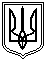 Миколаївська міська радаПостійна комісія міської ради З питань екології, природокористування,просторового розвитку, містобудування, архітектури і будівництва, регулювання земельних відносинПРОТОКОЛ № 40							            	від  17.02.2022; 21.02.2022Засідання постійної комісії міської ради з питань екології, природокористування, просторового розвитку, містобудування,архітектури і будівництва, регулювання земельних відносинПочаток роботи комісії  17.02.2022                                                                        14:30  каб. 328Присутні депутати Миколаївської міської ради VIII скликання:Голова постійної комісії – О. НестеренкоСекретар постійної комісії - С.Танасов Члени постійної комісії: Т. Кравчук, Г. Ременнікова, А.Хачатуров, С. Щербаков.Відсутні члени комісії: В. Кім, О. Розумний,  А. Петров, Р. Садрідінов, О.Третяк.Запрошені та присутні:А.Цимбал – директор департаменту архітектури і містобудування Миколаївської міської ради – головний архітектор м. Миколаєва;Ю.Платонов – заступник начальника управління земельних ресурсів Миколаївської міської ради;А. Єльєшевич – представник відділу геоінформаційних технологій управління земельних ресурсів Миколаївської міської ради;М. Невінчанний – депутат Миколаївської міської ради VIII скликання;Ф. Панченко – депутат Миколаївської міської ради VIII скликання;А. Баїв – директор ТОВ «ТРАНСЮКРЕЙН»;Д. Березін – заступник директора ТОВ «ТРАНСЮКРЕЙН»;С. Гунько – заступник директора ТОВ « КОМПАНІЯ  «ЄВРОВНЄШТОРГ»;ФОП Оніщенко;Представники громадськості, преси та телебачення.Продовження роботи комісії  21.02.2022                                                               13:00  каб. 514Присутні депутати Миколаївської міської ради VIII скликання:Голова постійної комісії – О. НестеренкоСекретар постійної комісії (на засіданні від 21.02.2022) – Г. РеменніковаЧлени постійної комісії: Т. Кравчук, А. Петров, О. Розумний,  Р. Садрідінов, О.Третяк,                 А. Хачатуров.Відсутні члени комісії: В. Кім, С. Танасов, С. Щербаков.             Запрошені та присутні:А.Цимбал – директор департаменту архітектури і містобудування Миколаївської міської ради – головний архітектор м. Миколаєва;Ю.Платонов – заступник начальника управління земельних ресурсів Миколаївської міської ради;Д. Кельц – начальник ВТС АТ «Миколаївобленерго»;К. Смолін – начальник відділу захисту та формування майнових правих                                           АТ «Миколаївобленерго»;Д. Бездольний - начальник управління екології департаменту житлово-комунального господарства Миколаївської міської ради;А. Єльєшевич – представник відділу геоінформаційних технологій управління земельних ресурсів Миколаївської міської ради;Т. Суслова – громадянка; Представники громадськості, преси та телебачення.ПОРЯДОК ДЕННИЙ:Організаційні питання діяльності комісії.Проєкти рішень розроблені відповідними виконавчими органами Ради та їх посадовими особами.Розгляд інформації відділів, управлінь, департаментів виконкому, адміністрацій районів та інших установ міста з питань що віднесені до діяльності постійної комісії.Різне.Розділ 1Організаційні питання діяльності комісії.Обговорення та затвердження порядку денного на засіданні від 17.02.2022.Розглядали на засіданні постійної комісії 17.02.2022.СЛУХАЛИ:О.Нестеренко, яка запропонувала доповнити порядок денний питаннями присутніх громадян та заслухати їх першими, другими заслухати представників                                               АТ «Миколаївобленерго», наступним розглянути попередньо надіслані питання порядку денного.ВИСНОВОК: затвердити вище запропонований порядок денний засідання постійної комісії від 17.02.2022.ГОЛОСУВАЛИ: «за» – 6, «проти» – 0, «утримались» – 0, «не голосували» - 0.1.2.Обрання секретаря постійної комісії на засідання постійної комісії від 21.02.2022.ВИСНОВОК: обрати секретарем постійної комісії на засідання постійної комісії 21.02.2022, на час відсутності секретаря постійної комісії Сергія Танасова, депутата Миколаївської міської ради VIII скликання Ганну Ременнікову.ГОЛОСУВАЛИ: «за» – 6, «проти» – 0, «утримались» – 0, «не голосували» - 0.Відсутні під час голосування – 1 (Р.Садрідінов).Депутат Г. Ременнікова не приймала участі у голосуванні.Розділ 2Проєкти рішень розроблені відповідними виконавчими органами Ради та їх посадовими особами.Н О В І   П И Т А Н Н ЯS-zr-22/20Про   передачу  в  постійне  користування земельної ділянки управлінню освіти Миколаївської міської ради  по вул.Гарнізонній, 10А у  Заводському    районі   м.МиколаєваРозглянувши звернення суб’єкта господарювання, дозвільну справу номер 23008-000342222-007-10, документацію із землеустрою, матеріали інвентаризації, рекомендації  постійної комісії міської ради з питань екології, природокористування, просторового розвитку, містобудування, архітектури і будівництва, регулювання земельних відносин, керуючись Конституцією України, Земельним кодексом України, Законами України “Про землеустрій”, “Про місцеве самоврядування в Україні”, міська радаВИРІШИЛА:         1.  Затвердити проєкт землеустрою щодо відведення земельної ділянки в постійне користування загальною площею 2025 кв.м (кадастровий номер 4810136300:11:050:0014), за рахунок земель комунальної власності, з цільовим призначенням відповідно до КВЦПЗ: В.03.02, для обслуговування  майнового комплексу будівель дошкільного навчального закладу № 147 по вул. Гарнізонній,10А (забудована земельна ділянка).        Обмеження   на   використання    земельної   ділянки  згідно з додатком 6 до Порядку ведення Державного земельного кадастру, затвердженого постановою  Кабінету Міністрів України від 17.10.2012  №1051,  відсутні.Висновок департаменту архітектури та містобудування Миколаївської міської ради від 29.05.2020 № 662/12.01-24.         1.1. Передати управлінню освіти Миколаївської міської ради в постійне користування  земельну ділянку  загальною  площею  2025 кв.м  для  обслуговування  майнового комплексу будівель дошкільного навчального закладу № 147 по    вул. Гарнізонній,10А.        2. Землекористувачу: - одержати документи, які посвідчують право на землю, в органах державної реєстрації речових прав на нерухоме майно;- забезпечити вільний доступ для прокладання нових, ремонту та експлуатації існуючих інженерних мереж і споруд, розміщених у межах земельної ділянки;- виконувати обов'язки землекористувача відповідно до вимог ст. 96 Земельного кодексу України. 3. Контроль за виконанням даного рішення покласти на  постійну комісію міської ради з питань екології, природокористування, просторового розвитку, містобудування, архітектури і будівництва, регулювання земельних відносин (Нестеренко),   заступника міського голови   Андрієнка Ю.Г.Міський голова                                                                                      О. СЄНКЕВИЧ               Супровідний лист від 01.02.2022 за № 386Розглядали на засіданні постійної комісії 17.02.2022.ВИСНОВОК: Погодити та рекомендувати міському голові винести проєкт рішення на розгляд сесії Миколаївської міської ради VIII скликання.ГОЛОСУВАЛИ: «за» – 6, «проти» – 0, «утримались» – 0.S-zr- 46/72Про надання дозволу ТОВ «БАГОР-СЕРВІС» на виготовлення технічної документації із землеустрою щодо встановлення (відновлення) меж  земельної ділянки для обслуговування офісних приміщень  за адресою: вул. Шнеєрсона, 12/39 у Центральному  районі м. Миколаєва          Розглянувши звернення ТОВ «БАГОР-СЕРВІС», дозвільну справу від 21.02.2019 №000117, наявну земельно-кадастрову інформацію, рекомендації постійної комісії міської ради з питань екології, природокористування, просторового розвитку, містобудування, архітектури і будівництва, регулювання земельних відносин, керуючись Конституцією України, Земельним кодексом України, Законами України "Про землеустрій", "Про місцеве самоврядування в Україні", міська радаВИРІШИЛА:1 Надати ТОВ «БАГОР-СЕРВІС» дозвіл на виготовлення технічної документації із землеустрою щодо встановлення (відновлення) меж земельної ділянки в натурі (на місцевості) та згоду на відновлення меж земельної ділянки орієнтовною загальною площею 275 кв.м, з цільовим призначенням відповідно до КВЦПЗ: В.03.03.10 – для будівництва та обслуговування будівель ринкової інфраструктури (адміністративних будинків, офісних приміщень та інших будівель громадської забудови, які використовуються для здійснення підприємницької та іншої діяльності, пов’язаної з отриманням прибутку) за рахунок земельної ділянки, відведеної рішенням міської ради від 13.06.2003 №12/13, з метою передачі земельної ділянки в оренду, для обслуговування офісних приміщень по вул. Шнеєрсона, 12/39 (забудована земельна ділянка),   відповідно до висновку департаменту архітектури та містобудування Миколаївської міської ради від 04.06.2021 №21563/12.01-47/21-2.2. Зобов'язати замовника надати до департаменту з надання адміністративних послуг Миколаївської  міської ради розроблену технічну документацію.3. Контроль за виконанням даного рішення покласти на постійну комісію міської ради з питань екології, природокористування, просторового розвитку, містобудування, архітектури і будівництва, регулювання земельних відносин (Нестеренко), заступника міського голови Андрієнка Ю.Г.Міський голова                                                                                      О.СЄНКЕВИЧ                  Супровідний лист від 01.02.2022 за № 386Розглядали на засіданні постійної комісії 17.02.2022.ВИСНОВОК: розгляд питання перенести, управлінню земельних ресурсів Миколаївської міської ради на чергове засідання постійної комісії надати роз’яснення щодо пакету документів відносно даного проєкту рішення.ГОЛОСУВАЛИ: «за» – 4, «проти» – 0, «утримались» – 2 (А. Хачатуров, С. Щербаков).Примітка: висновок не прийнято за результатами голосування.S-zr- 40/25Про надання у власність земельної ділянки громадянину  Лозицькому Дмитру Борисовичу, що є учасником  бойових дій,  по вул. Святотроїцькій,112  у Корабельному районі м. Миколаєва (незабудована земельна ділянка)Розглянувши звернення громадянина, що є учасником бойових дій,  дозвільну справу № 23079-000518097-007-01 від  17.09.2021, проєкт землеустрою щодо відведення земельної ділянки, наявну земельно-кадастрову інформацію, рекомендацію постійної комісії міської ради з питань екології, природокористування, просторового розвитку, містобудування, архітектури і будівництва, регулювання земельних відносин, керуючись Конституцією України, Земельним кодексом України, Законами України «Про землеустрій», «Про місцеве самоврядування в Україні», «Про статус ветеранів війни, гарантії їх соціального захисту»,   міська радаВИРІШИЛА:1. Затвердити проєкт землеустрою щодо відведення земельної ділянки (кадастровий номер 4810136600:07:061:0395) загальною площею 990 кв.м, з метою    передачі   у  власність   для будівництва та  обслуговування    жилого будинку, господарських будівель і споруд по вул. Святотроїцькій,112 у Корабельному районі м. Миколаєва.1.1. Надати громадянину Лозицькому Дмитру Борисовичу у власність земельну ділянку площею 990 кв.м, з цільовим призначенням відповідно  до класифікатора видів цільового призначення земельних ділянок: В.02.02.01 – для   будівництва   і   обслуговування житлового   будинку,   господарських   будівель   і    споруд     (присадибна ділянка)  по вул. Святотроїцькій,112 у Корабельному районі м. Миколаєва, відповідно до висновку департаменту архітектури    та  містобудування Миколаївської міської ради від 22.09.2021 № 39015/12.01-24/21-2.Обмеження   на   використання    земельної   ділянки  згідно з додатком 6 до Порядку ведення Державного земельного кадастру, затвердженого постановою  Кабінету Міністрів України від 17.10.2012  №1051,  відсутні.2. Замовнику:- одержати документи, які посвідчують право на землю, в органах державної реєстрації речових прав на нерухоме майно;- забезпечити вільний доступ для прокладання нових, ремонту та експлуатації існуючих інженерних мереж і споруд, розміщених у межах земельної ділянки;- виконувати обов'язки землевласника відповідно до вимог ст. 91 Земельного кодексу України;- виконувати вимоги щодо обмежень у користуванні земельною ділянкою згідно з висновками відповідних органів.3.  Контроль за виконанням даного рішення покласти на постійну комісію міської ради з питань екології, природокористування, просторового розвитку, містобудування, архітектури і будівництва, регулювання земельних відносин (Нестеренко), заступника міського голови Андрієнка Ю.Г.Міський голова                                                                                О.СЄНКЕВИЧСупровідний лист від 01.02.2022 за № 386Розглядали на засіданні постійної комісії 17.02.2022.ВИСНОВОК: Погодити та рекомендувати міському голові винести проєкт рішення на розгляд сесії Миколаївської міської ради VIII скликання.ГОЛОСУВАЛИ пакетом з п.3 по п.4: «за» – 6, «проти» – 0, «утримались» – 0.S-zr- 47/190Про передачу у власність Івановій Ларисі Василівні земельної ділянки за адресою: вул. Цілинна,71 у Центральному районі       м. МиколаєваРозглянувши звернення Іванової Лариси Василівни,  дозвільну справу від 22.09.2021 №23040-000519680-007-01, наявну земельно-кадастрову інформацію, рекомендації постійної комісії міської ради з питань екології, природокористування, просторового розвитку, містобудування, архітектури і будівництва, регулювання земельних відносин, керуючись Конституцією України, Земельним кодексом України, Законами України "Про землеустрій", "Про місцеве самоврядування в Україні", міська радаВИРІШИЛА:1.Затвердити технічну документацію із землеустрою щодо встановлення (відновлення) меж земельної ділянки в натурі (на місцевості) площею 970 кв.м (кадастровий номер 4810137200:02:003:0029) для будівництва і обслуговування житлового будинку, господарських будівель і споруд по  вул. Цілинній, 71.Земельна ділянка згідно з додатком 6 до Порядку ведення Державного земельного кадастру, затвердженого постановою Кабінету Міністрів України від 17.10.2012 №1051, має обмеження у використані на частину земельної ділянки площею 48 кв.м типу 01.08-«охоронна зона навколо інженерних комунікацій».1.1. Надати громадянці Івановій Ларисі Василівні у власність земельну ділянку загальною площею 970 кв.м з цільовим призначенням відповідно до КВЦПЗ: В.02.02.01 – для будівництва і обслуговування житлового будинку, господарських будівель і споруд (присадибна ділянка) по вул.Цілинній,71 (забудована земельна ділянка), відповідно до висновку департаменту архітектури та містобудування Миколаївської міської ради від 30.09.2021 №40707/12.01-47/21-2.          2. Замовнику:- одержати документи, які посвідчують право на землю, в органах державної реєстрації речових прав на нерухоме майно;- забезпечити вільний доступ для прокладання нових, ремонту та експлуатації існуючих інженерних мереж і споруд, розміщених у межах земельної ділянки;- виконувати обов'язки землевласника відповідно до вимог ст. 91 Земельного кодексу України;- виконувати вимоги щодо обмежень у користуванні земельною ділянкою згідно з висновками відповідних органів.3. Контроль за виконанням даного рішення покласти на постійну комісію міської ради з питань екології, природокористування, просторового розвитку, містобудування, архітектури і будівництва, регулювання земельних відносин (Нестеренко), заступника міського голови Андрієнка Ю.Г.Міський голова                                                                                О.СЄНКЕВИЧСупровідний лист від 01.02.2022 за № 386Розглядали на засіданні постійної комісії 17.02.2022.ВИСНОВОК: Погодити та рекомендувати міському голові винести проєкт рішення на розгляд сесії Миколаївської міської ради VIII скликання.ГОЛОСУВАЛИ пакетом з п.3 по п.4: «за» – 6, «проти» – 0, «утримались» – 0.S-zr-2/6Про надання дозволу на складання проєкту землеустрою щодо відведення  земельної  ділянки в оренду громадянці Федак Тетяні Вікторівні   по  вул. 2 Набережній,115     в       Інгульському районі м. Миколаєва (земельна ділянка незабудована)Розглянувши звернення громадянки №23040-000508491-007-12 від 25.08.2021, наявну земельно-кадастрову інформацію,  рекомендацію постійної комісії міської ради з питань екології, природокористування, просторового розвитку, містобудування, архітектури і будівництва, регулювання земельних відносин, керуючись Конституцією України, Земельним кодексом України, Законами України «Про оренду землі», «Про землеустрій», «Про місцеве самоврядування в Україні»,   міська радаВИРІШИЛА:1. Громадянці Федак Тетяні Вікторівні надати дозвіл на виготовлення проекту    землеустрою щодо відведення  земельної  ділянки орієнтовною площею 200 кв.м в оренду на 2 роки,   з  цільовим призначенням   відповідно до КВЦПЗ: В.02.02.01 – для визнання права власності на житловий  будинок,    господарські   будівлі і споруди по вул. 2 Набережній,115, відповідно до висновку департаменту архітектури та містобудування Миколаївської міської ради від 01.09.2021 №35235/12.01-47/21-2.Площу земельної ділянки уточнити проєктом землеустрою щодо відведення земельної ділянки.2.  Замовнику:-  надати до департаменту з надання адміністративних  послуг Миколаївської міської ради погоджений проєкт землеустрою.3.  Контроль за виконанням даного рішення покласти на постійну комісію міської ради з питань екології, природокористування, просторового розвитку, містобудування, архітектури і будівництва, регулювання земельних відносин (Нестеренко), заступника міського голови Андрієнка Ю.Г.Міський голова                                                                                О.СЄНКЕВИЧСупровідний лист від 01.02.2022 за № 386Розглядали на засіданні постійної комісії 17.02.2022.ВИСНОВОК: розгляд питання перенести, управлінню земельних ресурсів Миколаївської міської ради на чергове засідання постійної перевірити та надати інформацію щодо району міста Миколаєва в якому знаходиться вище зазначена земельна ділянка.ГОЛОСУВАЛИ: «за» – 6, «проти» – 0, «утримались» – 0.S-zr-86/75Про продовження товариству з обмеженою відповідальністю «ЗОЛОТИЙ ОРЕОЛ» оренди земельної ділянки для обслуговування нежитлового об’єкта по пров. Суднобудівному, 13-Б у Заводському  районі  м. МиколаєваРозглянувши звернення суб’єкта господарювання, дозвільну справу від 10.06.2021 № 23064-000481174-007-03, рекомендації постійної комісії міської ради з питань екології, природокористування, просторового розвитку, містобудування, архітектури і будівництва, регулювання земельних відносин,  керуючись Конституцією України, Земельним кодексом України, Законами України “Про оренду землі”, “Про землеустрій”, “Про місцеве самоврядування в Україні”, міська радаВИРІШИЛА:1. Продовжити товариству з обмеженою відповідальністю «ЗОЛОТИЙ ОРЕОЛ» на 10 років оренду земельної ділянки (кадастровий номер – 4810136300:02:030:0020) загальною площею 4275 кв.м, що перебувала в оренді відповідно до договору оренди  землі від 06.09.2012 № 8965, з цільовим призначенням відповідно до класифікації видів цільового призначення земель: J.12.04, для обслуговування нежитлового об’єкта по  пров. Суднобудівному, 13-Б, відповідно до висновку департаменту архітектури та містобудування Миколаївської міської ради від 03.08.2021 № 30959/12.01-47/21-2 (забудована земельна ділянка).Землекористувачу:        - укласти  договір про зміни до договору оренди землі;- забезпечити вільний доступ для прокладання нових, ремонту та експлуатації існуючих інженерних мереж і споруд, розміщених у межах земельної ділянки;- виконувати обов'язки землекористувача відповідно до вимог Земельного кодексу України.2. Контроль за виконанням даного рішення покласти на постійну комісію міської ради з питань екології, природокористування, просторового розвитку, містобудування, архітектури і будівництва, регулювання земельних відносин (Нестеренко), заступника міського голови Андрієнка Ю.Г.Міський голова                                                                                О.СЄНКЕВИЧСупровідний лист від 01.02.2022 за № 406Примітка: відносно даного проєкту рішення надійшов лист ТОВ «Золотий Ореол» від 03.02.2022 вх.№ 442 (від 03.02.2022 вих.№ 2) щодо розгляду питання подовження                         ТОВ «Золотий Ореол» оренди земельної ділянки по  пров. Суднобудівному, 13-Б на 20 років.Розглядали на засіданні постійної комісії 17.02.2022.СЛУХАЛИ: М. Невінчанного - депутата Миколаївської міської ради VIII скликання, який заявив про конфлікт інтересів відносно даного проєкту рішення та звернувся з проханням розглянути проєкт рішення з коригуванням, замінивши продовження строку оренди з 10 років  на                       20 років.1.ВИСНОВОК: Погодити та рекомендувати міському голові винести проєкт рішення на розгляд сесії Миколаївської міської ради VIII скликання.ГОЛОСУВАЛИ: «за» – 2, «проти» – 0, «утримались» – 4 (К. Кравчук, О. Нестеренко, А.Хачатуров, С.Щербаков).Примітка: висновок не прийнято за результатами голосування.2.ВИСНОВОК: Погодити та рекомендувати міському голові винести проєкт рішення на розгляд сесії Миколаївської міської ради VIII скликання врахувавши пропозицію депутата Миколаївської міської ради VIII скликання М. Невінчанного, з коригуванням, замінивши продовження строку оренди з 10 років  на 20 років.ГОЛОСУВАЛИ: «за» – 4, «проти» – 0, «утримались» – 0, «не голосували» - 2 (Г.Ременнікова, С.Танасов).Примітка: висновок не прийнято за результатами голосування.3.ВИСНОВОК: Погодити та рекомендувати міському голові винести проєкт рішення на розгляд сесії Миколаївської міської ради VIII скликання.ГОЛОСУВАЛИ: «за» – 6, «проти» – 0, «утримались» – 0.S-zr- 56/29  Про передачу АТ  «Державний ощадний банк України» в оренду земельної ділянки по Одеському шосе, 7-а в Центральному районі міста Миколаєва (забудована земельна ділянка)Розглянувши заяву АТ  «Державний ощадний банк України», дозвільну справу №23020-000418498-007-10 від 24.12.2020, наявну земельно-кадастрову інформацію, рекомендації постійної комісії міської ради з питань екології, природокористування, просторового розвитку, містобудування, архітектури і будівництва, регулювання земельних відносин, керуючись Конституцією України, Земельним кодексом України, Законами України "Про землеустрій", "Про місцеве самоврядування в Україні", міська радаВИРІШИЛА:1. Затвердити проєкт землеустрою щодо відведення земельної ділянки в оренду (кадастровий номер 4810137200:16:011:0011) загальною площею 770 кв.м, за рахунок земель комунальної власності,  зарахувавши її до земель для будівництва та обслуговування будівель кредитно-фінансових установ (код КВЦПЗ: В.03.03.09), для визнання права власності та обслуговування  адміністративної будівлі банку по Одеському шосе, 7-а (забудована земельна ділянка) відповідно до висновку департаменту архітектури та містобудування Миколаївської міської ради від 30.10.2020 №1370/12.01-27. Земельна ділянка згідно з додатком 6 до Порядку ведення Державного земельного кадастру, затвердженого постановою Кабінету Міністрів України від 17.10.2012 №1051, не має обмежень у використанні.1.1. Передати АТ  «Державний ощадний банк України» в оренду на 10 років земельну ділянку площею 770 кв.м (код КВЦПЗ: В.03.03.09) для визнання права власності та обслуговування  адміністративної будівлі банку по Одеському шосе, 7-а.2. Замовнику:- одержати документи, які посвідчують право на землю, в органах державної реєстрації речових прав на нерухоме майно;- забезпечити вільний доступ для прокладання нових, ремонту та експлуатації існуючих інженерних мереж і споруд, розміщених у межах земельної ділянки;- виконувати обов'язки землекористувача відповідно до вимог ст. ст. 91, 96 Земельного кодексу України;- виконувати вимоги щодо обмежень у користуванні земельною ділянкою згідно з висновками відповідних органів.3. Контроль за виконанням даного рішення покласти на постійну комісію міської ради з питань екології, природокористування, просторового розвитку, містобудування, архітектури і будівництва, регулювання земельних відносин (Нестеренко), заступника міського голови Андрієнка Ю.Г.Міський голова                                                                                О.СЄНКЕВИЧСупровідний лист від 01.02.2022 за № 406Розглядали на засіданні постійної комісії 21.02.2022.ВИСНОВОК: Погодити та рекомендувати міському голові винести проєкт рішення на розгляд сесії Миколаївської міської ради VIII скликання.ГОЛОСУВАЛИ пакетом з п.7 по п.8: «за» – 7, «проти» – 0, «утримались» – 0.Відсутні під час голосування: - 1 (А. Хачатуров).S-zr-86/85Про продовження ТОВ “АСГАРД” оренди земельної ділянки для обслуговування нежитлових будівель по вул. Новозаводській, 16/1  у Інгульському   районі  м. МиколаєваРозглянувши звернення суб’єкта господарювання, дозвільну справу від  від 09.09.2021 № 23040-000515055-007-03, рекомендації постійної комісії міської ради з питань екології, природокористування, просторового розвитку, містобудування, архітектури і будівництва, регулювання земельних відносин, керуючись Конституцією України, Земельним кодексом України, Законами України “Про оренду землі”, “Про землеустрій”, “Про місцеве самоврядування в Україні”, міська радаВИРІШИЛА:1. Продовжити ТОВ “АСГАРД” на 15 років оренду земельної ділянки (кадастровий номер – 4810136900:05:063:0006) загальною площею 9556 кв.м, що перебувала в оренді відповідно до договору оренди  землі від 15.02.2007 № 4742, з цільовим призначенням відповідно до класифікації видів цільового призначення земель: В.03.07, для обслуговування нежитлових будівель по вул. Новозаводській, 16/1  відповідно до висновку департаменту архітектури та містобудування Миколаївської міської ради від 16.09.2021 № 37937/12.01-47/21-2 (забудована земельна ділянка).Землекористувачу:        - укласти  договір про зміни до договору оренди землі;- забезпечити вільний доступ для прокладання нових, ремонту та експлуатації існуючих інженерних мереж і споруд, розміщених у межах земельної ділянки;- виконувати обов'язки землекористувача відповідно до вимог Земельного кодексу України.2. Контроль за виконанням даного рішення покласти на постійну комісію міської ради з питань екології, природокористування, просторового розвитку, містобудування, архітектури і будівництва, регулювання земельних відносин (Нестеренко), заступника міського голови Андрієнка Ю.Г.Міський голова                                                                                О.СЄНКЕВИЧСупровідний лист від 01.02.2022 за № 406Розглядали на засіданні постійної комісії 21.02.2022.ВИСНОВОК: Погодити та рекомендувати міському голові винести проєкт рішення на розгляд сесії Миколаївської міської ради VIII скликання.ГОЛОСУВАЛИ пакетом з п.7 по п.8: «за» – 7, «проти» – 0, «утримались» – 0.Відсутні під час голосування: - 1 (А. Хачатуров).S-zr-86/80Про продовження товариству з обмеженою відповідальністю “Прометей Агро” оренди земельної ділянки для обслуговування офісної будівлі по               вул. Потьомкінській, 116-а у Центральному  районі  м. МиколаєваРозглянувши звернення суб’єкта господарювання, дозвільну справу від  18.03.2021 № 23038-000450564-007-03, рекомендації постійної комісії міської ради з питань екології, природокористування, просторового розвитку, містобудування, архітектури і будівництва, регулювання земельних відносин,  керуючись Конституцією України, Земельним кодексом України, Законами України “Про оренду землі”, “Про землеустрій”, “Про місцеве самоврядування в Україні”, міська радаВИРІШИЛА:1. Продовжити товариству з обмеженою відповідальністю “Прометей Агро” на 15 років оренду земельної ділянки (кадастровий номер – 4810137200:09:073:0007) загальною площею 782 кв.м, що перебувала в оренді відповідно до договору оренди  землі від 10.11.2006 № 4514, з цільовим призначенням відповідно до класифікації видів цільового призначення земель: В.03.07, для обслуговування офісної будівлі по вул. Потьомкінській, 116-а, відповідно до висновку департаменту архітектури та містобудування Миколаївської міської ради від 13.09.2021  № 37107/12.01-24/21-2 (забудована земельна ділянка).Землекористувачу:        - укласти  договір про зміни до договору оренди землі;- забезпечити вільний доступ для прокладання нових, ремонту та експлуатації існуючих інженерних мереж і споруд, розміщених у межах земельної ділянки;- виконувати обов'язки землекористувача відповідно до вимог Земельного кодексу України.2. Контроль за виконанням даного рішення покласти на постійну комісію міської ради з питань екології, природокористування, просторового розвитку, містобудування, архітектури і будівництва, регулювання земельних відносин (Нестеренко), заступника міського голови Андрієнка Ю.Г.Міський голова                                                                                О.СЄНКЕВИЧСупровідний лист від 01.02.2022 за № 406Розглядали на засіданні постійної комісії 21.02.2022.ВИСНОВОК: розгляд питання перенести, вивчають депутати Т.Кравчук, Г. Ременнікова, А.Хачатуров.ГОЛОСУВАЛИ :---S-zr- 40/46Про надання у власність земельної ділянки громадянину  Вагіну Євгенію Васильовичу, що є учасником  бойових дій,  по вул. Шляховій, 18б в Центральному районі м. Миколаєва (незабудована земельна ділянка)Розглянувши звернення громадянина, що є учасником бойових дій,  дозвільну справу №23079-000536648-007-01 від  05.11.2021, проєкт землеустрою щодо відведення земельної ділянки, наявну земельно-кадастрову інформацію, рекомендацію постійної комісії міської ради з питань екології, природокористування, просторового розвитку, містобудування, архітектури і будівництва, регулювання земельних відносин, керуючись Конституцією України, Земельним кодексом України, Законами України «Про землеустрій», «Про місцеве самоврядування в Україні», «Про статус ветеранів війни, гарантії їх соціального захисту»,   міська радаВИРІШИЛА:1. Затвердити проєкт землеустрою щодо відведення земельної ділянки (кадастровий номер 4810137200:14:048:0191) загальною площею 1000 кв.м, з метою   передачі   у  власність   для будівництва та  обслуговування   житлового будинку, господарських будівель і споруд по вул. Шляховій, 18б в Центральному районі м. Миколаєва.1.1. Надати громадянину Вагіну Євгенію Васильовичу у власність земельну ділянку площею 1000 кв.м, з цільовим призначенням відповідно  до класифікатора видів цільового призначення земельних ділянок: В.02.02.01 – для   будівництва   і   обслуговування житлового   будинку,   господарських   будівель і споруд (присадибна ділянка) по вул. Шляховій, 18б в Центральному районі м. Миколаєва, відповідно до висновку департаменту архітектури  та  містобудування Миколаївської міської ради від 18.11.2021 №49477/12.01-24/21-2.Обмеження   на   використання    земельної   ділянки  згідно з додатком 6 до Порядку ведення Державного земельного кадастру, затвердженого постановою  Кабінету Міністрів України від 17.10.2012  №1051,  відсутні.2. Замовнику:- одержати документи, які посвідчують право на землю, в органах державної реєстрації речових прав на нерухоме майно;- забезпечити вільний доступ для прокладання нових, ремонту та експлуатації існуючих інженерних мереж і споруд, розміщених у межах земельної ділянки;- виконувати обов'язки землевласника відповідно до вимог ст. 91 Земельного кодексу України;- виконувати вимоги щодо обмежень у користуванні земельною ділянкою згідно з висновками відповідних органів.3.  Контроль за виконанням даного рішення покласти на постійну комісію міської ради з питань екології, природокористування, просторового розвитку, містобудування, архітектури і будівництва, регулювання земельних відносин (Нестеренко), заступника міського голови Андрієнка Ю.Г.Міський голова                                                                                О.СЄНКЕВИЧСупровідний лист від 01.02.2022 за № 406Розглядали на засіданні постійної комісії 21.02.2022.ВИСНОВОК: Погодити та рекомендувати міському голові винести проєкт рішення на розгляд сесії Миколаївської міської ради VIII скликання.ГОЛОСУВАЛИ пакетом з п.10 по п.11: «за» – 8, «проти» – 0, «утримались» – 0.S-zr-11/34    Про продовження громадянину Загребайленку Андрію Вікторовичу оренди земельної ділянки по  вул. Очаківській, 3 у Заводському районі м. Миколаєва (забудована земельна ділянка)Розглянувши заяви громадянина Загребайленка Андрія Вікторовича, дозвільні справи  від 31.03.2021 №23040-000455279-007-03,  від 26.05.2021 №23064-000474782-007-03, наявну земельно-кадастрову інформацію, рекомендації постійної комісії міської ради з питань екології, природокористування, просторового розвитку, містобудування, архітектури і будівництва, регулювання земельних відносин, керуючись Конституцією України, Земельним кодексом України, Законами України "Про землеустрій", "Про місцеве самоврядування в Україні", міська радаВИРІШИЛА:1.  Продовжити громадянину Загребайленку Андрію Вікторовичу на 10 років оренду земельної ділянки площею 1300 кв.м, кадастровий номер 4810136300:11:034:0004, надану в оренду рішенням міської ради від 30.12.2010 №2/27, код КВЦПЗ: В.03.07 – для  будівництва та обслуговування  будівель торгівлі), для  подальшого обслуговування магазину по                         вул. Очаківській, 3, відповідно до висновку  департаменту архітектури та містобудування Миколаївської міської ради від 09.06.2021 №22292/12.01-47/21-2.Замовнику:укласти  договір про зміни до договору оренди землі в управлінні земельних  ресурсів Миколаївської міської ради;- забезпечити вільний доступ для прокладання нових, ремонту та експлуатації існуючих інженерних мереж і споруд, розміщених у межах земельної ділянки;- виконувати обов'язки землекористувача відповідно до вимог ст. 96 Земельного кодексу України.2. Контроль за виконанням даного рішення покласти на постійну комісію міської ради з питань екології, природокористування, просторового розвитку, містобудування, архітектури і будівництва, регулювання земельних відносин (Нестеренко), заступника міського голови Андрієнка Ю.Г.Міський голова                                                                              О.СЄНКЕВИЧСупровідний лист від 01.02.2022 за № 406Розглядали на засіданні постійної комісії 21.02.2022.ВИСНОВОК: Погодити та рекомендувати міському голові винести проєкт рішення на розгляд сесії Миколаївської міської ради VIII скликання.ГОЛОСУВАЛИ пакетом з п.10 по п.11: «за» – 8, «проти» – 0, «утримались» – 0.S-zr-12/14                              Про надання громадянину ОксамитномуСергію Миколайовичу дозволу на виготовлення технічної документації із землеустрою щодо встановлення (відновлення) меж земельної ділянки в натурі (на місцевості) по вул. Степовій, 35Д в Центральному районі м.Миколаєва (забудована земельна ділянка)Розглянувши заяву громадянина Оксамитного Сергія Миколайовича від 05.02.2021 №23001-000434097-007-03, наявну земельно-кадастрову інформацію, рекомендації постійної комісії міської ради з питань екології, природокористування, просторового розвитку, містобудування, архітектури і будівництва, регулювання земельних відносин, керуючись Конституцією України, Земельним кодексом України, Законами України "Про землеустрій", "Про місцеве самоврядування в Україні", міська радаВИРІШИЛА:1. Надати громадянину Оксамитному Сергію Миколайовичу дозвіл на виготовлення технічної документації із землеустрою щодо встановлення (відновлення) меж земельної ділянки в натурі (на місцевості) на земельну ділянку площею 133 кв.м, з цільовим призначенням відповідно до КВЦПЗ: В.03.07 – для будівництва та обслуговування будівель торгівлі, з метою передачі в оренду для обслуговування нежитлових приміщень торговельного павільйону по вул. Степовій, 35Д,  відповідно до висновку департаменту архітектури та містобудування Миколаївської міської ради від 27.04.2021 №16106/12.01-47/21-2.2. Замовнику надати до департаменту з надання адміністративних послуг Миколаївської міської ради погоджену технічну документацію із землеустрою.3. Контроль за виконанням даного рішення покласти на постійну комісію міської ради з питань екології, природокористування, просторового розвитку, містобудування, архітектури і будівництва, регулювання земельних відносин (Нестеренко), заступника міського голови Андрієнка Ю.Г.Міський голова                                                                                 О.СЄНКЕВИЧСупровідний лист від 01.02.2022 за № 406Розглядали на засіданні постійної комісії 21.02.2022.ВИСНОВОК: Погодити та рекомендувати міському голові винести проєкт рішення на розгляд сесії Миколаївської міської ради VIII скликання.ГОЛОСУВАЛИ: «за» – 3, «проти» – 0, «утримались» – 5 (Т.Кравчук, А.Петров, Р.Садрідінов, О.Третяк, А.Хачатуров).Примітка: висновок не прийнято за результатами голосування. S-zr-11/93    Про продовження громадянину Дмитрієву Сергію Миколайовичу оренди земельної ділянки по просп. Богоявленському, 42а/1 в Інгульському районі м. Миколаєва (забудована земельна ділянка)Розглянувши заяву громадянина Дмитрієва Сергія Миколайовича, дозвільну справу від 04.11.2019 №1216/Пз-19, наявну земельно-кадастрову інформацію, рекомендації постійної комісії міської ради з питань екології, природокористування, просторового розвитку, містобудування, архітектури і будівництва, регулювання земельних відносин, керуючись Конституцією України, Земельним кодексом України, Законами України «Про землеустрій», «Про місцеве самоврядування в Україні», «Про оренду землі»,  міська радаВИРІШИЛА:1. Продовжити громадянину Дмитрієву Сергію Миколайовичу на 10 років з дати прийняття рішення оренду земельної ділянки площею 153 кв.м (кадастровий номер 4810136900:01:084:0024, код КВЦПЗ: В.03.07 – для будівництва та обслуговування будівель торгівлі), яка перебувала в оренді відповідно до договору оренди землі від 07.04.2010 №7479, для обслуговування нежитлового приміщення аптеки по просп. Богоявленському, 42а/1, відповідно до висновку департаменту архітектури та містобудування Миколаївської міської ради від 05.11.2021 №47084/12.01-47/21-2.Замовнику:укласти  договір про зміни до договору оренди землі в управлінні земельних  ресурсів Миколаївської міської ради;- забезпечити вільний доступ для прокладання нових, ремонту та експлуатації існуючих інженерних мереж і споруд, розміщених у межах земельної ділянки;- виконувати обов'язки землекористувача відповідно до вимог ст. 96 Земельного кодексу України.2. Контроль за виконанням даного рішення покласти на постійну комісію міської ради з питань екології, природокористування, просторового розвитку, містобудування, архітектури і будівництва, регулювання земельних відносин (Нестеренко), заступника міського голови Андрієнка Ю.Г.Міський голова                                                                                 О.СЄНКЕВИЧСупровідний лист від 01.02.2022 за № 406Розглядали на засіданні постійної комісії 21.02.2022.ВИСНОВОК:1. Розгляд питання перенести, управлінню земельних ресурсів Миколаївської міської ради доопрацювати зазначений проєкт рішення міської ради уточнити та відкорегувати інформацію чи є зазначена земельна ділянка забудованою або не забудованою.2.Рекомендувати міському голові не виносити проєкт рішення на розгляд сесії Миколаївської міської ради VIII скликання, до моменту відпрацювання відповідними виконавчими органами висновку постійної комісії.ГОЛОСУВАЛИ: «за» – 7, «проти» – 0, «утримались» – 0.Відсутні під час голосування: - 1 (А. Хачатуров).S-zr- 92/1Про надання у власність земельної ділянки громадянину Позненку Андрію Анатолійовичу для індивідуального    садівництва на земельній ділянці № 6 у   складі   СТ  «Юність» в Заводському  районі м. МиколаєваРозглянувши звернення громадянина,  дозвільну справу № 230/Пз-16 від 24.11.2017, документацію із землеустрою, матеріали інвентаризації, рекомендацію постійної комісії міської ради з питань екології, природокористування, просторового розвитку, містобудування, архітектури і будівництва, регулювання земельних відносин, керуючись Земельним кодексом України, Законами України «Про оренду землі», «Про землеустрій», «Про місцеве самоврядування в Україні»,   міська радаВИРІШИЛА:1. Затвердити проєкт землеустрою щодо відведення у власність земельної ділянки   (кадастровий номер 4810136300:08:046:0014)    площею 410 кв.м, із земель комунальної власності, з цільовим призначенням відповідно   до  КВЦПЗ:    А.01.05  – для індивідуального садівництва на земельній ділянці № 6 у складі СТ  «Юність», відповідно до висновку управління  містобудування та архітектури Миколаївської    міської     ради   від 12.01.2017 №17-6523 (підтверджений листом департаменту архітектури та містобудування   Миколаївської    міської     ради   від 04.06.2021 №21680/12.01-24/21-2).	1.1. Надати Позненку Андрію Анатолійовичу у власність земельну ділянку №6  загальною площею 410   кв.м  для  ведення  садівництва  у складі СТ  «Юність» (незабудована земельна ділянка).Обмеження   на   використання земельної ділянки згідно з  додатком 6 до Порядку ведення Державного земельного кадастру, затвердженого постановою Кабінету Міністрів України від 17.10.2012 №1051, відсутні.2. Замовнику:- одержати документи, які посвідчують право на землю, в органах державної реєстрації речових прав на нерухоме майно;- забезпечити вільний доступ для прокладання нових, ремонту та експлуатації існуючих інженерних мереж і споруд, розміщених у межах земельної ділянки;- виконувати обов'язки землекористувача відповідно до вимог ст. 91 Земельного кодексу України;- виконувати вимоги щодо обмежень у користуванні земельною ділянкою згідно з висновками відповідних органів.3.  Контроль за виконанням даного рішення покласти на постійну комісію міської ради з питань екології, природокористування, просторового розвитку, містобудування, архітектури і будівництва, регулювання земельних відносин (Нестеренко), заступника міського голови Андрієнка Ю.Г.Міський голова                                                                                О.СЄНКЕВИЧСупровідний лист від 01.02.2022 за № 406Розглядали на засіданні постійної комісії 21.02.2022.ВИСНОВОК: Погодити та рекомендувати міському голові винести проєкт рішення на розгляд сесії Миколаївської міської ради VIII скликання.ГОЛОСУВАЛИ: «за» – 8, «проти» – 0, «утримались» – 0.S-zr- 4/19              Про надання ТОВ «Локи-М» дозволу на виготовлення технічної документації із землеустрою щодо встановлення (відновлення)  меж земельної ділянки в натурі (на місцевості) по  вул. 12 Поздовжній, 88 в Інгульському  районі м. Миколаєва (забудована земельна ділянка)Розглянувши заяву ТОВ «Локи-М», дозвільну справу від 10.06.2019 №000435, наявну земельно-кадастрову інформацію, рекомендації постійної комісії міської ради з питань екології, природокористування, просторового розвитку, містобудування, архітектури і будівництва, регулювання земельних відносин, керуючись Конституцією України, Земельним кодексом України, Законами України «Про оренду землі», «Про землеустрій», «Про місцеве самоврядування в Україні», міська радаВИРІШИЛА:1. Надати ТОВ «Локи-М» дозвіл на виготовлення технічної документації із землеустрою щодо встановлення (відновлення) меж земельної ділянки в натурі (на місцевості) відносно земельної ділянки площею 762 кв.м (кадастровий номер 4810136900:05:060:0001), з цільовим призначенням відповідно до КВЦПЗ: J.11.02 – для  розміщення та експлуатації основних, підсобних і допоміжних будівель та споруд підприємств переробної, машинобудівної та іншої промисловості),  відведеної рішенням міської ради від 27.10.2004 №24/15, з метою передачі в оренду для обслуговування виробничого цеху по вул. 12 Поздовжній, 88,  відповідно до висновку департаменту архітектури та містобудування Миколаївської міської ради від 21.10.2021 №43973/12.01-47/21-2.2. Замовнику надати до департаменту з надання адміністративних  послуг Миколаївської міської ради погоджену технічну документацію із землеустрою.3. Контроль за виконанням даного рішення покласти на постійну комісію міської ради з питань екології, природокористування, просторового розвитку, містобудування, архітектури і будівництва, регулювання земельних відносин (Нестеренко), заступника міського голови Андрієнка Ю.Г.Міський голова                                                                                 О.СЄНКЕВИЧ                   Супровідний лист від 01.02.2022 за № 406Розглядали на засіданні постійної комісії 21.02.2022.ВИСНОВОК: Погодити та рекомендувати міському голові винести проєкт рішення на розгляд сесії Миколаївської міської ради VIII скликання.ГОЛОСУВАЛИ пакетом з п.15 по п.16: «за» – 6, «проти» – 0, «утримались» – 1 (Р.Садрідінов).Відсутні під час голосування – 1 (Г.Ременнікова).S-zr-22/21 Про  передачу за фактичним  землекористуванням земельної  ділянки ПАТ «РЕМПОБУТТЕХНІКА».НІК.  для обслуговування капітальної споруди по вул. Садовій, 48 у Заводському районі   м.МиколаєваРозглянувши звернення суб’єкта господарювання, дозвільну справу від 13.03.2019 №000213, документацію із землеустрою, матеріали інвентаризації, рекомендації  постійної комісії міської ради з питань екології, природокористування, просторового розвитку, містобудування, архітектури і будівництва, регулювання земельних відносин, керуючись Конституцією України, Земельним кодексом України, Законами України «Про оренду землі», «Про землеустрій», «Про місцеве самоврядування в Україні», міська радаВИРІШИЛА:1. Затвердити технічну документацію із землеустрою щодо встановлення (відновлення) меж земельної ділянки в натурі (на місцевості), з метою передачі земельної ділянки (кадастровий номер 4810136300:03:007:0050) в оренду  із співвласниками майна  загальною площею 3174 кв. м, за рахунок земель комунальної власності, з цільовим призначенням відповідно до КВЦПЗ В.03.13, зарахувавши її до земель  для будівництва та обслуговування будівель закладів побутового обслуговування, для обслуговування нежитлових приміщень ювелірної майстерні по  вул. Садовій,48 (забудована земельна ділянка).Земельна ділянка  згідно з додатком 6 до Порядку ведення Державного земельного кадастру , затвердженого постановою Кабінету Міністрів України від 17.10.2012 №1051, має обмеження у використанні:- 01.08 - «охоронна зона навколо інженерних комунікацій» на частину земельної ділянки площею 1166 кв.м;- 01.05 - «охоронна зона навколо (вздовж) об’єкта енергетичної системи» на частину земельної ділянки площею 737 кв.м;- 01.04 - «охоронна зона навколо (вздовж) об’єкта зв’язку» на частину земельної ділянки площею 446 кв.м.1.1. Припинити ПАТ «РЕМПОБУТТЕХНІКА».НІК. право користування земельною ділянкою площею 3506 кв.м по вул. Садовій,48.1.2. Пункт 30.2 розділу І рішення міської ради від 20.05.2005 №33/32: «30.2. Припинити ЗАТ «Завод «Ремпобуттехніка» право користування земельною ділянкою площею 27 кв.м, із земельної ділянки площею 3533 кв.м, залишивши в оренді строком до 21.03.2017 земельну ділянку площею 3506 кв.м, із співвласниками будівель, визначивши ідеальну частку земельної ділянки ЗАТ «Завод «Ремпобуттехніка», що складе 372 кв.м (землі комерційного використання), для подальшого обслуговування ювелірної майстерні по вул. Садовій, 48» визнати таким, що втратив чинність.1.3. Договір оренди землі, який зареєстровано в Книзі записів державної реєстрації договорів оренди землі від 04.06.2002 № 1079, припинити.1.4. Передати ПАТ «РЕМПОБУТТЕХНІКА».НІК. в оренду зі співвласниками майна строком на 10 років земельну ділянку площею        3174 кв.м для обслуговування нежитлових приміщень ювелірної майстерні по  вул. Садовій, 48.1.5. З метою визначення розміру орендної плати ПАТ «РЕМПОБУТТЕХНІКА».НІК затвердити розмір ідеальної частки 108/1000 від земельної ділянки площею 3174 кв. м, що складає  343 кв. м, для  обслуговування нежитлових приміщень ювелірної майстерні по                          вул. Садовій, 48 відповідно до висновку департаменту архітектури та містобудування Миколаївської міської ради від 07.07.2021 №26784/12.01-47/21-2.Ідеальна частка землекористування не підлягає окремому відчуженню та перенесенню на місцевість.2. Землекористувачу: - одержати документи, які посвідчують право на землю, в органах державної реєстрації речових прав на нерухоме майно;- забезпечити вільний доступ для прокладання нових, ремонту та експлуатації існуючих інженерних мереж і споруд, розміщених у межах земельної ділянки;- виконувати обов'язки землекористувача відповідно до вимог ст. 96 Земельного кодексу України.3. Контроль за виконанням даного рішення покласти на постійну комісію міської ради з питань екології, природокористування, просторового розвитку, містобудування, архітектури і будівництва, регулювання земельних відносин (Нестеренко), заступника міського голови   Андрієнка Ю.Г.    Міський голова                                                                                  О. СЄНКЕВИЧСупровідний лист від 01.02.2022 за № 406Розглядали на засіданні постійної комісії 21.02.2022.ВИСНОВОК: Погодити та рекомендувати міському голові винести проєкт рішення на розгляд сесії Миколаївської міської ради VIII скликання.ГОЛОСУВАЛИ пакетом з п.15 по п.16: «за» – 6, «проти» – 0, «утримались» – 1 (Р.Садрідінов).Відсутні під час голосування – 1 (Г.Ременнікова).S-zr-2/8Про надання дозволу на складання проєкту землеустрою щодо відведення  земельної  ділянки в оренду громадянам Сльотіну Володимиру Яковичу та Чернятіній Анастасії Володимирівні по пров. Новоселів,7/2 в       Інгульському районі м. Миколаєва (земельна ділянка забудована)Розглянувши звернення громадян,  дозвільну справу  №23038-000485352-007-12 від 22.06.2021, наявну земельно-кадастрову інформацію,  рекомендацію постійної комісії міської ради з питань екології, природокористування, просторового розвитку, містобудування, архітектури і будівництва, регулювання земельних відносин, керуючись Конституцією України, Земельним кодексом України, Законами України «Про оренду землі», «Про землеустрій», «Про місцеве самоврядування в Україні»,   міська радаВИРІШИЛА:1. Громадянам Сльотіну Володимиру Яковичу та Чернятіній Анастасії Володимирівні    надати дозвіл на виготовлення проєкту    землеустрою    щодо      відведення    земельної    ділянки   орієнтовною площею 400 кв.м в оренду на 2 роки,   з цільовим призначенням відповідно  до класифікатора видів цільового    призначення     земельних    ділянок: В.02.02.01 – для реконструкції   квартири   №2  під індивідуальний житловий будинок по пров. Новоселів,7/2, відповідно до висновку департаменту архітектури та містобудування Миколаївської міської ради від 30.06.2021 № 25361/12.01-47/21-2.Площу земельної ділянки уточнити проєктом землеустрою щодо відведення земельної ділянки.2. Замовнику  надати до департаменту з надання адміністративних  послуг Миколаївської міської ради розроблений проєкт землеустрою.3.  Контроль за виконанням даного рішення покласти на постійну комісію міської ради з питань екології, природокористування, просторового розвитку, містобудування, архітектури і будівництва, регулювання земельних відносин (Нестеренко), заступника міського голови Андрієнка Ю.Г.Міський голова                                                                                О.СЄНКЕВИЧСупровідний лист від 01.02.2022 за № 406Розглядали на засіданні постійної комісії 21.02.2022.ВИСНОВОК: Погодити та рекомендувати міському голові винести проєкт рішення на розгляд сесії Миколаївської міської ради VIII скликання.ГОЛОСУВАЛИ: «за» – 6, «проти» – 0, «утримались» – 1 (О. Розумний).Відсутні під час голосування – 1 (Р. Садрідінов).S-zr- 107/44                                          Про затвердження технічної документації із землеустрою щодо встановлення (відновлення) меж земельної ділянки в натурі (на місцевості) та надання в оренду земельної ділянки Коноваленко Марії Яківні по вул. 8 Березня, 34-А у Заводському районі м. Миколаєва Розглянувши заяву Коноваленко Марії Яківни, дозвільну справу від 03.08.2021 №23040-000501424-007-10, наявну земельно-кадастрову інформацію, рекомендації постійної комісії міської ради з питань екології, природокористування, просторового розвитку, містобудування, архітектури і будівництва, регулювання земельних відносин, керуючись Конституцією України, Земельним кодексом України, Законами України "Про землеустрій", "Про місцеве самоврядування в Україні", міська радаВИРІШИЛА:1. Затвердити технічну документацію із землеустрою щодо встановлення (відновлення) меж земельної ділянки в натурі (на місцевості) площею 138 кв.м (кадастровий номер 4810136300:01:013:0039), з цільовим призначенням відповідно до КВЦПЗ: В.03.03.07 – для будівництва та обслуговування будівель торгівлі, з метою надання земельної ділянки в оренду для подальшого обслуговування магазину з прибудовою по вул. 8 Березня, 34-А (забудована земельна ділянка).Земельна ділянка має обмеження  у використанні:01.08 – «охоронна зона навколо інженерних комунікацій» на частину земельної ділянки площею 4 кв.м.1.1. Надати Коноваленко Марії Яківні  на 10 років, з дати прийняття рішення, в оренду земельну ділянку (кадастровий номер 4810136300:01:013:0039)  загальною  площею  138 кв.м, за рахунок земель комунальної власності, залишивши її в землях громадської забудови, для подальшого обслуговування магазину з прибудовою по вул. 8 Березня, 34-А, відповідно до висновку департаменту архітектури та містобудування Миколаївської міської ради від 11.08.2021 №32376/12.01-24/21-2.2. Замовнику:- одержати документи, які посвідчують право на землю, в органах державної реєстрації речових прав на нерухоме майно;- укласти  договір про зміни до договору оренди землі в управлінні земельних  ресурсів Миколаївської міської ради;- забезпечити вільний доступ для прокладання нових, ремонту та експлуатації існуючих інженерних мереж і споруд, розміщених у межах земельних ділянок;- виконувати обов'язки землевласника відповідно до вимог ст. 96 Земельного кодексу України;- виконувати вимоги щодо обмежень у користуванні земельних ділянок згідно з висновками відповідних органів.3. Контроль за виконанням даного рішення покласти на постійну комісію міської ради з питань екології, природокористування, просторового розвитку, містобудування, архітектури і будівництва, регулювання земельних відносин (Нестеренко), заступника міського голови Андрієнка Ю.Г.Міський голова                                                                                О.СЄНКЕВИЧСупровідний лист від 01.02.2022 за № 406ВИСНОВОК: розгляд питання перенести, вивчає депутат А.Хачатуров.ГОЛОСУВАЛИ :---S-zr-109/1                              Про відмову у затвердженні технічної документації із землеустрою щодо встановлення (відновлення) меж земельної ділянки в натурі (на місцевості) громадянці Єріцян Марії Геворківні  по вул. Чкалова, 179 у Заводському   районі   м. МиколаєваРозглянувши звернення громадянки, дозвільну справу від 30.07.2021 номер 23020-000500256-007-01, наявну земельно-кадастрову інформацію, рекомендації постійної комісії міської ради з питань екології, природокористування, просторового розвитку, містобудування, архітектури і будівництва, регулювання земельних відносин, керуючись Конституцією України, Земельним кодексом України, Законами України «Про землеустрій», «Про місцеве самоврядування в Україні», міська радаВИРІШИЛА:	1. Відмовити громадянці Єріцян Марії Геворківні у  затвердженні технічної документації із землеустрою щодо встановлення (відновлення) меж земельної ділянки в натурі (на місцевості) на земельну ділянку (кадастровий номер – 4810136300:03:006:0078)  загальною площею 599 кв.м та наданні зазначеної земельної ділянки у власність з цільовим призначенням відповідно до КВЦПЗ: В.02.02.01 – для будівництва та обслуговування житлового будинку, господарських будівель і споруд (присадибна ділянка) по вул. Чкалова, 179 (забудована земельна ділянка).  Підстава: положення частини 8 статті 186, невідповідність положень документації із землеустрою вимогам містобудівної документації – Генерального плану міста Миколаєва, затвердженого рішенням Миколаївської міської ради від 18.06.2009 №35/18, Плану зонування території міста Миколаєва, затвердженого рішенням Миколаївської міської ради від 17.05.2018 №36/13, відповідно висновку департаменту архітектури та містобудування Миколаївської міської ради від 11.08.2021 №32379/12.01-24/21-2.2. Контроль за виконанням даного рішення покласти на  постійну комісію  міської ради з питань екології, природокористування, просторового розвитку, містобудування, архітектури і будівництва, регулювання земельних  відносин  (Нестеренко),  заступника   міського голови  Андрієнка Ю.Г.Міський голова                                                                              О. СЄНКЕВИЧСупровідний лист від 01.02.2022 за № 406Розглядали на засіданні постійної комісії 21.02.2022.ВИСНОВОК: Погодити та рекомендувати міському голові винести проєкт рішення на розгляд сесії Миколаївської міської ради VIII скликання.ГОЛОСУВАЛИ пакетом з п.19 по п.20: «за» – 7, «проти» – 0, «утримались» – 0.Відсутні під час голосування – 1 (Г.Ременнікова).S-zr- 56/25                                                                                                             Про передачу у власність громадянці Рябковій Ользі Іванівні земельної ділянки за адресою: вул.Березневого Повстання, 2, в Центральному районі міста Миколаєва (забудована земельна ділянка)Розглянувши звернення Рябкової Ольги Іванівни, дозвільну справу №23064-000449398-007-01 від 16.03.2021, наявну земельно-кадастрову інформацію, рекомендації постійної комісії міської ради з питань екології, природокористування, просторового розвитку, містобудування, архітектури і будівництва, регулювання земельних відносин, керуючись Конституцією України, Земельним кодексом України, Законами України "Про землеустрій", "Про місцеве самоврядування в Україні", міська радаВИРІШИЛА:1. Затвердити технічну документацію із землеустрою щодо встановлення (відновлення) меж земельної ділянки в натурі (на місцевості) площею 430 кв.м (кадастровий номер 4810137200:18:027:0018), з метою передачі у власність для будівництва і обслуговування жилого будинку, господарських будівель і споруд (присадибна ділянка) за адресою:  вул.Березневого Повстання, 2, в Центральному районі міста Миколаєва.Земельна ділянка згідно з додатком 6 до Порядку ведення Державного земельного кадастру, затвердженого постановою Кабінету Міністрів України від 17.10.2012 №1051, обмежень у використанні не має.1.1. Надати громадянці Рябковій Ользі Іванівні у власність земельну ділянку площею 430 кв.м, з цільовим призначенням відповідно до КВЦПЗ: В.02.02.01 – для будівництва і обслуговування житлового будинку, господарських будівель і споруд (присадибна ділянка) за адресою: вул.Березневого Повстання, 2, в Центральному районі міста Миколаєва, відповідно до висновку департаменту архітектури та містобудування Миколаївської міської ради від 18.06.2021 №23938/12.01-47/21-2.2. Замовнику:- одержати документи, які посвідчують право на землю, в органах державної реєстрації речових прав на нерухоме майно;- забезпечити вільний доступ для прокладання нових, ремонту та експлуатації існуючих інженерних мереж і споруд, розміщених у межах земельної ділянки;- виконувати обов'язки землекористувача відповідно до вимог ст. 91 Земельного кодексу України;- виконувати вимоги щодо обмежень у користуванні земельною ділянкою згідно з висновками відповідних органів.3. Контроль за виконанням даного рішення покласти на постійну комісію міської ради з питань екології, природокористування, просторового розвитку, містобудування, архітектури і будівництва, регулювання земельних відносин (Нестеренко), заступника міського голови Андрієнка Ю.Г.Міський голова                                                                                О.СЄНКЕВИЧСупровідний лист від 01.02.2022 за № 406Розглядали на засіданні постійної комісії 21.02.2022.ВИСНОВОК: Погодити та рекомендувати міському голові винести проєкт рішення на розгляд сесії Миколаївської міської ради VIII скликання.ГОЛОСУВАЛИ пакетом з п.19 по п.20: «за» – 7, «проти» – 0, «утримались» – 0.Відсутні під час голосування – 1 (Г.Ременнікова).S-zr-52/35Про надання дозволу для виготовлення технічної документації із землеустрою щодо встановлення (відновлення) меж земельної ділянки в натурі (на місцевості) громадянину Решетніку Юрію Володимировичу по Одеському шосе, 96к/1, в Центральному районі м.Миколаєва (забудована земельна ділянка)Розглянувши заяву громадянина Решетніка Юрія Володимировича, дозвільну справу №23040-000423987-007-03 від 14.01.2021, наявну земельно-кадастрову інформацію, рекомендації постійної комісії міської ради з питань екології, природокористування, просторового розвитку, містобудування, архітектури і будівництва, регулювання земельних відносин, керуючись Конституцією України, Земельним кодексом України, Законами України "Про землеустрій", "Про місцеве самоврядування в Україні", міська радаВИРІШИЛА:1. Надати громадянину Решетніку Юрію Володимировичу дозвіл на виготовлення технічної документації із землеустрою щодо встановлення (відновлення) меж земельної ділянки в натурі (на місцевості) площею 79 кв.м (кадастровий номер 4810137200:10:008:0011), з метою передачі в оренду  для  реконструкції нежитлової будівлі під адміністративну будівлю по  Одеському шосе, 96к/1, в Центральному районі м.Миколаєва, відповідно до висновку департаменту архітектури та містобудування Миколаївської міської ради  від  18.01.2021 №1705/12.01-47/21-2.2. Замовнику надати до департаменту з надання адміністративних послуг Миколаївської міської ради технічну документацію із землеустрою.3. Контроль за виконанням даного рішення покласти на постійну комісію міської ради з питань екології, природокористування, просторового розвитку, містобудування, архітектури і будівництва, регулювання земельних відносин (Нестеренко), заступника міського голови  Андрієнка Ю.Г.Міський голова                                                                              О.СЄНКЕВИЧСупровідний лист від 01.02.2022 за № 406ВИСНОВОК: розгляд питання перенести, вивчає депутат Т.Кравчук.ГОЛОСУВАЛИ :---S-zr-86/87Про продовження ТОВ «КСЕНОН» оренди земельної ділянки для обслуговування нежитлових будівель по вул. Космонавтів, 130-д у Інгульському   районі  м. МиколаєваРозглянувши звернення суб’єкта господарювання, дозвільну справу від 18.06.2021 № 23064-000484846-007-03, рекомендації постійної комісії міської ради з питань екології, природокористування, просторового розвитку, містобудування, архітектури і будівництва, регулювання земельних відносин,  керуючись Конституцією України, Земельним кодексом України, Законами України “Про оренду землі”, “Про землеустрій”, “Про місцеве самоврядування в Україні”, міська радаВИРІШИЛА:1. Продовжити ТОВ «КСЕНОН» на 10 років з дати прийняття рішення оренду земельної ділянки (кадастровий номер – 4810136900:06:024:0026) загальною площею 385 кв.м, що перебувала в оренді відповідно до договору оренди  землі від 18.11.2011 № 8471, з цільовим призначенням відповідно до класифікації видів цільового призначення земель: В.03.07, для обслуговування приміщення кафе з літнім майданчиком по вул. Космонавтів, 130-д, відповідно до висновку департаменту архітектури та містобудування Миколаївської міської ради від 30.06.2021 № 25326/12.01-47/21-2 (забудована земельна ділянка).Землекористувачу:        - укласти  договір про зміни до договору оренди землі;- забезпечити вільний доступ для прокладання нових, ремонту та експлуатації існуючих інженерних мереж і споруд, розміщених у межах земельної ділянки;- виконувати обов'язки землекористувача відповідно до вимог Земельного кодексу України.2. Контроль за виконанням даного рішення покласти на постійну комісію міської ради з питань екології, природокористування, просторового розвитку, містобудування, архітектури і будівництва, регулювання земельних відносин (Нестеренко), заступника міського голови Андрієнка Ю.Г.Міський голова                                                                                О.СЄНКЕВИЧСупровідний лист від 01.02.2022 за № 406Розглядали на засіданні постійної комісії 21.02.2022.ВИСНОВОК: Погодити та рекомендувати міському голові винести проєкт рішення на розгляд сесії Миколаївської міської ради VIII скликання.ГОЛОСУВАЛИ пакетом з п.22 по п.23: «за» – 7, «проти» – 0, «утримались» – 0, «не голосували» - 1 (О.Розумний).S-zr-52/41Про надання дозволу для виготовлення технічної документації із землеустрою щодо встановлення (відновлення) меж земельної ділянки в натурі (на місцевості)  ТОВ «СЕЙЛС ЕНД ЛОГІСТІКС СЕРВІСЕС» по  вул.Троїцькій, 107 в Інгульському районі м.Миколаєва (забудована земельна ділянка)Розглянувши заяву ТОВ «СЕЙЛС ЕНД ЛОГІСТІКС СЕРВІСЕС», дозвільну справу №23020-000499900-007-11 від 29.07.2021, наявну земельно-кадастрову інформацію, рекомендації постійної комісії міської ради з питань екології, природокористування, просторового розвитку, містобудування, архітектури і будівництва, регулювання земельних відносин, керуючись Конституцією України, Земельним кодексом України, Законами України "Про землеустрій", "Про місцеве самоврядування в Україні", міська радаВИРІШИЛА:1. Надати ТОВ «СЕЙЛС ЕНД ЛОГІСТІКС СЕРВІСЕС» дозвіл на виготовлення технічної документації із землеустрою щодо встановлення (відновлення) меж земельної ділянки в натурі (на місцевості) площею 685 кв.м (кадастровий номер 4810136900:03:039:0008), з метою передачі в оренду  для  реконструкції нежитлового приміщення під торговий центр по  вул.Троїцькій, 107 в Інгульському районі м.Миколаєва, відповідно до висновку департаменту архітектури та містобудування Миколаївської міської ради  від  10.08.2021 №32174/12.01-47/21-2.2. Замовнику надати до департаменту з надання адміністративних послуг Миколаївської міської ради технічну документацію із землеустрою.3. Контроль за виконанням даного рішення покласти на постійну комісію міської ради з питань екології, природокористування, просторового розвитку, містобудування, архітектури і будівництва, регулювання земельних відносин (Нестеренко), заступника міського голови  Андрієнка Ю.Г.Міський голова                                                                              О.СЄНКЕВИЧСупровідний лист від 03.02.2022 за № 443Розглядали на засіданні постійної комісії 21.02.2022.ВИСНОВОК: Погодити та рекомендувати міському голові винести проєкт рішення на розгляд сесії Миколаївської міської ради VIII скликання.ГОЛОСУВАЛИ пакетом з п.22 по п.23: «за» – 7, «проти» – 0, «утримались» – 0, «не голосували» - 1 (О.Розумний).S-zr- 107/52                                         Про передачу  у  власність  Дуриніну  Сергію Вікторовичу  земельної  ділянки  по         вул. Чкалова, 79 у Заводському районі         м. Миколаєва Розглянувши заяву громадянина, дозвільну справу від 12.10.2021 №23064-000527446-007-01, наявну земельно-кадастрову інформацію, рекомендації постійної комісії міської ради з питань екології, природокористування, просторового розвитку, містобудування, архітектури і будівництва, регулювання земельних відносин, керуючись Конституцією України, Земельним кодексом України, Законами України "Про землеустрій", "Про місцеве самоврядування в Україні", міська радаВИРІШИЛА:1. Затвердити технічну документацію із землеустрою щодо встановлення (відновлення) меж земельної ділянки в натурі (на місцевості) площею 998 кв.м (кадастровий номер 4810136300:03:001:0043), з метою передачі у власність для будівництва і обслуговування жилого будинку, господарських будівель і споруд (присадибна ділянка) по вул. Чкалова, 79 (забудована земельна ділянка).Обмеження   на   використання    земельної   ділянки  згідно з додатком 6 до Порядку ведення Державного земельного кадастру, затвердженого постановою  Кабінету Міністрів України від 17.10.2012  №1051,  відсутні.1.1. Надати громадянину Дуриніну Сергію Вікторовичу у власність земельну ділянку площею 998 кв.м, з цільовим призначенням відповідно до КВЦПЗ: В.02.02.01 – для будівництва і обслуговування житлового будинку, господарських будівель і споруд (присадибна ділянка) по вул. Чкалова, 79, відповідно до висновку департаменту архітектури та містобудування Миколаївської міської ради від 27.10.2021 №45284/12.01-47/21-2.2. Замовнику:- одержати документи, які посвідчують право на землю, в органах державної реєстрації речових прав на нерухоме майно;- забезпечити вільний доступ для прокладання нових, ремонту та експлуатації існуючих інженерних мереж і споруд, розміщених у межах земельної ділянки;- виконувати обов'язки землевласника відповідно до вимог ст. 96 Земельного кодексу України;- виконувати вимоги щодо обмежень у користуванні земельною ділянкою згідно з висновками відповідних органів.3. Контроль за виконанням даного рішення покласти на постійну комісію міської ради з питань екології, природокористування, просторового розвитку, містобудування, архітектури і будівництва, регулювання земельних відносин (Нестеренко), заступника міського голови Андрієнка Ю.Г.Міський голова                                                                                О.СЄНКЕВИЧСупровідний лист від 03.02.2022 за № 443Розглядали на засіданні постійної комісії 21.02.2022.ВИСНОВОК: Погодити та рекомендувати міському голові винести проєкт рішення на розгляд сесії Миколаївської міської ради VIII скликання.ГОЛОСУВАЛИ: «за» – 7, «проти» – 0, «утримались» – 0, «не голосували» - 1 (О.Розумний).S-zr- 5/22             Про надання ПП «ЛК Трейдер Україна» дозволу на виготовлення проєкту землеустрою щодо відведення земельної ділянки, цільове призначення якої змінюється, по вул. Леваневців, 26 у Заводському  районі м.Миколаєва (незабудована земельна ділянка)Розглянувши заяву ПП «ЛК Трейдер Україна», дозвільну справу від 07.09.2021 №23040-000513815-007-03, наявну земельно-кадастрову інформацію, рекомендації постійної комісії міської ради з питань екології, природокористування, просторового розвитку, містобудування, архітектури і будівництва, регулювання земельних відносин, керуючись Конституцією України, Земельним кодексом України, Законами України "Про землеустрій", "Про місцеве самоврядування в Україні", міська радаВИРІШИЛА:1. Надати ПП «ЛК Трейдер Україна» дозвіл  для складання проєкту землеустрою  щодо відведення  земельної ділянки  в оренду площею 2183 кв.м (кадастровий номер 4810136300:12:008:0045), цільове призначення якої змінюється, за рахунок земельної ділянки, відведеної рішенням міської ради від 12.12.2013 №36/35, змінивши цільове призначення з «для  будівництва та обслуговування житлового будинку, господарських будівель і споруд (присадибна ділянка)» (код КВЦПЗ В.02.01) на «для будівництва та обслуговування багатоквартирного житлового будинку» (код КВЦПЗ: В.02.03), по вул. Леваневців, 26, відповідно до висновку департаменту архітектури та містобудування Миколаївської міської ради від 22.10.2021     № 44291/12.01-47/21-2.Площу земельної ділянки уточнити проєктом землеустрою щодо відведення земельної ділянки. 2. Замовнику надати до департаменту з надання адміністративних послуг Миколаївської міської ради погоджений проєкт землеустрою.3. Контроль за виконанням даного рішення покласти на постійну комісію міської ради з питань екології, природокористування, просторового розвитку, містобудування, архітектури і будівництва, регулювання земельних відносин (Нестеренко), заступника міського голови Андрієнка Ю.Г.Міський голова                                                                                 О.СЄНКЕВИЧ                   Супровідний лист від 03.02.2022 за № 443ВИСНОВОК: розгляд питання перенести, вивчає депутат А. Петров.ГОЛОСУВАЛИ :---S-zr- 47/223Про передачу у власність Дємєнтьєвій Олені Петрівні земельної ділянки за адресою: вул. Урожайна, 36 у Центральному районі  м. МиколаєваРозглянувши звернення Дємєнтьєвої Олени Петрівни, дозвільну справу від 17.05.2021 №23020-000471012-007-09, наявну земельно-кадастрову інформацію, рекомендації постійної комісії міської ради з питань екології, природокористування, просторового розвитку, містобудування, архітектури і будівництва, регулювання земельних відносин, керуючись Конституцією України, Земельним кодексом України, Законами України "Про землеустрій", "Про місцеве самоврядування в Україні", міська радаВИРІШИЛА:1.Затвердити технічну документацію із землеустрою щодо встановлення (відновлення) меж земельної ділянки в натурі (на місцевості) площею 700 кв.м (кадастровий номер 4810137200:16:027:0009) для будівництва і обслуговування житлового будинку, господарських будівель і споруд по вул.Урожайній, 36. Земельна ділянка згідно з додатком 6 до Порядку ведення Державного земельного кадастру, затвердженого постановою Кабінету Міністрів України від 17.10.2012 №1051, має обмеження у використанні:- типу 01.05 – «охоронна зона навколо (вздовж) об’єкта енергетичної системи» площею 230 кв.м.1.1. Надати громадянці Дємєнтьєвій Олені Петрівні у власність земельну ділянку загальною площею 700 кв.м з цільовим призначенням відповідно до КВЦПЗ: В.02.02.01 – для будівництва і обслуговування житлового будинку, господарських будівель і споруд (присадибна ділянка) по вул. Урожайній, 36 (забудована земельна ділянка), відповідно до висновку департаменту архітектури та містобудування Миколаївської міської ради від 27.06.2021 №30016/12.01-24/21-2.          2. Замовнику:- одержати документи, які посвідчують право на землю, в органах державної реєстрації речових прав на нерухоме майно;- забезпечити вільний доступ для прокладання нових, ремонту та експлуатації існуючих інженерних мереж і споруд, розміщених у межах земельної ділянки;- виконувати обов'язки землевласника відповідно до вимог ст. 91 Земельного кодексу України;- виконувати вимоги щодо обмежень у користуванні земельною ділянкою згідно з висновками відповідних органів.3. Контроль за виконанням даного рішення покласти на постійну комісію міської ради з питань екології, природокористування, просторового розвитку, містобудування, архітектури і будівництва, регулювання земельних відносин (Нестеренко), заступника міського голови Андрієнка Ю.Г.Міський голова                                                                                О.СЄНКЕВИЧСупровідний лист від 03.02.2022 за № 443Розглядали на засіданні постійної комісії 21.02.2022.ВИСНОВОК: Погодити та рекомендувати міському голові винести проєкт рішення на розгляд сесії Миколаївської міської ради VIII скликання.ГОЛОСУВАЛИ пакетом з п.26 по п.28: «за» – 7, «проти» – 0, «утримались» – 0Відсутні під час голосування - 1 (О.Розумний).S-zr- 46/45Про надання дозволу Охріменку Олегу Миколайовичу на виготовлення проєкту землеустрою щодо відведення у власність земельної ділянки №176 в СТ «Северное» у Центральному районі     м. Миколаєва           Розглянувши звернення Охріменка  Олега Миколайовича, дозвільну справу від 22.03.2021 №23040-000451355-007-12, наявну земельно-кадастрову інформацію, рекомендації постійної комісії міської ради з питань екології, природокористування, просторового розвитку, містобудування, архітектури і будівництва, регулювання земельних відносин, керуючись Конституцією України, Земельним кодексом України, Законами України "Про землеустрій", "Про місцеве самоврядування в Україні", міська радаВИРІШИЛА:1. Громадянину Охріменку Олегу Миколайовичу надати дозвіл для виготовлення проєкту землеустрою щодо відведення земельної ділянки         № 176 орієнтовною площею 680 кв.м, із земель комунальної власності, з метою передачі її у власність для ведення садівництва в СТ «Северное», з віднесенням її до земель сільськогосподарського призначення, з цільовим призначенням відповідно до КВЦПЗ: А.01.01.05 - для індивідуального садівництва (забудована земельна ділянка), відповідно до висновку департаменту архітектури та містобудування Миколаївської міської ради від 29.03.2021 №10982/12.01-47/21-2.Площу земельної ділянки уточнити проєктом землеустрою щодо відведення земельної ділянки.	2. Замовнику надати до департаменту з надання адміністративних послуг Миколаївської міської ради розроблену документацію із землеустрою.3. Контроль за виконанням даного рішення покласти на постійну комісію міської ради з питань екології, природокористування, просторового розвитку, містобудування, архітектури і будівництва, регулювання земельних відносин (Нестеренко), заступника міського голови Андрієнка Ю.Г.Міський голова                                                                                О.СЄНКЕВИЧСупровідний лист від 03.02.2022 за № 443Розглядали на засіданні постійної комісії 21.02.2022.ВИСНОВОК: Погодити та рекомендувати міському голові винести проєкт рішення на розгляд сесії Миколаївської міської ради VIII скликання.ГОЛОСУВАЛИ пакетом з п.26 по п.28: «за» – 7, «проти» – 0, «утримались» – 0Відсутні під час голосування - 1 (О.Розумний).S-zr- 47/225Про передачу у спільну сумісну власність Звягінцевій Тамарі Степанівні та Мальченюку Олександру Петровичу земельної ділянки за адресою:                  пров. Якірний,15 у Центральному районі   м. МиколаєваРозглянувши звернення Звягінцевої Тамари Степанівни та Мальченюка Олександра Петровича, дозвільну справу від 05.08.2021 №23040-000502491-007-01, наявну земельно-кадастрову інформацію, рекомендації постійної комісії міської ради з питань екології, природокористування, просторового розвитку, містобудування, архітектури і будівництва, регулювання земельних відносин, керуючись Конституцією України, Земельним кодексом України, Законами України "Про землеустрій", "Про місцеве самоврядування в Україні", міська радаВИРІШИЛА:1.Затвердити технічну документацію із землеустрою щодо встановлення (відновлення) меж земельної ділянки в натурі (на місцевості) площею 312 кв.м (кадастровий номер 4810137200:15:026:0033) для будівництва та обслуговування жилого будинку, господарських будівель і споруд по пров. Якірному, 15.Обмеження   на   використання    земельної   ділянки  згідно з додатком 6 до Порядку ведення Державного земельного кадастру, затвердженого постановою  Кабінету Міністрів України від 17.10.2012  №1051,  відсутні.1.1. Надати громадянам Звягінцевій Тамарі Степанівні та Мальченюку Олександру Петровичу у спільну сумісну власність земельну ділянку площею 312 кв.м, з цільовим призначенням відповідно до КВЦПЗ: В.02.02.01 – для будівництва і обслуговування житлового будинку, господарських будівель і споруд (присадибна ділянка) по пров. Якірному, 15 (забудована земельна ділянка), відповідно до висновку департаменту архітектури та містобудування Миколаївської міської ради від 27.10.2021 №45262/12.01-24/21-2.          2. Замовнику:- одержати документи, які посвідчують право на землю, в органах державної реєстрації речових прав на нерухоме майно;- забезпечити вільний доступ для прокладання нових, ремонту та експлуатації існуючих інженерних мереж і споруд, розміщених у межах земельної ділянки;- виконувати обов'язки землевласника відповідно до вимог ст. 91 Земельного кодексу України;- виконувати вимоги щодо обмежень у користуванні земельною ділянкою згідно з висновками відповідних органів.3. Контроль за виконанням даного рішення покласти на постійну комісію міської ради з питань екології, природокористування, просторового розвитку, містобудування, архітектури і будівництва, регулювання земельних відносин (Нестеренко), заступника міського голови Андрієнка Ю.Г.Міський голова                                                                                О.СЄНКЕВИЧСупровідний лист від 03.02.2022 за № 443Розглядали на засіданні постійної комісії 21.02.2022.ВИСНОВОК: Погодити та рекомендувати міському голові винести проєкт рішення на розгляд сесії Миколаївської міської ради VIII скликання.ГОЛОСУВАЛИ пакетом з п.26 по п.28: «за» – 7, «проти» – 0, «утримались» – 0Відсутні під час голосування - 1 (О.Розумний).S-zr-52/31Про надання дозволу для виготовлення технічної документації із землеустрою щодо встановлення (відновлення)   меж    земельної     ділянки в натурі (на місцевості) ОСББ «КОСІОРА-2А»  по вул.1 Госпітальній, 2-а в Центральному  районі м.Миколаєва (забудована земельна ділянка)Розглянувши заяву ОСББ «КОСІОРА-2А»,  дозвільні справи №23040-000440631-007-11 від 23.02.2021 та №23040-000454283-007-10 від 29.03.2021, наявну земельно-кадастрову інформацію, рекомендації постійної комісії міської ради з питань екології, природокористування, просторового розвитку, містобудування, архітектури і будівництва, регулювання земельних відносин, керуючись Конституцією України, Земельним кодексом України, Законами України «Про землеустрій», «Про місцеве самоврядування в Україні», міська радаВИРІШИЛА:1. Надати ОСББ «КОСІОРА-2А» дозвіл для виготовлення технічної документації із землеустрою щодо встановлення (відновлення) меж земельної ділянки в натурі (на місцевості) площею 3235 кв.м (кадастровий номер 4810137200:03:035:0001),  з метою передачі її в постійне користування (код виду цільового призначення -  02.03), для обслуговування  багатоквартирного житлового будинку по вул.1 Госпітальній, 2-а в Центральному  районі м.Миколаєва, відповідно до висновку департаменту архітектури та містобудування Миколаївської міської ради від 04.03.2021 №7459/12.01-47/21-2.2. Замовнику надати до департаменту з надання адміністративних послуг Миколаївської міської ради технічну документацію із землеустрою.3. Контроль за виконанням даного рішення покласти на постійну комісію міської ради з питань екології, природокористування, просторового розвитку, містобудування, архітектури і будівництва, регулювання земельних відносин (Нестеренко), заступника міського голови   Андрієнка Ю.Г.Міський голова                                                                              О.СЄНКЕВИЧСупровідний лист від 03.02.2022 за № 443Розглядали на засіданні постійної комісії 21.02.2022.СЛУХАЛИ:О. Нестеренко, яка повідомила, що відносно даного проєкту рішення до неї звертались представники ОСББ «Косіора 2а», з проханням не розглядати зазначений проєкт рішення міської ради у зв’язку з необхідністю його доопрацювання у відповідності до рішення   міської ради щодо надання ПП «Імперіал» згоди на поділ земельної ділянки.ВИСНОВОК: 1. Управлінню земельних ресурсів Миколаївської міської ради відкликати даний проєкт рішення, з одночасним його вилученням з офіційного сайту Миколаївської міської ради, з метою його доопрацювання у відповідності до рішення   міської ради щодо надання                    ПП «Імперіал» згоди на поділ земельної ділянки.2. Рекомендувати міському голові не виносити проєкт рішення на розгляд сесії Миколаївської міської ради VIII скликання, до моменту відпрацювання відповідними виконавчими органами висновку постійної комісії.ГОЛОСУВАЛИ: «за» – 7, «проти» – 0, «утримались» – 0.Відсутні під час голосування – 1 (О.Розумний).S-zr- 22/18Про         передачу     в      оренду    зі        співвласниками   майна   земельної  ділянки  громадянину   Пузісу Марку Борисовичу для   обслуговування   нежитлової   будівлі торговельного     центру   по  пр. Центральному,27-Б   у  Заводському  районі  м. МиколаєваРозглянувши звернення громадянина, дозвільну справу від 15.05.2018 номер 2657/Пз-15, документацію із землеустрою, матеріали інвентаризації, рекомендації  постійної комісії міської ради з питань екології, природокористування, просторового розвитку, містобудування, архітектури і будівництва, регулювання земельних відносин, керуючись Конституцією України, Земельним кодексом України, “Про землеустрій”, “Про місцеве самоврядування в Україні”, міська радаВИРІШИЛА:1. Затвердити технічну документацію із землеустрою щодо встановлення (відновлення) меж земельної ділянки в натурі (на місцевості),  передачі земельної ділянки (кадастровий номер 4810136300:01:020:0016) в оренду  із співвласниками майна  загальною площею 3228 кв. м, за рахунок земельної ділянки, відведеної рішенням міської ради від 27.01.2011 № 3/46, у тому числі  2528 кв. м під капітальною забудовою, 700 кв. м під проходами, проїздами та площадками, зарахувавши її до земель  для будівництва та обслуговування будівель торгівлі, для обслуговування  нежитлової будівлі торговельного центру по пр. Центральному, 27-Б (забудована земельна ділянка).Земельна ділянка  згідно з додатком 6 до Порядку ведення Державного земельного кадастру , затвердженого постановою Кабінету Міністрів України від 17.10.2012 №1051, має обмеження у використанні:-01.08- «охоронна зона навколо інженерних комунікацій»  (теплотраса ) на частину земельної ділянки площею 185 кв.м;-01.08- «охоронна зона навколо інженерних комунікацій»  (газопровід ) на частину земельної ділянки площею 166 кв.м;-01.05- «охоронна зона навколо (вздовж) об’єкта енергетичної системи»   на частину земельної ділянки площею 78 кв.м.1.1 Передати громадянину Пузісу Марку Борисовичу в оренду зі співвласниками   майна   строком   на 10 років земельну ділянку площею 3228 кв.м  для обслуговування  нежитлової будівлі торговельного центру по            пр. Центральному, 27-Б.1.2 З метою визначення розміру орендної плати громадянину Пузісу Марку Борисовичу затвердити розмір ідеальної частки 34/100 від земельної ділянки площею 3228 кв. м, що складає  1097 кв. м для обслуговування  нежитлової будівлі торговельного центру по пр. Центральному,27-Б відповідно до висновку управління містобудування та архітектури    Миколаївської міської ради від 05.03.2018 № 17-785, департаменту архітектури та містобудування Миколаївської міської ради від 21.05.2021 № 19318/12.01-24/21-2.Ідеальна частка землекористування не підлягає окремому відчуженню та перенесенню на місцевість.2. Землекористувачу: - одержати документи, які посвідчують право на землю, в органах державної реєстрації речових прав на нерухоме майно;- забезпечити вільний доступ для прокладання нових, ремонту та експлуатації існуючих інженерних мереж і споруд, розміщених у межах земельної ділянки;- виконувати обов'язки землекористувача відповідно до вимог ст. 96 Земельного кодексу України.         3. Контроль за виконанням даного рішення покласти на постійну комісію міської ради з питань екології, природокористування, просторового розвитку, містобудування, архітектури і будівництва, регулювання земельних відносин (Нестеренко), заступника міського голови   Андрієнка Ю.Г.    Міський голова                                                                                           О. СЄНКЕВИЧСупровідний лист від 03.02.2022 за № 443Розглядали на засіданні постійної комісії 21.02.2022.ВИСНОВОК: 1. Розгляд питання перенести, управлінню земельних ресурсів Миколаївської міської ради на чергове засідання постійної комісії надати інформацію щодо усіх орендарів земельної ділянки загальною площею 3228 кв.2. Рекомендувати міському голові не виносити проєкт рішення на розгляд сесії Миколаївської міської ради VIII скликання, до моменту відпрацювання відповідними виконавчими органами висновку постійної комісії.ГОЛОСУВАЛИ: «за» – 7, «проти» – 0, «утримались» – 0.Відсутні під час голосування – 1 (О.Розумний).S-zr-59/10Про заміну сторони у договорі оренди землі з приватного підприємства виробничо-торговельної фірми «ТАБ» на приватне підприємство «ТРАНЗИТ ОЙЛ ГРУП» по вул.Самойловича, 32-в у Корабельному районі м. Миколаєва (забудована земемельна ділянка)Розглянувши заяву приватного підприємства «ТРАНЗИТ ОЙЛ ГРУП», дозвільну справу номер 000685 від 12.10.2018,  наявну земельно-кадастрову інформацію, рекомендації постійної комісії міської ради з питань екології, природокористування, просторового розвитку, містобудування, архітектури і будівництва, регулювання земельних відносин, керуючись Конституцією України, Земельним кодексом України, Законами України "Про землеустрій", "Про місцеве самоврядування в Україні", міська радаВИРІШИЛА:1. Припинити приватному підприємству виробничо-торговельній фірмі «ТАБ» право користування земельною ділянкою площею 597 кв.м по вул. Самойловича, 32-в.1.1. Внести зміни до договору оренди землі, який зареєстровано 07.06.2010  в книзі договорів оренди землі Миколаївської міської ради за  № 7616 та яким посвідчено право на оренду земельної ділянки площею 597 кв.м (кадастровий номер – 4810136600:07:026:0005), з віднесенням за цільовим призначенням відповідно до класифікатора видів цільового призначення земель: 12.11. – для розміщення та експлуатації об'єктів дорожнього сервісу, що передана приватному підприємству виробничо-торговельній фірмі «ТАБ» рішенням Миколаївської міської ради від 18.12.2009 № 42/61, замінивши сторону договору з приватного підприємства виробничо-торговельної фірми «ТАБ» на приватне підприємство «ТРАНЗИТ ОЙЛ ГРУП», для обслуговування автомобільної заправної станції  по              вул. Самойловича, 32-в, відповідно до висновку департаменту архітектури та містобудування Миколаївської міської ради від 26.08.2021 №34366/12.01-47/21-2.Землекористувачу: укласти  договір про зміни до договору оренди землі; забезпечити вільний доступ для прокладання нових, ремонту та експлуатації існуючих інженерних мереж і споруд, розміщених у межах земельної ділянки;- виконувати обов'язки землекористувача відповідно до вимог ст. 96 Земельного кодексу України.2. Контроль за виконанням даного рішення покласти на постійну комісію міської ради з питань екології, природокористування, просторового розвитку, містобудування, архітектури і будівництва, регулювання земельних відносин (Нестеренко), заступника міського голови Андрієнка Ю.Г. Міський голова                                                                                О.СЄНКЕВИЧСупровідний лист від 03.02.2022 за № 443Проєкт рішення міської ради відкликано розробником згідно листа від 15.02.2022 за                       № 7657/11.02-03/22-2S-zr-92/2Про  продовження строку оренди  земельної ділянки  громадянці  Богуславській Зої Василівні за адресою: вул. 1 Ялтинська,1 по Заводському району м. МиколаєваРозглянувши звернення громадянки,  дозвільну справу № 1841/Пз-18 від 17.12.2018, документацію із землеустрою, матеріали інвентаризації, рекомендацію постійної комісії міської ради з питань екології, природокористування, просторового розвитку, містобудування, архітектури і будівництва, регулювання земельних відносин, керуючись Земельним кодексом України, Законами України «Про оренду землі», «Про землеустрій», «Про місцеве самоврядування в Україні»,   міська радаВИРІШИЛА:          1.  Продовжити  громадянці Богуславській Зої Василівні на   2  роки  з дати прийняття рішення  строк оренди  земельної ділянки  (кадастровий номер 4810136300:03:032:0008)   загальною  площею  558 кв.м, з цільовим призначенням відповідно до КВЦПЗ: В.02.02.01,  яка  була  надана  рішенням  міської  ради від 18.03.2015 № 46/49,  для  визнання права власності та подальшого обслуговування індивідуального житлового будинку та господарських споруд за адресою: вул. 1 Ялтинська,1 відповідно до висновку департаменту архітектури та містобудування Миколаївської міської ради від 01.04.2021 № 11785/12.01-47/21-2.2. Замовнику:- одержати документи, які посвідчують право на землю, в органах державної реєстрації речових прав на нерухоме майно;- забезпечити вільний доступ для прокладання нових, ремонту та експлуатації існуючих інженерних мереж і споруд, розміщених у межах земельної ділянки;- виконувати обов'язки землекористувача відповідно до вимог ст. 96 Земельного кодексу України;- виконувати вимоги щодо обмежень у користуванні земельною ділянкою згідно з висновками відповідних органів.3.  Контроль за виконанням даного рішення покласти на постійну комісію міської ради з питань екології, природокористування, просторового розвитку, містобудування, архітектури і будівництва, регулювання земельних відносин (Нестеренко), заступника міського голови Андрієнка Ю.Г.Міський голова                                                                                О.СЄНКЕВИЧСупровідний лист від 03.02.2022 за № 443Розглядали на засіданні постійної комісії 21.02.2022.ВИСНОВОК: Погодити та рекомендувати міському голові винести проєкт рішення на розгляд сесії Миколаївської міської ради VIII скликання.ГОЛОСУВАЛИ: «за» – 8, «проти» – 0, «утримались» – 0S-zr- 53/20            Про надання ТОВ «МІКО» дозволу на виготовлення проєкту землеустрою щодо відведення земельної ділянки в оренду по пров.Корабелів, 19-д в Заводському  районі м.Миколаєва (забудована земельна ділянка)Розглянувши заяву ТОВ «МІКО», дозвільну справу №23064-000480780-007-07 від 09.06.2021, наявну земельно-кадастрову інформацію, рекомендації постійної комісії міської ради з питань екології, природокористування, просторового розвитку, містобудування, архітектури і будівництва, регулювання земельних відносин, керуючись Конституцією України, Земельним кодексом України, Законами України «Про оренду землі», «Про землеустрій», «Про місцеве самоврядування в Україні»,  міська радаВИРІШИЛА:1. Надати ТОВ «МІКО» дозвіл на виготовлення проєкту землеустрою щодо відведення в оренду земельної ділянки орієнтовною площею 150 кв.м, з цільовим призначенням відповідно до КВЦПЗ: В.03.10 – для будівництва та обслуговування будівель ринкової інфраструктури (адміністративних будинків, офісних приміщень та інших будівель громадської забудови, які використовуються для здійснення підприємницької та іншої діяльності, пов’язаної з отриманням прибутку),  для обслуговування нежитлової будівлі по пров.Корабелів, 19-д в Заводському  районі м.Миколаєва, відповідно до висновку департаменту архітектури та містобудування  Миколаївської міської ради від 18.06.2021 №23900/12.01-47/21-2.Площу земельної ділянки уточнити проєктом землеустрою щодо відведення земельної ділянки.2. Замовнику надати до департаменту з надання адміністративних послуг Миколаївської міської ради розроблений проєкт землеустрою.3. Контроль за виконанням даного рішення покласти на постійну комісію міської ради з питань екології, природокористування, просторового розвитку, містобудування, архітектури і будівництва, регулювання земельних відносин (Нестеренко), заступника міського голови Андрієнка Ю.Г.Міський голова                                                                                 О.СЄНКЕВИЧ                   Супровідний лист від 03.02.2022 за № 443Розглядали на засіданні постійної комісії 21.02.2022.ВИСНОВОК: розгляд питання перенесено, вивчають депутати міської ради Т.Кравчук, А.Хачатуров.ГОЛОСУВАЛИ: ---S-zr- 53/30     Про надання об’єднанню співвласників багатоквартирного будинку "ТРАВНЕВЕ-16" дозволу на виготовлення проєкту землеустрою щодо відведення земельної ділянки в постійне користування по вул.3 Поздовжній, 21 в Інгульському  районі м.Миколаєва (забудована земельна ділянка)Розглянувши заяву об’єднання співвласників багатоквартирного будинку "ТРАВНЕВЕ-16", дозвільну справу №23038-000493495-007-11 від 14.07.2021, наявну земельно-кадастрову інформацію, рекомендації постійної комісії міської ради з питань екології, природокористування, просторового розвитку, містобудування, архітектури і будівництва, регулювання земельних відносин, керуючись Конституцією України, Земельним кодексом України, Законами України "Про землеустрій", "Про місцеве самоврядування в Україні", міська радаВИРІШИЛА:1. Об’єднанню співвласників багатоквартирного будинку "ТРАВНЕВЕ-16" надати дозвіл на виготовлення проєкту землеустрою  щодо відведення земельної ділянки орієнтовною площею 1625 кв.м, за рахунок  земель комунальної власності, з метою надання в постійне користування (код виду цільового призначення: 02.03) для обслуговування багатоквартирного житлового будинку по вул. 3 Поздовжній, 21 в Інгульському  районі м.Миколаєва, відповідно до висновку департаменту архітектури та містобудування Миколаївської міської ради від 25.08.2021 №34091/12.01-47/21-2.	Площу земельної ділянки уточнити проєктом землеустрою щодо відведення земельної ділянки.2. Замовнику надати до департаменту з надання адміністративних послуг Миколаївської міської ради розроблений проєкт землеустрою.3. Контроль за виконанням даного рішення покласти на постійну комісію міської ради з питань екології, природокористування, просторового розвитку, містобудування, архітектури і будівництва, регулювання земельних відносин (Нестеренко), заступника міського голови Андрієнка Ю.Г.Міський голова                                                                                 О.СЄНКЕВИЧ                   Супровідний лист від 04.02.2022 за № 464Розглядали на засіданні постійної комісії 21.02.2022.ВИСНОВОК: Погодити та рекомендувати міському голові винести проєкт рішення на розгляд сесії Миколаївської міської ради VIII скликання.ГОЛОСУВАЛИ пакетом з.34 по п.41: «за» – 7, «проти» – 0, «утримались» – 0.Відсутні під час голосування – 1 (Т. Кравчук).S-zr-3/131Про надання у власність земельної ділянки громадянину Фарафонову Юрію Валерійовичу по вул. 8 Слобідській,67/1 у Інгульському  районі м. Миколаєва (земельна ділянка забудована)Розглянувши звернення громадянина, дозвільну справу №23040-000518519-007-01 від 20.09.2021, документацію із землеустрою, матеріали інвентаризації, рекомендацію постійної комісії міської ради з питань екології, природокористування, просторового розвитку, містобудування, архітектури і будівництва, регулювання земельних відносин, керуючись Земельним кодексом України, Законами України «Про оренду землі», «Про землеустрій», «Про місцеве самоврядування в Україні»,   міська радаВИРІШИЛА:1. Затвердити технічну документацію із землеустрою щодо встановлення (відновлення) меж земельної ділянки в натурі (на місцевості)  для відведення земельної ділянки (кадастровий номер 4810136900:01:006:0027) у власність загальною  площею 289 кв.м для будівництва та  обслуговування    жилого   будинку,   господарських будівель і споруд по вул. 8 Слобідській,67/1, відповідно до висновку департаменту архітектури та містобудування Миколаївської міської ради від 24.09.2021 № 39659/12.01-24/21-2.1.1. Надати Фарафонову Юрію Валерійовичу у власність земельну ділянку площею 289 кв.м, з віднесенням її до земель житлової забудови, з цільовим призначенням відповідно  до класифікатора видів цільового    призначення     земельних    ділянок: В.02.02.01 – для будівництва і обслуговування житлового будинку, господарських будівель і споруд (присадибна ділянка) по вул. 8 Слобідській,67/1. Обмеження   на   використання земельної ділянки згідно з  додатком 6 до Порядку ведення Державного земельного кадастру, затвердженого постановою Кабінету Міністрів України від 17.10.2012 №1051, відсутні.2. Замовнику:- одержати документи, які посвідчують право на землю, в органах державної реєстрації речових прав на нерухоме майно;- забезпечити вільний доступ для прокладання нових, ремонту та експлуатації існуючих інженерних мереж і споруд, розміщених у межах земельної ділянки;- виконувати   обов'язки    землевласника   відповідно до вимог ст.  91 Земельного кодексу України;- виконувати вимоги щодо обмежень у користуванні земельною ділянкою згідно з висновками відповідних органів.3.  Контроль за виконанням даного рішення покласти на постійну комісію міської ради з питань екології, природокористування, просторового розвитку, містобудування, архітектури і будівництва, регулювання земельних відносин (Нестеренко), заступника міського голови Андрієнка Ю.Г.Міський голова                                                                                О.СЄНКЕВИЧСупровідний лист від 04.02.2022 за № 464Розглядали на засіданні постійної комісії 21.02.2022.ВИСНОВОК: Погодити та рекомендувати міському голові винести проєкт рішення на розгляд сесії Миколаївської міської ради VIII скликання.ГОЛОСУВАЛИ пакетом з.34 по п.41: «за» – 7, «проти» – 0, «утримались» – 0.Відсутні під час голосування – 1 (Т. Кравчук).S-zr- 40/38Про надання у власність земельної ділянки громадянину Іулі Сергію Євгеновичу, що є учасником  бойових дій,  по вул. 9 Козацькій,62 у   Корабельному районі м. Миколаєва (незабудована земельна ділянка)Розглянувши звернення громадянина, що є учасником бойових дій,  дозвільну справу № 23040-000521896-007-01 від  28.09.2021, проєкт землеустрою щодо відведення земельної ділянки, наявну земельно-кадастрову інформацію, рекомендацію постійної комісії міської ради з питань екології, природокористування, просторового розвитку, містобудування, архітектури і будівництва, регулювання земельних відносин, керуючись Конституцією України, Земельним кодексом України, Законами України «Про землеустрій», «Про місцеве самоврядування в Україні», «Про статус ветеранів війни, гарантії їх соціального захисту»,   міська радаВИРІШИЛА:1. Затвердити проєкт землеустрою щодо відведення земельної ділянки (кадастровий номер 4810136600:04:097:0058) загальною площею 1000 кв.м, з метою    передачі   у  власність   для будівництва та  обслуговування    жилого будинку, господарських будівель і споруд по вул. 9 Козацькій,62 у Корабельному районі м. Миколаєва.1.1. Надати громадянину Іулі Сергію Євгеновичу у власність земельну ділянку площею 1000 кв.м, з цільовим призначенням відповідно  до класифікатора видів цільового призначення земельних ділянок: В.02.02.01 – для   будівництва   і   обслуговування житлового   будинку,   господарських   будівель   і    споруд     (присадибна ділянка)  по вул. 9 Козацькій,6 2  у Корабельному районі м. Миколаєва, відповідно до висновку департаменту архітектури    та  містобудування Миколаївської міської ради від 12.11.2021 №48547/12.01-24/21-2Обмеження   на   використання    земельної   ділянки  згідно з додатком 6 до Порядку ведення Державного земельного кадастру, затвердженого постановою  Кабінету Міністрів України від 17.10.2012  №1051,  відсутні.2. Замовнику:- одержати документи, які посвідчують право на землю, в органах державної реєстрації речових прав на нерухоме майно;- забезпечити вільний доступ для прокладання нових, ремонту та експлуатації існуючих інженерних мереж і споруд, розміщених у межах земельної ділянки;- виконувати обов'язки землевласника відповідно до вимог ст. 91 Земельного кодексу України;- виконувати вимоги щодо обмежень у користуванні земельною ділянкою згідно з висновками відповідних органів.3.  Контроль за виконанням даного рішення покласти на постійну комісію міської ради з питань екології, природокористування, просторового розвитку, містобудування, архітектури і будівництва, регулювання земельних відносин (Нестеренко), заступника міського голови Андрієнка Ю.Г.Міський голова                                                                                О.СЄНКЕВИЧСупровідний лист від 04.02.2022 за № 464Розглядали на засіданні постійної комісії 21.02.2022.ВИСНОВОК: Погодити та рекомендувати міському голові винести проєкт рішення на розгляд сесії Миколаївської міської ради VIII скликання.ГОЛОСУВАЛИ пакетом з.34 по п.41: «за» – 7, «проти» – 0, «утримались» – 0.Відсутні під час голосування – 1 (Т. Кравчук).S-zr- 40/31Про надання у власність земельної ділянки громадянину Виноградному Євгену Михайловичу, що є учасником  бойових дій,  по вул. 11 Козацькій,70  у Корабельному районі м. Миколаєва (незабудована земельна ділянка)Розглянувши звернення громадянина, що є учасником бойових дій,  дозвільну справу № 23040-000521250-007-01 від  27.09.2021, проєкт землеустрою щодо відведення земельної ділянки, наявну земельно-кадастрову інформацію, рекомендацію постійної комісії міської ради з питань екології, природокористування, просторового розвитку, містобудування, архітектури і будівництва, регулювання земельних відносин, керуючись Конституцією України, Земельним кодексом України, Законами України «Про землеустрій», «Про місцеве самоврядування в Україні», «Про статус ветеранів війни, гарантії їх соціального захисту»,   міська радаВИРІШИЛА:1. Затвердити проєкт землеустрою щодо відведення земельної ділянки (кадастровий номер 4810136600:04:097:0057) загальною площею 1000 кв.м, з метою    передачі   у  власність   для будівництва та  обслуговування    жилого будинку, господарських будівель і споруд по вул. 11 Козацькій,70 у Корабельному районі м. Миколаєва.1.1. Надати громадянину Виноградному Євгену Михайловичу у власність земельну ділянку площею 1000 кв.м, з цільовим призначенням відповідно  до класифікатора видів цільового призначення земельних ділянок: В.02.02.01 – для   будівництва   і   обслуговування житлового   будинку,   господарських   будівель   і    споруд     (присадибна ділянка)  по вул. 11 Козацькій,70 у Корабельному районі м. Миколаєва, відповідно до висновку департаменту архітектури    та  містобудування Миколаївської міської ради від 05.11.2021 № 47125/12.01-47/21-2.Обмеження   на   використання    земельної   ділянки  згідно з додатком 6 до Порядку ведення Державного земельного кадастру, затвердженого постановою  Кабінету Міністрів України від 17.10.2012  №1051,  відсутні.2. Замовнику:- одержати документи, які посвідчують право на землю, в органах державної реєстрації речових прав на нерухоме майно;- забезпечити вільний доступ для прокладання нових, ремонту та експлуатації існуючих інженерних мереж і споруд, розміщених у межах земельної ділянки;- виконувати обов'язки землевласника відповідно до вимог ст. 91 Земельного кодексу України;- виконувати вимоги щодо обмежень у користуванні земельною ділянкою згідно з висновками відповідних органів.3.  Контроль за виконанням даного рішення покласти на постійну комісію міської ради з питань екології, природокористування, просторового розвитку, містобудування, архітектури і будівництва, регулювання земельних відносин (Нестеренко), заступника міського голови Андрієнка Ю.Г.Міський голова                                                                                О.СЄНКЕВИЧСупровідний лист від 04.02.2022 за № 464Розглядали на засіданні постійної комісії 21.02.2022.ВИСНОВОК: Погодити та рекомендувати міському голові винести проєкт рішення на розгляд сесії Миколаївської міської ради VIII скликання.ГОЛОСУВАЛИ пакетом з.34 по п.41: «за» – 7, «проти» – 0, «утримались» – 0.Відсутні під час голосування – 1 (Т. Кравчук).S-zr- 47/177                                         Про передачу у спільну сумісну власність Макогоненко Олені Василівні, Макогоненко Тетяні Миколаївні та Пучковій Олені Миколаївні земельної ділянки за адресою: пров. Першотравневий, 46 в Інгульському районі м. Миколаєва (забудована земельна ділянка)Розглянувши звернення Макогоненко Олени Василівни, Макогоненко Тетяни Миколаївни та Пучкової Олени Миколаївни, дозвільну справу від 07.06.2021 №23034-000479569-007-01, наявну земельно-кадастрову інформацію, рекомендації постійної комісії міської ради з питань екології, природокористування, просторового розвитку, містобудування, архітектури і будівництва, регулювання земельних відносин, керуючись Конституцією України, Земельним кодексом України, Законами України "Про землеустрій", "Про місцеве самоврядування в Україні", міська радаВИРІШИЛА:1.Затвердити технічну документацію із землеустрою щодо встановлення (відновлення) меж земельної ділянки площею 552 кв.м (кадастровий номер 4810136900:06:016:0028) для будівництва і обслуговування житлового будинку, господарських будівель і споруд по              пров. Першотравневому, 46.Обмеження   на   використання    земельної   ділянки  згідно з додатком 6 до Порядку ведення Державного земельного кадастру, затвердженого постановою  Кабінету Міністрів України від 17.10.2012  №1051,  відсутні.1.1. Надати громадянам Макогоненко Олені Василівні, Макогоненко Тетяні Миколаївні та Пучковій Олені Миколаївні у спільну сумісну власність земельну ділянку загальною площею 552 кв.м з цільовим призначенням відповідно до КВЦПЗ: В.02.02.01 – для будівництва і обслуговування житлового будинку, господарських будівель і споруд (присадибна ділянка) по пров. Першотравневому, 46, відповідно до висновку департаменту архітектури та містобудування Миколаївської міської ради від 15.06.2021 №23361/12.01-47/21-2.          2. Замовнику:- одержати документи, які посвідчують право на землю, в органах державної реєстрації речових прав на нерухоме майно;- забезпечити вільний доступ для прокладання нових, ремонту та експлуатації існуючих інженерних мереж і споруд, розміщених у межах земельної ділянки;- виконувати обов'язки землевласника відповідно до вимог  ст. 91 Земельного кодексу України;- виконувати вимоги щодо обмежень у користуванні земельною ділянкою згідно з висновками відповідних органів.3. Контроль за виконанням даного рішення покласти на постійну комісію міської ради з питань екології, природокористування, просторового розвитку, містобудування, архітектури і будівництва, регулювання земельних відносин (Нестеренко), заступника міського голови Андрієнка Ю.Г.Міський голова                                                                                О.СЄНКЕВИЧСупровідний лист від 04.02.2022 за № 464Розглядали на засіданні постійної комісії 21.02.2022.ВИСНОВОК: Погодити та рекомендувати міському голові винести проєкт рішення на розгляд сесії Миколаївської міської ради VIII скликання.ГОЛОСУВАЛИ пакетом з.34 по п.41: «за» – 7, «проти» – 0, «утримались» – 0.Відсутні під час голосування – 1 (Т. Кравчук).S-zr- 47/237Про передачу у власність Шальновій Світлані Валеріївні  земельної ділянки за адресою: вул. Втората, 78 у Центральному районі м. МиколаєваРозглянувши звернення Шальнової Світлани Валеріївни, дозвільну справу від 08.06.2021 №23040-000479756-007-01, наявну земельно-кадастрову інформацію, рекомендації постійної комісії міської ради з питань екології, природокористування, просторового розвитку, містобудування, архітектури і будівництва, регулювання земельних відносин, керуючись Конституцією України, Земельним кодексом України, Законами України "Про землеустрій", "Про місцеве самоврядування в Україні", міська радаВИРІШИЛА:1.Затвердити технічну документацію із землеустрою щодо встановлення (відновлення) меж земельної ділянки в натурі (на місцевості) площею 1000 кв.м (кадастровий номер 4810137200:13:033:0024) для будівництва і обслуговування житлового будинку, господарських будівель і споруд по вул. Втората, 78. Обмеження   на   використання    земельної   ділянки  згідно з додатком 6 до Порядку ведення Державного земельного кадастру, затвердженого постановою  Кабінету Міністрів України від 17.10.2012  №1051,  відсутні.1.1.Надати громадянці Шальновій Світлані Валеріївні у власність земельну ділянку загальною площею 1000 кв.м з цільовим призначенням відповідно до КВЦПЗ: В.02.02.01 – для будівництва і обслуговування житлового будинку, господарських будівель і споруд (присадибна ділянка) по вул. Втората, 78 (забудована земельна ділянка), відповідно до висновку департаменту архітектури та містобудування Миколаївської міської ради від 07.07.2021 №26796/12.01-47/21-2.          2. Замовнику:- одержати документи, які посвідчують право на землю, в органах державної реєстрації речових прав на нерухоме майно;- забезпечити вільний доступ для прокладання нових, ремонту та експлуатації існуючих інженерних мереж і споруд, розміщених у межах земельної ділянки;- виконувати обов'язки землевласника відповідно до вимог  ст. 91 Земельного кодексу України;- виконувати вимоги щодо обмежень у користуванні земельною ділянкою згідно з висновками відповідних органів.3. Контроль за виконанням даного рішення покласти на постійну комісію міської ради з питань екології, природокористування, просторового розвитку, містобудування, архітектури і будівництва, регулювання земельних відносин (Нестеренко), заступника міського голови Андрієнка Ю.Г.Міський голова                                                                                О.СЄНКЕВИЧСупровідний лист від 04.02.2022 за № 464Розглядали на засіданні постійної комісії 21.02.2022.ВИСНОВОК: Погодити та рекомендувати міському голові винести проєкт рішення на розгляд сесії Миколаївської міської ради VIII скликання.ГОЛОСУВАЛИ пакетом з.34 по п.41: «за» – 7, «проти» – 0, «утримались» – 0.Відсутні під час голосування – 1 (Т. Кравчук).S-zr- 40/40Про надання у власність земельної ділянки громадянину Медуну Володимиру Миколайовичу, що є учасником  бойових дій,  по вул. 12 Козацькій,89 у   Корабельному          районі м. Миколаєва (незабудована земельна ділянка)Розглянувши звернення громадянина, що є учасником бойових дій,  дозвільну справу № 23040-000500522-007-01 від  02.08.2021, проєкт землеустрою щодо відведення земельної ділянки, наявну земельно-кадастрову інформацію, рекомендацію постійної комісії міської ради з питань екології, природокористування, просторового розвитку, містобудування, архітектури і будівництва, регулювання земельних відносин, керуючись Конституцією України, Земельним кодексом України, Законами України «Про землеустрій», «Про місцеве самоврядування в Україні», «Про статус ветеранів війни, гарантії їх соціального захисту»,   міська радаВИРІШИЛА:1. Затвердити проєкт землеустрою щодо відведення земельної ділянки (кадастровий номер 4810136600:04:097:0043) загальною площею 1000 кв.м, з метою    передачі   у  власність   для будівництва та  обслуговування    жилого будинку, господарських будівель і споруд по вул. 12 Козацькій,89 у Корабельному районі м. Миколаєва.1.1. Надати громадянину Медуну Володимиру Миколайовичу у власність земельну ділянку площею 1000 кв.м, з цільовим призначенням відповідно  до класифікатора видів цільового призначення земельних ділянок: В.02.02.01 – для   будівництва   і   обслуговування житлового   будинку,   господарських   будівель   і    споруд     (присадибна ділянка)  по вул. 12 Козацькій,89  у Корабельному районі м. Миколаєва, відповідно до висновку департаменту архітектури    та  містобудування Миколаївської міської ради від 24.11.2021 №50634/12.01-24/21-2.Обмеження   на   використання    земельної   ділянки  згідно з додатком 6 до Порядку ведення Державного земельного кадастру, затвердженого постановою  Кабінету Міністрів України від 17.10.2012  №1051,  відсутні.2. Замовнику:- одержати документи, які посвідчують право на землю, в органах державної реєстрації речових прав на нерухоме майно;- забезпечити вільний доступ для прокладання нових, ремонту та експлуатації існуючих інженерних мереж і споруд, розміщених у межах земельної ділянки;- виконувати обов'язки землевласника відповідно до вимог ст. 91 Земельного кодексу України;- виконувати вимоги щодо обмежень у користуванні земельною ділянкою згідно з висновками відповідних органів.3.  Контроль за виконанням даного рішення покласти на постійну комісію міської ради з питань екології, природокористування, просторового розвитку, містобудування, архітектури і будівництва, регулювання земельних відносин (Нестеренко), заступника міського голови Андрієнка Ю.Г.Міський голова                                                                                О.СЄНКЕВИЧСупровідний лист від 04.02.2022 за № 464Розглядали на засіданні постійної комісії 21.02.2022.ВИСНОВОК: Погодити та рекомендувати міському голові винести проєкт рішення на розгляд сесії Миколаївської міської ради VIII скликання.ГОЛОСУВАЛИ пакетом з.34 по п.41: «за» – 7, «проти» – 0, «утримались» – 0.Відсутні під час голосування – 1 (Т. Кравчук).S-zr- 40/41Про надання у власність земельної ділянки громадянину Ковалишину Андрію Ярославовичу, що є учасником  бойових дій,  по вул. 12 Козацькій,77 у   Корабельному          районі м. Миколаєва (незабудована земельна ділянка)Розглянувши звернення громадянина, що є учасником бойових дій,  дозвільну справу № 23064-000532839-007-01 від  27.10.2021, проєкт землеустрою щодо відведення земельної ділянки, наявну земельно-кадастрову інформацію, рекомендацію постійної комісії міської ради з питань екології, природокористування, просторового розвитку, містобудування, архітектури і будівництва, регулювання земельних відносин, керуючись Конституцією України, Земельним кодексом України, Законами України «Про землеустрій», «Про місцеве самоврядування в Україні», «Про статус ветеранів війни, гарантії їх соціального захисту»,   міська радаВИРІШИЛА:1. Затвердити проєкт землеустрою щодо відведення земельної ділянки (кадастровий номер 4810136600:04:097:0067) загальною площею 1000 кв.м, з метою    передачі   у  власність   для будівництва та  обслуговування    жилого будинку, господарських будівель і споруд по вул. 12 Козацькій,77 у Корабельному районі м. Миколаєва.1.1. Надати громадянину Ковалишину Андрію Ярославовичу у власність земельну ділянку площею 1000 кв.м, з цільовим призначенням відповідно  до класифікатора видів цільового призначення земельних ділянок: В.02.02.01 – для   будівництва   і   обслуговування житлового   будинку,   господарських   будівель   і    споруд     (присадибна ділянка)  по вул. 12 Козацькій,77  у Корабельному районі м. Миколаєва, відповідно до висновку департаменту архітектури    та  містобудування Миколаївської міської ради від 24.11.2021 №50788/12.01-47/21-2.Обмеження   на   використання    земельної   ділянки  згідно з додатком 6 до Порядку ведення Державного земельного кадастру, затвердженого постановою  Кабінету Міністрів України від 17.10.2012  №1051,  відсутні.2. Замовнику:- одержати документи, які посвідчують право на землю, в органах державної реєстрації речових прав на нерухоме майно;- забезпечити вільний доступ для прокладання нових, ремонту та експлуатації існуючих інженерних мереж і споруд, розміщених у межах земельної ділянки;- виконувати обов'язки землевласника відповідно до вимог ст. 91 Земельного кодексу України;- виконувати вимоги щодо обмежень у користуванні земельною ділянкою згідно з висновками відповідних органів.3.  Контроль за виконанням даного рішення покласти на постійну комісію міської ради з питань екології, природокористування, просторового розвитку, містобудування, архітектури і будівництва, регулювання земельних відносин (Нестеренко), заступника міського голови Андрієнка Ю.Г.Міський голова                                                                                О.СЄНКЕВИЧСупровідний лист від 04.02.2022 за № 464Розглядали на засіданні постійної комісії 21.02.2022.ВИСНОВОК: Погодити та рекомендувати міському голові винести проєкт рішення на розгляд сесії Миколаївської міської ради VIII скликання.ГОЛОСУВАЛИ пакетом з.34 по п.41: «за» – 7, «проти» – 0, «утримались» – 0.Відсутні під час голосування – 1 (Т. Кравчук).S-zr- 85/47Про передачу в оренду земельної ділянки ТОВ «ТРАНСЮКРЕЙН» для будівництва та обслуговування естакади технологічних трубопроводів між земельними ділянками по вул. Айвазовського,31 та вул. Айвазовського,23 (проїзд від вул. Айвазовського вздовж смуги відведення залізниці) у Корабельному районі м. МиколаєваРозглянувши звернення ТОВ  «ТРАНСЮКРЕЙН», дозвільну справу від 26.01.2022 номер  23001-000565446-007-03, документацію із землеустрою, матеріали інвентаризації, рекомендації  постійної комісії міської ради з питань екології, природокористування, просторового розвитку, містобудування, архітектури і будівництва, регулювання земельних відносин, керуючись Конституцією України, Земельним кодексом України, Законами України “Про землеустрій”, “Про місцеве самоврядування в Україні”, міська радаВИРІШИЛА:           1. Затвердити проєкт землеустрою щодо відведення земельної ділянки в оренду  загальною площею 4536 кв.м, у тому числі земельну ділянку №1  (кадастровий номер  4810136600:07:004:0186) площею 1257 кв.м, земельну ділянку №2  (кадастровий номер  4810136600:07:004:0184) площею 1640 кв.м, земельну ділянку №3  (кадастровий номер  4810136600:07:004:0185) площею 1639 кв.м,  за рахунок земель комунальної власності, з цільовим призначенням відповідно до КВЦПЗ: J.12.08,  для будівництва    та обслуговування естакади   технологічних    трубопроводів    між    земельними ділянками по                                      вул. Айвазовського,31 та вул. Айвазовського,23 (проїзд від вул. Айвазовського  вздовж смуги відведення залізниці)   у  Корабельному  районі   м. Миколаєва.         Земельна ділянка №1 згідно з додатком 6 до Порядку ведення Державного земельного кадастру, затвердженого постановою Кабінету Міністрів України від 17.10.2012 №1051, має обмеження у використанні:   - охоронна зона навколо (вздовж ) об’єкта енергетичної системи на частину земельної ділянки площею 1257 кв.м (код обмеження- 01.05);- охоронна зона навколо  інженерних комунікацій  на частину земельної ділянки площею   29 кв.м  (код обмеження- 01.08);- охоронна зона навколо  інженерних комунікацій  на частину земельної ділянки площею 29 кв.м (код обмеження -01.08).Обмеження   на   використання    земельної   ділянки №2  згідно з   додатком 6 до Порядку ведення Державного земельного кадастру, затвердженого постановою  Кабінету Міністрів України від 17.10.2012  №1051,  відсутні           Земельна ділянка №3  згідно з додатком 6 до Порядку ведення Державного земельного кадастру, затвердженого постановою Кабінету Міністрів України від 17.10.2012 №1051, має обмеження у використанні:       - охоронна зона навколо (вздовж) об’єкта енергетичної системи на частину земельної ділянки площею  9 кв.м (код обмеження- 01.05);       - охоронна зона навколо (вздовж) об’єкта енергетичної системи на частину земельної ділянки площею  50 кв.м (код обмеження -01.05);- охоронна зона навколо  інженерних комунікацій  на частину земельної ділянки площею   9 кв.м  (код обмеження -01.08);- охоронна зона навколо  інженерних комунікацій  на частину земельної ділянки площею  16  кв.м (код обмеження- 01.08).          1.1. Передати товариству з обмеженою  відповідальністю    «ТРАНСЮКРЕЙН»   земельну ділянку площею 4536 кв.м, у тому числі земельну ділянку №1  (кадастровий номер  4810136600:07:004:0186) площею 1257 кв.м, земельну ділянку №2  (кадастровий номер  4810136600:07:004:0184) площею 1640 кв.м, земельну ділянку №3  (кадастровий номер  4810136600:07:004:0185) площею 1639 кв.м, в оренду строком на 25  років для  будівництва  та обслуговування естакади технологічних трубопроводів між земельними ділянками по                 вул. Айвазовського,31 та   вул. Айвазовського,23 (проїзд від вул. Айвазовського  вздовж смуги відведення залізниці)   у  Корабельному  районі   м. Миколаєва (незабудовані земельні  ділянки) відповідно до висновку департаменту архітектури та містобудування  Миколаївської міської ради від   28.01.2022  № 59/12.01-47.2.  Землекористувачу: - одержати документи, які посвідчують право на землю, в органах державної реєстрації речових прав на нерухоме майно;- забезпечити вільний доступ для прокладання нових, ремонту та експлуатації існуючих інженерних мереж і споруд, розміщених у межах земельної ділянки;- виконувати обов'язки землекористувача відповідно до вимог ст. 96 Земельного кодексу України.         3. Контроль за виконанням даного рішення покласти на постійну комісію міської ради з питань  екології, природокористування, просторового розвитку, містобудування, архітектури і будівництва, регулювання земельних відносин (Нестеренко),  заступника міського голови   Андрієнка Ю.Г.Міський голова                                                                                        О. СЄНКЕВИЧСупровідний лист від 04.02.2022 за № 464Розглядали на засіданні постійної комісії 17.02.2022. Примітка: відносно даного проєкту рішення надійшов лист ТОВ « КОМПАНІЯ  «ЄВРОВНЄШТОРГ» від 16.02.2022 вх.№ 714 (від 11.02.2022 вих.№ Є11/02-500) щодо відмови ТОВ «ТРАНСЮКРЕЙН» у погодженні (затвердженні) проєкту землеустрою щодо відведення земельної ділянки в оренду  загальною площею 4536 кв.м, у тому числі земельну ділянку №1  (кадастровий номер  4810136600:07:004:0186) площею 1257 кв.м, земельну ділянку №2  (кадастровий номер  4810136600:07:004:0184) площею 1640 кв.м, земельну ділянку №3  (кадастровий номер  4810136600:07:004:0185) площею 1639 кв.мВ обговорені приймали участь:А. Баїв – директор ТОВ «ТРАНСЮКРЕЙН»;Д. Березін – заступник директора ТОВ «ТРАНСЮКРЕЙН»;С. Гунько – заступник директора ТОВ « КОМПАНІЯ  «ЄВРОВНЄШТОРГ»;Члени постійної комісії з питань екології, природокористування, просторового розвитку, архітектури і будівництва, регулювання земельних відносин.ВИСНОВОК: розгляд питання перенести, вивчає депутат міської ради С. Танасов.ГОЛОСУВАЛИ: ---S-zr- 56/32              	Про передачу міському комунальному підприємству "Миколаївводоканал" в постійне користування земельної ділянки по вул. Озерній, 10-б в Заводському  районі м. Миколаєва (забудована земельна ділянка)Розглянувши заяву міського комунального підприємства "Миколаївводоканал", дозвільну справу № 23020-000495630-007-03 від 20.07.2021, наявну земельно-кадастрову інформацію, рекомендації постійної комісії міської ради з питань екології, природокористування, просторового розвитку, містобудування, архітектури і будівництва, регулювання земельних відносин, керуючись Конституцією України, Земельним кодексом України, Законами України "Про землеустрій", "Про місцеве самоврядування в Україні", міська радаВИРІШИЛА:1. Затвердити  проєкт землеустрою щодо відведення земельної ділянки площею 2819 кв.м з кадастровим номером 4810136300:12:019:0005 (код виду цільового призначення - 11.04), зарахувавши її до земель для розміщення та експлуатації основних, підсобних і допоміжних будівель та споруд технічної інфраструктури, для обслуговування насосної станції каналізації (НСК) №4-а по вул. Озерній, 10-б в Заводському  районі м. Миколаєва.Земельна ділянка згідно з додатком 6 до Порядку ведення Державного земельного кадастру, затвердженого постановою Кабінету Міністрів України від 17.10.2012 №1051, має обмеження у використанні:- типу 03.01 – «санітарно-захисна зона навколо об’єкта» загальною площею 2657 кв.м.1.1. Передати міському комунальному підприємству "Миколаївводоканал" в постійне користування земельну ділянку площею  2819 кв.м для розміщення та експлуатації основних, підсобних і допоміжних будівель та споруд технічної інфраструктури, для обслуговування насосної станції каналізації (НСК) №4-а по вул. Озерній, 10-б в Заводському  районі м. Миколаєва, відповідно до висновку департаменту архітектури та містобудування Миколаївської міської ради від 19.01.2022 №2888/12.01-47/22-2.2. Замовнику:- отримати документи, які посвідчують право на землю в органах державної реєстрації речових прав на нерухоме майно;- забезпечити вільний доступ для прокладання нових, ремонту та експлуатації існуючих інженерних мереж і споруд, розміщених у межах земельної ділянки;- виконувати   обов'язки  землекористувача  відповідно  до  вимог ст. 96 Земельного кодексу України.3. Контроль за виконанням даного рішення покласти на постійну комісію міської ради з питань екології, природокористування, просторового розвитку, містобудування, архітектури і будівництва, регулювання земельних відносин (Нестеренко), заступника міського голови Андрієнка Ю.Г.Міський голова                                                                                 О.СЄНКЕВИЧ         Супровідний лист від 04.02.2022 № 481Розглядали на засіданні постійної комісії 21.02.2022.ВИСНОВОК: Погодити та рекомендувати міському голові винести проєкт рішення на розгляд сесії Миколаївської міської ради VIII скликання.ГОЛОСУВАЛИ: «за» – 6, «проти» – 0, «утримались» – 0.Відсутні під час голосування – 2 (Т. Кравчук, А.Хачатуров).S-zr-111/5Про надання дозволу для виготовлення технічної документації із землеустрою щодо встановлення (відновлення) меж земельної ділянки в натурі (на місцевості) з метою передачі її в оренду ТДВ "ГУРІЯ" по вул.  Кузнецькій, 80 в Заводському  районі м. МиколаєваРозглянувши заяву суб’єкта господарювання, дозвільну справу від 30.09.2021 №23040-000523200-007-08, наявну земельно-кадастрову інформацію, рекомендації постійної комісії міської ради з питань екології, природокористування, просторового розвитку, містобудування, архітектури і будівництва, регулювання земельних відносин, керуючись Конституцією України, Земельним кодексом України, Законами України "Про оренду землі", "Про землеустрій", "Про місцеве самоврядування в Україні", міська радаВИРІШИЛА:1. Надати ТДВ "ГУРІЯ" дозвіл для виготовлення технічної документації із землеустрою щодо встановлення (відновлення) меж земельної ділянки в натурі (на місцевості) загальною площею 384 кв.м, у тому числі земельна ділянка №1 площею 315 кв.м та земельна ділянка №2 площею 69 кв.м, з метою передачі її в оренду, залишивши земельну ділянку в землях громадського призначення, з цільовим призначенням відповідно до КВЦПЗ: В.03.03.07 – для  будівництва  та обслуговування  будівель  торгівлі, для подальшого обслуговування магазину та підсобних приміщень по вул. Кузнецькій, 80 (забудована земельна ділянка), відповідно до висновку департаменту архітектури та містобудування Миколаївської міської ради від 19.10.2021 №43678/12.01-47/21-2.2. Замовнику надати до департаменту з надання адміністративних послуг Миколаївської міської ради технічну документацію із землеустрою.3. Контроль за виконанням даного рішення покласти на постійну комісію міської ради з питань екології, природокористування, просторового розвитку, містобудування, архітектури і будівництва, регулювання земельних відносин (Нестеренко), заступника міського голови  Андрієнка Ю.Г.Міський голова                                                                              О.СЄНКЕВИЧСупровідний лист від 04.02.2022 № 481Розглядали на засіданні постійної комісії 21.02.2022.ВИСНОВОК: розгляд питання перенесено, вивчає депутат міської ради Р. Садрідінов.ГОЛОСУВАЛИ: ---S-zr-50/13Про продовження Григорашу Олександру Олександровичу строку оренди земельної ділянки для  обслуговування металевого гаража без облаштування оглядової ями по пр.Центральному, в районі житлових будинків №185-а, №185-б, у Центральному районі м. МиколаєваРозглянувши звернення Григораша Олександра Олександровича, дозвільну справу від 17.01.2020 №61/Пз-20, наявну земельно-кадастрову інформацію, рекомендації постійної комісії міської ради з питань екології, природокористування, просторового розвитку, містобудування, архітектури і будівництва, регулювання земельних відносин, керуючись Конституцією України, Земельним кодексом України, Законами України "Про землеустрій", "Про місцеве самоврядування в Україні", міська радаВИРІШИЛА:1. Продовжити громадянину Григорашу Олександру Олександровичу, інваліду армії 3 групи, строком на 3 роки, з дати прийняття рішення, термін оренди земельної ділянки (кадастровий номер 4810137200:08:026:0007)  загальною  площею 18 кв.м, переданої рішенням Миколаївської міської ради від 14.06.2018 №39/50, для обслуговування металевого гаража без облаштування оглядової ями по пр. Центральному,  в районі житлових будинків №185-а, №185-б (забудована земельна ділянка), відповідно до висновку департаменту архітектури та містобудування Миколаївської міської ради від 24.03.2020 №8457/12.01-47/20-2.2. Землекористувачу:- укласти  договір про зміни до договору оренди землі;- забезпечити вільний доступ для прокладання нових, ремонту та експлуатації існуючих інженерних мереж і споруд, розміщених у межах земельної ділянки;- виконувати обов'язки землекористувача відповідно до вимог ст. 96 Земельного кодексу України.3. Контроль за виконанням даного рішення покласти на постійну комісію міської ради з питань екології, природокористування, просторового розвитку, містобудування, архітектури і будівництва, регулювання земельних відносин (Нестеренко), заступника міського голови Андрієнка Ю.Г.Міський голова                                                                                          О.СЄНКЕВИЧ	Супровідний лист від 04.02.2022 № 481Розглядали на засіданні постійної комісії 21.02.2022.ВИСНОВОК:1. Розгляд питання перенести, управлінню земельних ресурсів Миколаївської міської ради на чергове засідання постійної комісії доопрацювати зазначений проєкт рішення міської ради та надати уточнення щодо підстав, перевірити у матеріалах справи наявність документів підтверджуючих інвалідність заявника.2.Рекомендувати міському голові не виносити проєкт рішення на розгляд сесії Миколаївської міської ради VIII скликання, до моменту відпрацювання відповідними виконавчими органами висновку постійної комісії.ГОЛОСУВАЛИ: «за» – 7, «проти» – 0, «утримались» – 0.Відсутні під час голосування: - 1 (А. Хачатуров).S-zr-96/19                                 Про відмову громадянці Спіциній Зої Михайлівні  у продовженні оренди земельної ділянки  на дворовій території житлового будинку № 3 по вул. Соборній  у Центральному районі м. МиколаєваРозглянувши заяву Спіциної Зої Михайлівни, дозвільну справу № 1120/Пз-17Д від 06.12.2017, наявну земельно-кадастрову інформацію, рекомендації постійної комісії міської ради з питань екології, природокористування, просторового розвитку, містобудування, архітектури і будівництва, регулювання земельних відносин, керуючись Конституцією України, Земельним кодексом України, Законами України "Про землеустрій", "Про місцеве самоврядування в Україні", міська радаВИРІШИЛА:1. Відмовити громадянці Спіциній Зої Михайлівні  у продовженні оренди земельної ділянки площею 18 кв.м (кадастровий номер 4810137200:09:019:0005),  для обслуговування  металевого гаража без обладнання оглядової ями на дворовій території житлового будинку № 3 по вул. Соборній (земельна ділянка незабудована). 1.1. Припинити громадянці Спіциній Зої Михайлівні  право користування земельною ділянкою площею 18 кв.м на дворовій території житлового будинку № 3 по вул. Соборній.Підстава: висновок департаменту архітектури та містобудування Миколаївської міської ради від 25.06.2021 № 24881/12.01-47/21-2.2.Зобов’язати громадянку Спіцину Зою Михайлівну  звільнити земельну ділянку та повернути територіальній громаді м. Миколаєва в особі Миколаївської міської ради згідно з актом прийому-передачі земельної ділянки у стані, придатному для подальшого використання.3. Контроль за виконанням даного рішення покласти на постійну комісію міської ради з питань екології, природокористування, просторового розвитку, містобудування, архітектури і будівництва, регулювання земельних відносин (Нестеренко), заступника міського голови Андрієнка Ю.Г.Міський голова                                                                              О. СЄНКЕВИЧСупровідний лист від 04.02.2022 № 481Розглядали на засіданні постійної комісії 21.02.2022.ВИСНОВОК: Погодити та рекомендувати міському голові винести проєкт рішення на розгляд сесії Миколаївської міської ради VIII скликання.ГОЛОСУВАЛИ пакетом з п.46 по п.47: «за» – 7, «проти» – 0, «утримались» – 0.Відсутні під час голосування: - 1 (А. Хачатуров).S-zr- 53/21            Про надання міському комунальному підприємству "Миколаївводоканал" дозволу на виготовлення проєкту землеустрою щодо відведення земельної ділянки в постійне користування в мкр.Матвіївка по вул.Силікатній в Центральному  районі м.Миколаєва (незабудована земельна ділянка)Розглянувши заяву міського комунального підприємства "Миколаївводоканал", дозвільну справу №000804 від 22.11.2019, наявну земельно-кадастрову інформацію, рекомендації постійної комісії міської ради з питань екології, природокористування, просторового розвитку, містобудування, архітектури і будівництва, регулювання земельних відносин, керуючись Конституцією України, Земельним кодексом України, Законами України "Про землеустрій", "Про місцеве самоврядування в Україні", міська радаВИРІШИЛА:1. Міському комунальному підприємству "Миколаївводоканал" надати дозвіл на виготовлення проєкту землеустрою  щодо відведення земельної ділянки орієнтовною площею 46400 кв.м, зарахувавши її до земель  з цільовим призначенням відповідно  до класифікатора видів цільового    призначення     земельних    ділянок: J.11.04 – для розміщення та експлуатації основних, підсобних і допоміжних будівель та споруд технічної інфраструктури, з метою передачі в постійне користування для обслуговування полів фільтрації  в мкр.Матвіївка по вул.Силікатній в Центральному  районі м.Миколаєва, відповідно до висновку департаменту архітектури та містобудування  Миколаївської міської ради від 09.08.2021 №31897/12.01-47/21-2.Площу земельної ділянки уточнити проєктом землеустрою щодо відведення земельної ділянки.2. Замовнику надати до департаменту з надання адміністративних послуг Миколаївської міської ради розроблений проєкт землеустрою.3. Контроль за виконанням даного рішення покласти на постійну комісію міської ради з питань екології, природокористування, просторового розвитку, містобудування, архітектури і будівництва, регулювання земельних відносин (Нестеренко), заступника міського голови Андрієнка Ю.Г.Міський голова                                                                                 О.СЄНКЕВИЧ                   Супровідний лист від 04.02.2022 № 481Розглядали на засіданні постійної комісії 21.02.2022.ВИСНОВОК: Погодити та рекомендувати міському голові винести проєкт рішення на розгляд сесії Миколаївської міської ради VIII скликання.ГОЛОСУВАЛИ пакетом з п.46 по п.47: «за» – 7, «проти» – 0, «утримались» – 0.Відсутні під час голосування: - 1 (А. Хачатуров).П Е Р Е Н Е С Е Н І   П И Т А Н Н Я(7.) S-zr- 111/6              Про надання Головному управлінню Національної поліції в Миколаївській області дозволу на виготовлення технічної документації із землеустрою щодо встановлення (відновлення)  меж земельної ділянки в натурі (на місцевості) по вул. Рюміна, 2Б в Заводському районі м. Миколаєва (забудована земельна ділянка)Розглянувши заяву Головного управління Національної поліції в Миколаївській області, дозвільну справу від 21.07.2021 №23020-000496199-007-11, наявну земельно-кадастрову інформацію, рекомендації постійної комісії міської ради з питань екології, природокористування, просторового розвитку, містобудування, архітектури і будівництва, регулювання земельних відносин, керуючись Конституцією України, Земельним кодексом України, Законами України «Про землеустрій», «Про місцеве самоврядування в Україні», міська радаВИРІШИЛА:	1. Надати Головному управлінню Національної поліції в Миколаївській області дозвіл на виготовлення технічної документації із землеустрою щодо встановлення (відновлення) меж земельної ділянки в натурі (на місцевості) щодо земельної ділянки площею 9868 кв.м, з цільовим призначенням відповідно до КВЦПЗ: В.02.03 – для будівництва та обслуговування багатоквартирного житлового будинку, за рахунок земельної ділянки,  відведеної рішенням міської ради від 31.10.2016  №9/89,  з метою передачі в постійне користування із співвласниками майна (розмір ідеальної частки від земельної ділянки площею 9868 кв.м визначити під час виготовлення документації із землеустрою) для обслуговування нежитлового приміщення - гаража по вул. Рюміна, 2Б,  відповідно до висновку департаменту архітектури та містобудування Миколаївської міської ради від 11.10.2021 №42643/12.01-47/21-2.2. Замовнику надати до департаменту з надання адміністративних  послуг Миколаївської міської ради розроблену технічну документацію із землеустрою.3. Контроль за виконанням даного рішення покласти на постійну комісію міської ради з питань екології, природокористування, просторового розвитку, містобудування, архітектури і будівництва, регулювання земельних відносин (Нестеренко), заступника міського голови Андрієнка Ю.Г.Міський голова                                                                                 О.СЄНКЕВИЧ                   Супровідний лист від 18.01.2022 вх.№ 153Від 31.01.2022 протокол №39 розгляд питання перенесено, управлінню земельних ресурсів Миколаївської міської ради на чергове засідання постійної комісії надати роз’яснення щодо питання ОСББ на вище зазначеній земельній ділянці.Розглядали на засіданні постійної комісії 21.02.2022.ВИСНОВОК: Погодити та рекомендувати міському голові винести проєкт рішення на розгляд сесії Миколаївської міської ради VIII скликання.ГОЛОСУВАЛИ: «за» – 6, «проти» – 0, «утримались» – 2 (Т.Кравчук, А.Петров).(8.) S-zr-52/27Про надання дозволу для виготовлення технічної документації із землеустрою щодо встановлення (відновлення) меж земельної ділянки в натурі (на місцевості) громадянці Шаповаловій Надії Тимофіївні по  вул.Цілинній, 22-з, в Центральному районі м.Миколаєва (забудована земельна ділянка)Розглянувши заяву громадянки Шаповалової Надії Тимофіївни, дозвільну справу №23038-000410467-007-12 від 07.12.2020, наявну земельно-кадастрову інформацію, рекомендації постійної комісії міської ради з питань екології, природокористування, просторового розвитку, містобудування, архітектури і будівництва, регулювання земельних відносин, керуючись Конституцією України, Земельним кодексом України, Законами України "Про землеустрій", "Про місцеве самоврядування в Україні", міська радаВИРІШИЛА:1. Надати громадянці Шаповаловій Надії Тимофіївні дозвіл на виготовлення технічної документації із землеустрою щодо встановлення (відновлення) меж земельної ділянки в натурі (на місцевості) площею 3942 кв.м (кадастровий номер 4810137200:02:004:0039), з метою передачі в оренду  для  обслуговування нежитлової будівлі-складу по              вул.Цілинній, 22-з, в Центральному районі м.Миколаєва, відповідно до висновку департаменту архітектури та містобудування Миколаївської міської ради  від  15.12.2020 №40097/12.01-47/20-2.2. Замовнику надати до департаменту з надання адміністративних послуг Миколаївської міської ради технічну документацію із землеустрою.3. Контроль за виконанням даного рішення покласти на постійну комісію міської ради з питань екології, природокористування, просторового розвитку, містобудування, архітектури і будівництва, регулювання земельних відносин (Нестеренко), заступника міського голови  Андрієнка Ю.Г.Міський голова                                                                              О.СЄНКЕВИЧСупровідний лист від 18.01.2022 вх.№ 153Від 31.01.2022 протокол №39 розгляд питання перенесено, вивчає депутат А. Хачатуров.ВИСНОВОК: ---ГОЛОСУВАЛИ ---Питання не розглядали.(13.) S-zr-12/12                              Про передачу ПАТ «Укртелеком» в оренду земельної ділянки по вул.Архітектора Старова, 2-в у Центральному районі м. Миколаєва (забудована земельна ділянка)Розглянувши заяву ПАТ «Укртелеком» від 01.02.2019 №000068, наявну земельно-кадастрову інформацію, рекомендації постійної комісії міської ради з питань екології, природокористування, просторового розвитку, містобудування, архітектури і будівництва, регулювання земельних відносин, керуючись Конституцією України, Земельним кодексом України, Законами України «Про землеустрій», «Про місцеве самоврядування в Україні», міська радаВИРІШИЛА:1. Затвердити технічну документацію із землеустрою щодо встановлення (відновлення) меж земельної ділянки в натурі (на місцевості) на земельну ділянку площею 1280 кв.м (кадастровий номер 4810137200:15:030:0019, код КВЦПЗ: J.13.03 – для  розміщення та експлуатації інших технічних засобів зв’язку) по вул. Архітектора Старова, 2-в.Обмеження на використання земельної ділянки згідно з додатком 6 до Порядку ведення Державного земельного кадастру, затвердженого постановою Кабінету Міністрів України від 17.10.2012 №1051, відсутні.1.1. Договір оренди землі, який зареєстрований в книзі записів договорів оренди землі від 22.01.2003 №1524, визнати припиненим.1.2. Передати ПАТ «Укртелеком» в оренду строком на 10 років з дати прийняття рішення міської ради земельну ділянку площею 1280 кв.м для обслуговування промислово-технічної бази по вул. Архітектора Старова, 2-в, відповідно до висновку департаменту архітектури та містобудування Миколаївської міської ради від 26.11.2018 №17-5072.Замовнику:- одержати документи, які посвідчують право на землю;- забезпечити вільний доступ для прокладання нових, ремонту та експлуатації існуючих інженерних мереж і споруд, розміщених у межах земельної ділянки;- виконувати обов'язки землекористувача відповідно до вимог ст.ст. 91, 96 Земельного кодексу України.2.  Контроль за виконанням даного рішення покласти на постійну комісію міської ради з питань екології, природокористування, просторового розвитку, містобудування, архітектури і будівництва, регулювання земельних відносин (Нестеренко), заступника міського голови Андрієнка Ю.Г.Міський голова                                                                                 О.СЄНКЕВИЧСупровідний лист від 19.01.2022 вх.№ 186Від 31.01.2022 протокол №39 розгляд питання перенесено, вивчає депутат О. Розумний.ВИСНОВОК: ---ГОЛОСУВАЛИ ---Питання не розглядали.(14.) S-zr-52/28Про надання дозволу для виготовлення технічної документації із землеустрою щодо встановлення (відновлення) меж земельної ділянки в натурі (на місцевості) громадянці Іванченко Ларисі Григорівні по    вул. Нікольській, 5 в Центральному районі м. Миколаєва (забудована земельна ділянка)Розглянувши заяву громадянки Іванченко Лариси Григорівни, дозвільну справу №23038-000359535-007-10 від 12.08.2020, наявну земельно-кадастрову інформацію, рекомендації постійної комісії міської ради з питань екології, природокористування, просторового розвитку, містобудування, архітектури і будівництва, регулювання земельних відносин, керуючись Конституцією України, Земельним кодексом України, Законами України "Про землеустрій", "Про місцеве самоврядування в Україні", міська радаВИРІШИЛА:1. Надати громадянці Іванченко Ларисі Григорівні дозвіл для виготовлення технічної документації із землеустрою щодо встановлення (відновлення) меж земельної ділянки в натурі (на місцевості) площею  222 кв.м, за рахунок земельної ділянки, відведеної рішенням міської ради №22/8 від 20.07.2004, з метою передачі її в оренду, залишивши земельну ділянку в землях громадського призначення (код виду цільового призначення -  03.07), для обслуговування  магазину по вул.Нікольській, 5 в Центральному  районі м.Миколаєва, відповідно до висновку департаменту архітектури та містобудування Миколаївської міської ради від 27.08.2020 №27934/12.01-47/20-2.2. Замовнику надати до департаменту з надання адміністративних послуг Миколаївської міської ради технічну документацію із землеустрою.3. Контроль за виконанням даного рішення покласти на постійну комісію міської ради з питань екології, природокористування, просторового розвитку, містобудування, архітектури і будівництва, регулювання земельних відносин (Нестеренко), заступника міського голови  Андрієнка Ю.Г.Міський голова                                                                              О.СЄНКЕВИЧСупровідний лист від 19.01.2022 вх.№ 186Від 31.01.2022 протокол №39 розгляд питання перенесено, вивчає депутат С. Щербаков.ВИСНОВОК: ---ГОЛОСУВАЛИ ---Питання не розглядали.(24.) S-zr- 53/26       Про надання об’єднанню співвласників багатоквартирного будинку "БУДІВЕЛЬНИК" дозволу на виготовлення проєкту землеустрою щодо відведення земельної ділянки в постійне користування по вул.Крилова, 52 у Центральному  районі м.Миколаєва (забудована земельна ділянка)Розглянувши заяву об’єднання співвласників багатоквартирного будинку "БУДІВЕЛЬНИК", дозвільну справу №23064-000480327-007-11 від 09.06.2021, наявну земельно-кадастрову інформацію, рекомендації постійної комісії міської ради з питань екології, природокористування, просторового розвитку, містобудування, архітектури і будівництва, регулювання земельних відносин, керуючись Конституцією України, Земельним кодексом України, Законами України "Про землеустрій", "Про місцеве самоврядування в Україні", міська радаВИРІШИЛА:1. Об’єднанню співвласників багатоквартирного будинку "БУДІВЕЛЬНИК" надати дозвіл на виготовлення проєкту землеустрою  щодо відведення земельної ділянки орієнтовною площею 5316 кв.м, за рахунок  земель комунальної власності, з метою надання в постійне користування (код виду цільового призначення: 02.03), для обслуговування багатоквартирного житлового будинку по вул. Крилова, 52 у Центральному  районі                      м. Миколаєва, відповідно до висновку департаменту архітектури та містобудування Миколаївської міської ради від 18.06.2021 №23897/12.01-47/21-2.	Площу земельної ділянки уточнити проєктом землеустрою щодо відведення земельної ділянки.2. Замовнику надати до департаменту з надання адміністративних послуг Миколаївської міської ради розроблений проєкт землеустрою.3. Контроль за виконанням даного рішення покласти на постійну комісію міської ради з питань екології, природокористування, просторового розвитку, містобудування, архітектури і будівництва, регулювання земельних відносин (Нестеренко), заступника міського голови Андрієнка Ю.Г.Міський голова                                                                                 О.СЄНКЕВИЧ                   Супровідний лист від 19.01.2022 вх.№ 186Від 31.01.2022 протокол №39 розгляд питання перенесено, управлінню земельних ресурсів Миколаївської міської ради на чергове засідання постійної комісії перевірити та надати інформацію щодо району міста  Миколаєва в якому знаходиться вище зазначена земельна ділянка.Розглядали на засіданні постійної комісії 21.02.2022.ВИСНОВОК: Погодити та рекомендувати міському голові винести проєкт рішення на розгляд сесії Миколаївської міської ради VIII скликання з урахуванням технічної правки замінивши у тексті проєкту рішення «Центральний район м. Миколаєва» на «Заводський район м. Миколаєва».ГОЛОСУВАЛИ: «за» – 8, «проти» – 0, «утримались» – 0.(27.) S-zr-3/123Про    надання  громадянину Бикову Івану Дмитровичу      у    власність земельної ділянки по вул. Новобузькій,48/1  у     Інгульському  районі м. Миколаєва (земельна ділянка забудована)Розглянувши звернення громадянина, дозвільну справу №23040-000502207-007-01 від 05.08.2021, документацію із землеустрою, матеріали інвентаризації, рекомендацію постійної комісії міської ради з питань екології, природокористування, просторового розвитку, містобудування, архітектури і будівництва, регулювання земельних відносин, керуючись Земельним кодексом України, Законами України «Про оренду землі», «Про землеустрій», «Про місцеве самоврядування в Україні»,   міська радаВИРІШИЛА:1. Затвердити технічну документацію із землеустрою щодо встановлення (відновлення) меж земельної ділянки в натурі (на місцевості)  для відведення земельної ділянки (кадастровий номер 4810136900:04:084:0020) у власність загальною  площею 500 кв.м для будівництва та  обслуговування    жилого   будинку,   господарських будівель і споруд по вул. Новобузькій,48/1, відповідно до висновку департаменту архітектури та містобудування Миколаївської міської ради від 25.08.2021 № 34141/12.01-47/21-2.1.1. Надати Бикову Івану Дмитровичу у власність земельну ділянку площею 500 кв.м, з віднесенням її до земель житлової забудови, з цільовим призначенням відповідно до КВЦПЗ: В.02.02.01 – для будівництва і обслуговування житлового будинку, господарських будівель і споруд (присадибна ділянка) по вул. Новобузькій,48/1. Обмеження   на   використання земельної ділянки згідно з  додатком 6 до Порядку ведення Державного земельного кадастру, затвердженого постановою Кабінету Міністрів України від 17.10.2012 №1051, відсутні.2. Замовнику:- одержати документи, які посвідчують право на землю, в органах державної реєстрації речових прав на нерухоме майно;- забезпечити вільний доступ для прокладання нових, ремонту та експлуатації існуючих інженерних мереж і споруд, розміщених у межах земельної ділянки;- виконувати   обов'язки    землевласника   відповідно до вимог  ст.  91 Земельного кодексу України;- виконувати вимоги щодо обмежень у користуванні земельною ділянкою згідно з висновками відповідних органів.3.  Контроль за виконанням даного рішення покласти на постійну комісію міської ради з питань екології, природокористування, просторового розвитку, містобудування, архітектури і будівництва, регулювання земельних відносин (Нестеренко), заступника міського голови Андрієнка Ю.Г.Міський голова                                                                                О.СЄНКЕВИЧСупровідний лист від 19.01.2022 вх.№ 186Від 31.01.2022 протокол №39 розгляд питання перенесено, вивчає депутат Т. Кравчук.ВИСНОВОК: ---ГОЛОСУВАЛИ ---Питання не розглядали.(29.) S-zr-900/19Про надання дозволу ТОВ "ШТРАССЕ" на виготовлення технічної документації із землеустрою щодо встановлення (відновлення)  меж земельної ділянки в натурі (на місцевості) по вул. Індустріальній,8 в Заводському  району м. Миколаєва          Розглянувши звернення ТОВ "ШТРАССЕ", дозвільну справу від 07.02.2017 №000069, наявну земельно-кадастрову інформацію, рекомендації постійної комісії міської ради з питань екології, природокористування, просторового розвитку, містобудування, архітектури і будівництва, регулювання земельних відносин, керуючись Конституцією України, Земельним кодексом України, Законами України "Про землеустрій", "Про місцеве самоврядування в Україні", міська радаВИРІШИЛА:  1. ТОВ "ШТРАССЕ" надати дозвіл  для виготовлення технічної документації із землеустрою щодо встановлення (відновлення) меж земельної ділянки в натурі (на місцевості) орієнтовною площею  5061 кв.м, за рахунок земельної ділянки,  відведеної рішенням міської ради від  17.03.2016 № 3/37, з метою передачі земельної ділянки в оренду для  обслуговування   транспортної ділянки та будівництва електричної заправної станції (ЕЗС) по вул. Індустріальній, 8 (забудована земельна ділянка), відповідно до висновку департаменту архітектури  та містобудування  Миколаївської міської ради від 04.06.2021 №21573/12.01-47/21-2.2. Замовнику надати до департаменту з надання адміністративних  послуг Миколаївської міської ради погоджену технічну документацію із землеустрою.         3. Контроль за виконанням даного рішення покласти на  постійну комісію міської ради з питань екології, природокористування, просторового розвитку, містобудування, архітектури і будівництва, регулювання земельних відносин (Нестеренко), заступника міського голови  Андрієнка Ю.Г.      Міський  голова                                                                                     О. СЄНКЕВИЧСупровідний лист від 19.01.2022 вх.№ 186Від 31.01.2022 протокол №39 розгляд питання перенесено, вивчають депутати                           Г. Ременнікова, А. Хачатуров, С. Щербаков.ВИСНОВОК: ---ГОЛОСУВАЛИ ---Питання не розглядали.(30.) S-zr- 52/22Про надання дозволу громадянину Лагорському Олексію Володимировичу на виготовлення технічної документації із землеустрою щодо встановлення (відновлення) меж земельної ділянки в натурі (на місцевості),  з метою передачі у власність по вул.Очаківській, 155 у Центральному районі м. Миколаєва (незабудована земельна ділянка)          Розглянувши звернення громадянина Лагорського Олексія Володимировича, дозвільну справу від 28.05.2021 №23064-000476020-007-12, наявну земельно-кадастрову інформацію, рекомендації постійної комісії міської ради з питань екології, природокористування, просторового розвитку, містобудування, архітектури і будівництва, регулювання земельних відносин, керуючись Конституцією України, Земельним кодексом України, Законами України "Про землеустрій", "Про місцеве самоврядування в Україні", міська радаВИРІШИЛА:1. Надати громадянину Лагорському Олексію Володимировичу дозвіл на виготовлення технічної документації із землеустрою щодо встановлення (відновлення) меж земельної ділянки в натурі (на місцевості) орієнтовною загальною площею 332 кв.м, з метою передачі  у власність, з цільовим призначенням відповідно до КВЦПЗ: В.02.02.01 – для будівництва і обслуговування житлового будинку, господарських будівель і споруд (присадибна ділянка) по вул.Очаківській, 155 у Центральному районі м.Миколаєва, відповідно до висновку департаменту архітектури та містобудування Миколаївської міської ради від 09.06.2021 №22267/12.01-47/21-2.	2. Замовнику надати до департаменту з надання адміністративних послуг Миколаївської міської ради розроблену технічну документацію із землеустрою.	3. Контроль за виконанням даного рішення покласти на постійну комісію міської ради з питань екології, природокористування, просторового розвитку, містобудування, архітектури і будівництва, регулювання земельних відносин (Нестеренко), заступника міського голови Андрієнка Ю.Г.Міський голова                                                                                 О.СЄНКЕВИЧСупровідний лист від 19.01.2022 вх.№ 186Від 31.01.2022 протокол №39 розгляд питання перенесено, вивчає депутат Т. Кравчук.ВИСНОВОК: ---ГОЛОСУВАЛИ ---Питання не розглядали.(37.) S-zr-10/21                            Про припинення ДП «Миколаївкомундорпроект» ВАТ «Проектно-вишукувальний інститут «Укркомундорпроект» права користування земельною ділянкою по вул. Озерній, 47А в Заводському районі м. Миколаєва (забудована земельна ділянка)Розглянувши заяву ДП «Миколаївкомундорпроект» ВАТ «Проектно-вишукувальний інститут «Укркомундорпроект», дозвільну справу від 20.07.2020 №23048-000350454-007-04, наявну земельно-кадастрову інформацію, рекомендації постійної комісії міської ради з питань екології, природокористування, просторового розвитку, містобудування, архітектури і будівництва, регулювання земельних відносин, керуючись Конституцією України, Земельним кодексом України, Законами України «Про землеустрій», «Про місцеве самоврядування в Україні», міська радаВИРІШИЛА:Припинити ДП «Миколаївкомундорпроект» ВАТ «Проектно-вишукувальний інститут «Укркомундорпроект» право користування земельною ділянкою площею 4500 кв.м (кадастровий номер 4810136300:06:002:0013), яка була відведена рішенням міської ради від 28.08.2013  №30/39, для будівництва багатоповерхового житлового будинку по вул. Озерній, 47А, відповідно до висновку департаменту архітектури та містобудування Миколаївської міської ради від 27.07.2020 №24422/12.01-47/20-2.1.1. Договір оренди землі, який зареєстрований в Миколаївській міській раді  21.01.2014 за № 9943, визнати припиненим.Підстава: ст. ст. 19, 31  Закону України    «Про оренду землі».2. Контроль за виконанням даного рішення покласти на постійну комісію міської ради з питань екології, природокористування, просторового розвитку, містобудування, архітектури і будівництва, регулювання земельних відносин (Нестеренко), заступника міського голови Андрієнка Ю.Г.Міський голова                                                                                 О.СЄНКЕВИЧСупровідний лист від 21.01.2022 вх.№ 223Від 31.01.2022 протокол №39 розгляд питання перенесено, вивчають депутати                            Г. Ременнікова,  А. Хачатуров, С. Щербаков.ВИСНОВОК: ---ГОЛОСУВАЛИ ---Питання не розглядали.(38.) S-zr- 107/42                                          Про затвердження технічної документації із землеустрою щодо встановлення (відновлення) меж земельної ділянки в натурі (на місцевості) та надання в оренду земельної ділянки Коноваленко Марії Яківні по вул. 8 Березня, 34-А у Заводському районі м. Миколаєва Розглянувши заяву Коноваленко Марії Яківни, дозвільну справу від 03.08.2021 №23040-000501376-007-01, наявну земельно-кадастрову інформацію, рекомендації постійної комісії міської ради з питань екології, природокористування, просторового розвитку, містобудування, архітектури і будівництва, регулювання земельних відносин, керуючись Конституцією України, Земельним кодексом України, Законами України "Про землеустрій", "Про місцеве самоврядування в Україні", міська радаВИРІШИЛА:1. Затвердити технічну документацію із землеустрою щодо встановлення (відновлення)  меж земельної  ділянки  в  натурі  (на місцевості)  площею  656 кв.м (кадастровий номер 4810136300:01:013:0027), з цільовим призначенням відповідно до КВЦПЗ: В.03.03.07 – для будівництва та обслуговування будівель торгівлі, з метою надання земельної ділянки в оренду для подальшого обслуговування магазину по вул. 8 Березня, 34-А (забудована земельна ділянка).Обмеження   на   використання    земельної  ділянки  згідно з додатком 6 до Порядку ведення Державного земельного кадастру, затвердженого постановою  Кабінету Міністрів України від 17.10.2012  №1051,  відсутні.1.1. Надати Коноваленко Марії Яківні  на 10 років, з дати прийняття рішення, в оренду земельну ділянку (кадастровий номер 4810136300:01:013:0027)  загальною  площею  656 кв.м, яка  була  надана  рішенням  міської  ради від 25.04.2007 №12/47, залишивши її в землях комерційного використання, для подальшого обслуговування магазину по вул. 8 Березня, 34-А, відповідно до висновку департаменту архітектури та містобудування Миколаївської міської ради від 11.08.2021 №32402/12.01-24/21-2.2. Замовнику:- одержати документи, які посвідчують право на землю, в органах державної реєстрації речових прав на нерухоме майно;- укласти  договір про зміни до договору оренди землі в управлінні земельних  ресурсів Миколаївської міської ради;- забезпечити вільний доступ для прокладання нових, ремонту та експлуатації існуючих інженерних мереж і споруд, розміщених у межах земельних ділянок;- виконувати обов'язки землевласника відповідно до вимог ст. 96 Земельного кодексу України;- виконувати вимоги щодо обмежень у користуванні земельних ділянок згідно з висновками відповідних органів.3. Контроль за виконанням даного рішення покласти на постійну комісію міської ради з питань екології, природокористування, просторового розвитку, містобудування, архітектури і будівництва, регулювання земельних відносин (Нестеренко), заступника міського голови Андрієнка Ю.Г.Міський голова                                                                                О.СЄНКЕВИЧСупровідний лист від 21.01.2022 вх.№ 223Від 31.01.2022 протокол №39 розгляд питання перенесено, вивчає депутат Т. Кравчук.ВИСНОВОК: розгляд питання перенесено, вивчає депутат міської ради А.Хачатуров.ГОЛОСУВАЛИ ---(40.) S-zr-11/5      Про  продовження ТОВ «СОТ-ПІВДЕНЬ» оренди земельної ділянки по просп. Миру, 17/5 в Інгульському районі м. Миколаєва (забудована земельна ділянка)Розглянувши заяву ТОВ «СОТ-ПІВДЕНЬ», дозвільну справу від 23.02.2017 №000117, наявну земельно-кадастрову інформацію, рекомендації постійної комісії міської ради з питань екології, природокористування, просторового розвитку, містобудування, архітектури і будівництва, регулювання земельних відносин, керуючись Конституцією України, Земельним кодексом України, Законами України "Про землеустрій", "Про місцеве самоврядування в Україні", міська радаВИРІШИЛА:1.  Продовжити ТОВ «СОТ-ПІВДЕНЬ» на 3 роки з дати прийняття рішення міської ради оренду земельної ділянки площею 93 кв.м (кадастровий номер 4810136900:01:070:0016), надану в оренду рішенням міської ради від 14.02.2013 №25/41, залишивши земельну ділянку в землях громадської забудови (код КВЦПЗ: В.03.07 – для будівництва та обслуговування об’єктів торгівлі), для подальшого обслуговування торгового павільйону з кафетерієм по просп. Миру, 17/5, відповідно до висновку департаменту архітектури та містобудування Миколаївської міської ради від 28.10.2021 №45665/12.01-47/21-2.Замовнику:укласти  договір про зміни до договору оренди землі в управлінні земельних  ресурсів Миколаївської міської ради;- забезпечити вільний доступ для прокладання нових, ремонту та експлуатації існуючих інженерних мереж і споруд, розміщених у межах земельної ділянки;- виконувати обов'язки землекористувача відповідно до вимог  ст. 96 Земельного кодексу України.2. Контроль за виконанням даного рішення покласти на постійну комісію міської ради з питань екології, природокористування, просторового розвитку, містобудування, архітектури і будівництва, регулювання земельних відносин (Нестеренко), заступника міського голови Андрієнка Ю.Г.Міський голова                                                                              О.СЄНКЕВИЧСупровідний лист від 21.01.2022 вх.№ 223Від 31.01.2022 протокол №39 розгляд питання перенесено, вивчає депутат                                    Г. Ременнікова.ВИСНОВОК: ---ГОЛОСУВАЛИ ---Питання не розглядали.(41.) S-zr-80/13                      Про надання дозволу на розроблення  проєкту землеустрою щодо відведення земельної ділянки для продажу права оренди на  земельних торгах по вул.Вінграновського, поблизу будівлі №18-Б, в  Інгульському районі м.Миколаєва Розглянувши звернення ТОВ «СПК «УДАЧА», дозвільну справу від 09.07.2021 № 23020-000491986-007-07, з метою сприяння соціально-економічному розвитку міста, керуючись ст.134 Земельного кодексу України, ст.26 Закону України “Про місцеве самоврядування в Україні», міська радаВИРІШИЛА:1. Надати дозвіл управлінню земельних ресурсів Миколаївської міської ради на розроблення проєкту землеустрою щодо відведення земельної ділянки для продажу права оренди на земельних торгах на земельну ділянку орієнтовною площею 200 кв.м для будівництва та обслуговування будівель торгівлі (код КВЦПЗ-В.03.07 )  по вул. Вінграновського, поблизу  будівлі №18-Б, в Інгульському районі м. Миколаєва відповідно до висновку департаменту архітектури та містобудування Миколаївської міської ради від  06.08.2021  № 31688/12.01- 24/21-2  (незабудована земельна ділянка).2.Контроль за виконанням даного рішення покласти на постійну комісію міської ради з питань екології, природокористування, просторового розвитку, містобудування, архітектури і будівництва, регулювання земельних відносин (Нестеренко), заступника міського голови Андрієнка Ю.Г.Міський голова                                                                                О.СЄНКЕВИЧСупровідний лист від 21.01.2022 вх.№ 223Від 31.01.2022 протокол №39 розгляд питання перенесено, вивчає депутат                                   Г. Ременнікова.ВИСНОВОК: ---ГОЛОСУВАЛИ ---Питання не розглядали.(45.) S-zr-11/45    Про продовження АТ «Миколаївобленерго» оренди земельної ділянки по вул. Античній ріг                     вул. Покровської (Велика Корениха) у Заводському районі м.Миколаєва (забудована земельна ділянка)Розглянувши заяву АТ «Миколаївобленерго», дозвільну справу  від 26.02.2019 №000174, наявну земельно-кадастрову інформацію, рекомендації постійної комісії міської ради з питань екології, природокористування, просторового розвитку, містобудування, архітектури і будівництва, регулювання земельних відносин, керуючись Конституцією України, Земельним кодексом України, Законами України «Про землеустрій», «Про місцеве самоврядування в Україні», міська радаВИРІШИЛА:1.  Продовжити АТ «Миколаївобленерго» на 5 років з дати прийняття рішення оренду земельної ділянки площею 7 кв.м (кадастровий номер 4810136300:11:019:0016, код КВЦПЗ: J.14.02 – для розміщення, будівництва, експлуатації та обслуговування будівель і споруд об᾽єктів передачі електричної та теплової енергії), яка передавалася в оренду рішенням міської ради від 04.02.2014 №37/42, для обслуговування КТП 10/0,4 кВт №96 по вул. Античній ріг вул.Покровської (Велика Корениха), відповідно до висновку управління містобудування та архітектури Миколаївської міської ради від 04.10.2021 №41375/12.01-47/21-2.Замовнику:укласти  договір про зміни до договору оренди землі в управлінні земельних  ресурсів Миколаївської міської ради;- забезпечити вільний доступ для прокладання нових, ремонту та експлуатації існуючих інженерних мереж і споруд, розміщених у межах земельної ділянки;- виконувати обов'язки землекористувача відповідно до вимог  ст. 96 Земельного кодексу України.2. Контроль за виконанням даного рішення покласти на постійну комісію міської ради з питань екології, природокористування, просторового розвитку, містобудування, архітектури і будівництва, регулювання земельних відносин (Нестеренко), заступника міського голови Андрієнка Ю.Г.Міський голова                                                                              О.СЄНКЕВИЧСупровідний лист від 21.01.2022 вх.№ 223Від 31.01.2022 протокол №39 розгляд питання перенесено, на чергове засідання постійної комісії запросити повторно запросити представників АТ «Миколаївобленерго».Розглядали на засіданні постійної комісії 21.02.2022.ВИСНОВОК: Рекомендувати міському голові не виносити проєкт рішення на розгляд сесії Миколаївської міської ради VIII скликання.ГОЛОСУВАЛИ пакетом питання АТ «Миколаївобленерго»: «за» – 8, «проти» – 0, «утримались» – 0.(46.) S-zr-11/46    Про продовження АТ «Миколаївобленерго» оренди земельної ділянки по вул. Лазурній, поблизу житлових будинків №2-б та №6-а, у Заводському районі м.Миколаєва (забудована земельна ділянка)Розглянувши заяву АТ «Миколаївобленерго», дозвільну справу  від 26.02.2019 №000158, наявну земельно-кадастрову інформацію, рекомендації постійної комісії міської ради з питань екології, природокористування, просторового розвитку, містобудування, архітектури і будівництва, регулювання земельних відносин, керуючись Конституцією України, Земельним кодексом України, Законами України «Про землеустрій», «Про місцеве самоврядування в Україні», міська радаВИРІШИЛА:1.  Продовжити АТ «Миколаївобленерго» на 5 років з дати прийняття рішення оренду земельної ділянки площею 205 кв.м (кадастровий номер 4810136300:06:001:0139, код КВЦПЗ: J.14.02 – для розміщення, будівництва, експлуатації та обслуговування будівель і споруд об᾽єктів передачі електричної та теплової енергії), яка передавалася в оренду рішенням міської ради від 28.08.2013 №30/39, для обслуговування трансформарної підстанції №784 по вул. Лазурній, поблизу житлових будинків №2-б та №6-а, відповідно до висновку управління містобудування та архітектури Миколаївської міської ради від 04.10.2021 №41379/12.01-47/21-2.Замовнику:укласти  договір про зміни до договору оренди землі в управлінні земельних  ресурсів Миколаївської міської ради;- забезпечити вільний доступ для прокладання нових, ремонту та експлуатації існуючих інженерних мереж і споруд, розміщених у межах земельної ділянки;- виконувати обов'язки землекористувача відповідно до вимог  ст. 96 Земельного кодексу України.2. Контроль за виконанням даного рішення покласти на постійну комісію міської ради з питань екології, природокористування, просторового розвитку, містобудування, архітектури і будівництва, регулювання земельних відносин (Нестеренко), заступника міського голови Андрієнка Ю.Г.Міський голова                                                                              О.СЄНКЕВИЧСупровідний лист від 21.01.2022 вх.№ 223Від 31.01.2022 протокол №39 розгляд питання перенесено, на чергове засідання постійної комісії запросити повторно запросити представників АТ «Миколаївобленерго».Розглядали на засіданні постійної комісії 21.02.2022.ВИСНОВОК: Рекомендувати міському голові не виносити проєкт рішення на розгляд сесії Миколаївської міської ради VIII скликання.ГОЛОСУВАЛИ пакетом питання АТ «Миколаївобленерго»: «за» – 8, «проти» – 0, «утримались» – 0.(49.) S-zr-11/49    Про продовження АТ «Миколаївобленерго» оренди земельної ділянки по вул. Курортній, поблизу житлового будинку №9-а, у Заводському районі м.Миколаєва (забудована земельна ділянка)Розглянувши заяву АТ «Миколаївобленерго», дозвільну справу  від 26.02.2019 №000178, наявну земельно-кадастрову інформацію, рекомендації постійної комісії міської ради з питань екології, природокористування, просторового розвитку, містобудування, архітектури і будівництва, регулювання земельних відносин, керуючись Конституцією України, Земельним кодексом України, Законами України «Про землеустрій», «Про місцеве самоврядування в Україні», «Про оренду землі», міська радаВИРІШИЛА:1.  Продовжити АТ «Миколаївобленерго» на 5 років з дати прийняття рішення оренду земельної ділянки площею 121 кв.м (кадастровий номер 4810136300:12:021:0025, код КВЦПЗ: J.14.02 – для розміщення, будівництва, експлуатації та обслуговування будівель і споруд об᾽єктів передачі електричної та теплової енергії), яка передавалася в оренду рішенням міської ради від 31.10.2013 №34/24, для обслуговування трансформаторної підстанції  №724 по вул. Курортній, поблизу житлового будинку №9-а, відповідно до висновку департаменту архітектури та містобудування Миколаївської міської ради від 06.10.2021 №41834/12.01-47/21-2.Замовнику:укласти  договір про зміни до договору оренди землі в управлінні земельних  ресурсів Миколаївської міської ради;- забезпечити вільний доступ для прокладання нових, ремонту та експлуатації існуючих інженерних мереж і споруд, розміщених у межах земельної ділянки;- виконувати обов'язки землекористувача відповідно до вимог ст. 96 Земельного кодексу України.2. Контроль за виконанням даного рішення покласти на постійну комісію міської ради з питань екології, природокористування, просторового розвитку, містобудування, архітектури і будівництва, регулювання земельних відносин (Нестеренко), заступника міського голови Андрієнка Ю.Г.Міський голова                                                                              О.СЄНКЕВИЧСупровідний лист від 24.01.2022 вх.№ 258Від 31.01.2022 протокол №39 розгляд питання перенесено, на чергове засідання постійної комісії запросити повторно запросити представників                                                    АТ «Миколаївобленерго».Розглядали на засіданні постійної комісії 21.02.2022.ВИСНОВОК: Рекомендувати міському голові не виносити проєкт рішення на розгляд сесії Миколаївської міської ради VIII скликання.ГОЛОСУВАЛИ пакетом питання АТ «Миколаївобленерго»: «за» – 8, «проти» – 0, «утримались» – 0.(53.) S-zr- 106/7Про надання дозволу Аванесяну Валерію Суреновичу на виготовлення проєкту землеустрою щодо відведення земельної ділянки в оренду за адресою: вул. 4 Поперечна, 21 у Заводському районі м. Миколаєва           Розглянувши заяву громадянина, дозвільну справу  від 08.06.2021 №23040-000479863-007-03, наявну земельно-кадастрову інформацію, рекомендації постійної комісії міської ради з питань екології, природокористування, просторового розвитку, містобудування, архітектури і будівництва, регулювання земельних відносин, керуючись Конституцією України, Земельним кодексом України, Законами України "Про землеустрій", "Про місцеве самоврядування в Україні", міська радаВИРІШИЛА:1. Надати громадянину Аванесяну Валерію Суреновичу дозвіл на виготовлення проєкту землеустрою щодо відведення в оренду земельної ділянки орієнтовною площею 881 кв.м, з цільовим призначенням відповідно до КВЦПЗ: В.02.02.01 – для будівництва та обслуговування житлового будинку, господарських будівель і споруд (присадибна ділянка) по вул. 4 Поперечній, 21 (забудована земельна ділянка), відповідно до висновку департаменту архітектури та містобудування Миколаївської міської ради від 24.06.2021 №24685/12.01-47/21-2. Площу земельної ділянки уточнити проєктом землеустрою щодо відведення земельної ділянки.	2. Замовнику надати до департаменту з надання адміністративних послуг Миколаївської міської ради документацію із землеустрою.3. Контроль за виконанням даного рішення покласти на постійну комісію міської ради з питань екології, природокористування, просторового розвитку, містобудування, архітектури і будівництва, регулювання земельних відносин (Нестеренко), заступника міського голови Андрієнка Ю.Г.Міський голова                                                                                 О.СЄНКЕВИЧСупровідний лист від 24.01.2022 вх.№ 258Від 31.01.2022 протокол №39 розгляд питання перенесено, вивчає депутат С. Щербаков.ВИСНОВОК: ---ГОЛОСУВАЛИ ---Питання не розглядали.(58.) S-zr-3/132Про    надання у    власність земельної ділянки громадянці    Лозенко Ларисі Василівні по вул. 9 Лінії,95 у Інгульському  районі м. Миколаєва (земельна ділянка забудована)Розглянувши звернення громадянки, дозвільну справу №23079-000518014-007-01 від 17.09.2021, документацію із землеустрою, матеріали інвентаризації, рекомендацію постійної комісії міської ради з питань екології, природокористування, просторового розвитку, містобудування, архітектури і будівництва, регулювання земельних відносин, керуючись Конституцією України, Земельним кодексом України, Законами України «Про оренду землі», «Про землеустрій», «Про місцеве самоврядування в Україні»,   міська радаВИРІШИЛА:1. Затвердити технічну документацію із землеустрою щодо встановлення (відновлення) меж земельної ділянки в натурі (на місцевості)  для відведення земельної ділянки (кадастровий номер 4810136900:04:053:0015) у власність загальною  площею 867 кв.м для будівництва та  обслуговування    жилого   будинку,   господарських будівель і споруд по вул.9 Лінії,95, відповідно до висновку департаменту архітектури та містобудування Миколаївської міської ради від 24.09.2021 № 39661/12.01-24/21-2.1.1. Надати Лозенко Ларисі Василівні у власність земельну ділянку площею 867 кв.м, з віднесенням її до земель житлової забудови, з цільовим призначенням відповідно  до класифікатора видів цільового    призначення     земельних    ділянок: В.02.02.01 – для будівництва і обслуговування житлового будинку, господарських будівель і споруд (присадибна ділянка) по вул. 9 Лінії,95. Обмеження   на   використання земельної ділянки згідно з  додатком 6 до Порядку ведення Державного земельного кадастру, затвердженого постановою Кабінету Міністрів України від 17.10.2012 №1051, відсутні.2. Замовнику:- одержати документи, які посвідчують право на землю, в органах державної реєстрації речових прав на нерухоме майно;- забезпечити вільний доступ для прокладання нових, ремонту та експлуатації існуючих інженерних мереж і споруд, розміщених у межах земельної ділянки;- виконувати   обов'язки    землевласника   відповідно до вимог  ст.  91 Земельного кодексу України;- виконувати вимоги щодо обмежень у користуванні земельною ділянкою згідно з висновками відповідних органів.3.  Контроль за виконанням даного рішення покласти на постійну комісію міської ради з питань екології, природокористування, просторового розвитку, містобудування, архітектури і будівництва, регулювання земельних відносин (Нестеренко), заступника міського голови Андрієнка Ю.Г.Міський голова                                                                                О.СЄНКЕВИЧСупровідний лист від 24.01.2022 вх.№ 258Від 31.01.2022 протокол №39 розгляд питання перенесено, вивчає депутат О. Розумний.ВИСНОВОК: ---ГОЛОСУВАЛИ ---Питання не розглядали.(65.) S-zr- 124Про надання дозволу на складання проєкту землеустрою  щодо відведення у власність земельної ділянки громадянину Давиденку Роману Вікторовичу, що є учасником  бойових дій,  поблизу житлового будинку №2/3 по вул.Кінцевій  у Інгульському районі м.Миколаєва (незабудована земельна ділянка)Розглянувши звернення громадянина, що є учасником  бойових дій, дозвільну справу  № 23079-000493386-007-07 від 14.07.2021, наявну земельно-кадастрову інформацію, рекомендацію постійної комісії міської ради з питань екології, природокористування, просторового розвитку, містобудування, архітектури і будівництва, регулювання земельних відносин, керуючись Конституцією України, Земельним кодексом України, Законами України «Про землеустрій», «Про місцеве самоврядування в Україні», «Про статус ветеранів війни, гарантії їх соціального захисту»,   міська радаВИРІШИЛА:1. Громадянину Давиденку Роману Вікторовичу, що є учасником  бойових дій,   надати дозвіл на складання проєкту землеустрою щодо відведення   у    власність  земельної   ділянки орієнтовною площею 1000 кв.м, з цільовим призначенням відповідно  до класифікатора видів цільового призначення земельних ділянок: В.02.02.01 – для   будівництва   і   обслуговування     житлового   будинку,   господарських   будівель   і    споруд     (присадибна ділянка)  поблизу житлового будинку №2/3 по вул.Кінцевій  у Інгульському районі м. Миколаєва, відповідно до висновку департаменту   архітектури та містобудування Миколаївської міської ради від 06.10.2021 № 42025/12.01-47/21-2.Площу земельної ділянки уточнити проєктом землеустрою щодо відведення земельної ділянки.2. Замовнику  надати до департаменту з надання адміністративних  послуг Миколаївської міської ради погоджений проєкт землеустрою.3.  Контроль за виконанням даного рішення покласти на постійну комісію міської ради з питань екології, природокористування, просторового розвитку, містобудування, архітектури і будівництва, регулювання земельних відносин (Нестеренко), заступника міського голови Андрієнка Ю.Г.Міський голова                                                                                О.СЄНКЕВИЧСупровідний лист від 24.01.2022 вх.№ 268Від 31.01.2022 протокол №39 розгляд питання перенесено, вивчають депутати                          Т. Кравчук, О. Розумний.Розглядали на засіданні постійної комісії 21.02.2022.ВИСНОВОК: Погодити та рекомендувати міському голові винести проєкт рішення на розгляд сесії Миколаївської міської ради VIII скликання.ГОЛОСУВАЛИ: «за» – 8, «проти» – 0, «утримались» – 0.(90.) S-zr-11/44    Про продовження АТ «Миколаївобленерго» оренди земельної ділянки по вул. Бориса Фармаковського, біля будинку №9-а (Велика Корениха) в Заводському районі м.Миколаєва (забудована земельна ділянка)Розглянувши заяву АТ «Миколаївобленерго», дозвільну справу  від 26.02.2019 №000173, наявну земельно-кадастрову інформацію, рекомендації постійної комісії міської ради з питань екології, природокористування, просторового розвитку, містобудування, архітектури і будівництва, регулювання земельних відносин, керуючись Конституцією України, Земельним кодексом України, Законами України «Про землеустрій», «Про місцеве самоврядування в Україні», міська радаВИРІШИЛА:1.  Продовжити АТ «Миколаївобленерго» на 5 років з дати прийняття рішення оренду земельної ділянки площею 6 кв.м (кадастровий номер 4810136300:11:024:0022, код КВЦПЗ: J.14.02 – для розміщення, будівництва, експлуатації та обслуговування будівель і споруд об᾽єктів передачі електричної та теплової енергії), яка передавалася в оренду рішенням міської ради від 04.02.2014 №37/42, для обслуговування КТП 10/0,4 кВт №359 по вул. Бориса Фармаковського, біля будинку №9-а (Велика Корениха), відповідно до висновку управління містобудування та архітектури Миколаївської міської ради від 04.10.2021 №41374/12.01-47/21-2.Замовнику:укласти  договір про зміни до договору оренди землі в управлінні земельних  ресурсів Миколаївської міської ради;- забезпечити вільний доступ для прокладання нових, ремонту та експлуатації існуючих інженерних мереж і споруд, розміщених у межах земельної ділянки;- виконувати обов'язки землекористувача відповідно до вимог ст. 96 Земельного кодексу України.2. Контроль за виконанням даного рішення покласти на постійну комісію міської ради з питань екології, природокористування, просторового розвитку, містобудування, архітектури і будівництва, регулювання земельних відносин (Нестеренко), заступника міського голови Андрієнка Ю.Г.Міський голова                                                                              О.СЄНКЕВИЧСупровідний лист від 20.12.2021 за № 5938Від 20.01.2022 протокол №37 розгляд проєкту рішення міської ради файл (S-zr-11/44) перенести на чергове засідання постійної комісії на яке запросити представників АТ «Миколаївобленерго» для отримання роз’яснень та надання відповідних копій дозвільних документів стосовно питання екології, кронування дерев на території міста Миколаєва, що здійснюється АТ «Миколаївобленерго».Від 31.01.2022 протокол №39 розгляд питання перенесено, на чергове засідання постійної комісії запросити повторно запросити представників АТ «Миколаївобленерго».Розглядали на засіданні постійної комісії 21.02.2022.ВИСНОВОК: Рекомендувати міському голові не виносити проєкт рішення на розгляд сесії Миколаївської міської ради VIII скликання.ГОЛОСУВАЛИ пакетом питання АТ «Миколаївобленерго»: «за» – 8, «проти» – 0, «утримались» – 0.(91.) S-zr- 145/5   Про передачу Акціонерному товариству «Миколаївобленерго» в оренду земельної ділянки по вул. Морехідній, 1П в Заводському районі м.МиколаєваРозглянувши звернення суб’єкта господарювання, дозвільну  справу №23001-000532712-007-10 від 26.10.2021, наявну земельно-кадастрову інформацію, рекомендації постійної комісії міської ради з питань екології, природокористування, просторового розвитку, містобудування, архітектури і будівництва, регулювання земельних відносин, керуючись Конституцією України, Земельним кодексом України, Законами України «Про оренду землі», «Про землеустрій», «Про місцеве самоврядування в Україні»,  міська радаВИРІШИЛА:1. Затвердити проєкт землеустрою щодо відведення земельної ділянки Акціонерному товариству «Миколаївобленерго» площею 1599 кв.м (кадастровий номер – 4810136300:05:006:0054), зарахувавши її до земель  з цільовим призначенням відповідно  до класифікатора видів цільового    призначення     земельних    ділянок: J.14.02 – для розміщення, будівництва, експлуатації та обслуговування будівель і споруд об’єктів передачі електричної та теплової енергії,  з метою передачі в оренду для розміщення та подальшого обслуговування ПС 35/6 «Піски» по вул. Морехідній, 1П. Земельна ділянка згідно з додатком 6 до Порядку ведення Державного земельного кадастру, затвердженого постановою Кабінету Міністрів України від 17.10.2012 №1051, має обмеження у використанні:- типу 01.05 – «охоронна зона навколо (вздовж) об`єкта енергетичної системи» (35/6 кВ)  площею 1599 кв.м.1.1. Передати Акціонерному товариству «Миколаївобленерго»  в оренду  на 10 років земельну ділянку площею 1599 кв.м   для розміщення та подальшого обслуговування ПС 35/6 «Піски» по вул. Морехідній, 1П, (земельна ділянка забудована), відповідно до висновку департаменту архітектури   та   містобудування Миколаївської міської ради від 05.11.2021 № 47094/12.01-47/21-2.2. Замовнику:- одержати документи, які посвідчують право на землю, в органах державної реєстрації речових прав на нерухоме майно;- забезпечити вільний доступ для прокладання нових, ремонту та експлуатації існуючих інженерних мереж і споруд, розміщених у межах земельної ділянки;- виконувати обов'язки землекористувача відповідно до вимог  ст.  96 Земельного кодексу України;- виконувати вимоги щодо обмежень у користуванні земельною ділянкою згідно з висновками відповідних органів.3. Контроль за виконанням даного рішення покласти на постійну комісію міської ради з питань екології, природокористування, просторового розвитку, містобудування, архітектури і будівництва, регулювання земельних відносин (Нестеренко), заступника міського голови Андрієнка Ю.Г.Міський голова                                                                                О.СЄНКЕВИЧСупровідний лист від 22.12.2021 за № 6001Від 20.01.2022 протокол №37 розгляд питання перенесено.Від 31.01.2022 протокол №39 розгляд питання перенесено.Розглядали на засіданні постійної комісії 21.02.2022.ВИСНОВОК: Рекомендувати міському голові не виносити проєкт рішення на розгляд сесії Миколаївської міської ради VIII скликання.ГОЛОСУВАЛИ пакетом питання АТ «Миколаївобленерго»: «за» – 8, «проти» – 0, «утримались» – 0.(92.) S-zr-64/46                                   Про передачу у власність громадянину Крименецькому Денису Антоновичу земельної       ділянки     для       будівництва та обслуговування жилого будинку, господарських     будівель   і   споруд     по вул. Родинній, 37/1  у  Корабельному районі м. Миколаєва (незабудована земельна ділянка)Розглянувши звернення громадянина, дозвільну справу номер 23064-000476067-007-01 від 28.05.2021, наявну земельно-кадастрову інформацію, рекомендації постійної комісії міської ради з питань екології, природокористування, просторового розвитку, містобудування, архітектури і будівництва, регулювання земельних відносин, керуючись Конституцією України, Земельним кодексом України, Законами України “Про землеустрій”, “Про місцеве самоврядування в Україні”,   міська радаВИРІШИЛА:1. Затвердити проєкт землеустрою щодо відведення у власність земельної ділянки  (кадастровий номер – 4810136600:05:044:0015) загальною площею 545 кв.м, із земель комунальної власності, з віднесенням за цільовим призначенням відповідно до класифікації видів цільового призначення земель: В.02.02.01 – для будівництва і обслуговування житлового будинку, господарських будівель і споруд (присадибна ділянка), для будівництва та обслуговування  жилого  будинку,  господарських  будівель  і  споруд  по вул. Родинній, 37/1.Земельна ділянка, згідно з додатком 6 до Порядку ведення Державного земельного кадастру, затвердженого постановою Кабінету Міністрів України від 17.10.2012 № 1051, не має обмежень у використанні.1.1. Надати громадянину Крименецькому Денису Антоновичу у власність земельну ділянку площею 545 кв.м для будівництва та обслуговування  жилого  будинку,  господарських  будівель  і  споруд  по вул. Родинній, 37/1, відповідно до висновку департаменту архітектури  та  містобудування Миколаївської міської ради від 19.04.2021  № 366/12.01-47 (підтверджений листом від 15.06.2021 № 23350/12.01-24/21-2).Землевласнику:- одержати документи, які посвідчують право на землю, в органах державної реєстрації речових прав на нерухоме майно;- забезпечити вільний доступ для прокладання нових, ремонту та експлуатації існуючих інженерних мереж і споруд, розміщених у межах земельної ділянки;- виконувати обов'язки землевласника  відповідно до вимог ст. 91 Земельного кодексу України;- виконувати вимоги щодо обмежень у користуванні земельною ділянкою згідно з висновками відповідних органів.2. Контроль за виконанням даного рішення покласти на постійну комісію міської ради з питань екології, природокористування, просторового розвитку, містобудування, архітектури і будівництва, регулювання земельних відносин (Нестеренко), заступника міського голови Андрієнка Ю.Г.Міський голова                                                                                 О.СЄНКЕВИЧСупровідний лист від 30.12.2021 за № 6058Від 20.01.2022 протокол №37 розгляд питання перенесено, вивчає депутат А.Петров.Від 31.01.2022 протокол №39 розгляд питання перенесено.ВИСНОВОК: ---ГОЛОСУВАЛИ ---Питання не розглядали.(93.) S-zr- 107/34Про передачу у власність громадянину Лисенку Анатолію Євгеновичу земельної ділянки №100 у складі СВТ “СІЛЬГОСПТЕХНІКА” у Заводському  районі  м. Миколаєва Розглянувши звернення громадянина, дозвільну справу від 21.09.2021 номер 23040-000519435-007-01, наявну земельно-кадастрову інформацію, рекомендації постійної комісії міської ради з питань екології, природокористування, просторового розвитку, містобудування, архітектури і будівництва, регулювання земельних відносин, керуючись Конституцією України, Земельним кодексом України, Законами України “Про землеустрій”, “Про місцеве самоврядування в Україні”,   міська радаВИРІШИЛА:  1. Затвердити проєкт землеустрою щодо відведення земельної  ділянки №100  (кадастровий номер 4810136300:08:015:0008)  у  власність  загальною площею  486  кв.м,  за  рахунок  земель  комунальної  власності, у  складі СВТ “СІЛЬГОСПТЕХНІКА” з віднесенням її до земель сільськогосподарського призначення, з цільовим призначенням відповідно до КВЦПЗ: А.01.05 - для індивідуального садівництва.Обмеження   на   використання    земельної   ділянки  згідно з додатком 6 до Порядку ведення Державного земельного кадастру, затвердженого постановою  Кабінету Міністрів України від 17.10.2012  №1051,  відсутні.1.1. Надати громадянину Лисенку Анатолію Євгеновичу у власність земельну ділянку №100 (незабудована земельна ділянка) загальною площею  486 кв.м для ведення садівництва у складі СВТ “СІЛЬГОСПТЕХНІКА” , відповідно до висновку департаменту архітектури та містобудування Миколаївської міської ради від 03.11.2021 №46584/12.01-47/21-2.Землевласнику:- одержати документи, які посвідчують право на землю, в органах державної реєстрації речових прав на нерухоме майно;- забезпечити вільний доступ для прокладання нових, ремонту та експлуатації існуючих інженерних мереж і споруд, розміщених у межах земельної ділянки;- виконувати обов'язки землевласника  відповідно до вимог ст. 91 Земельного кодексу України;- виконувати вимоги щодо обмежень у користуванні земельною ділянкою згідно з висновками відповідних органів.2. Контроль за виконанням даного рішення покласти на  постійну комісію міської ради з питань екології, природокористування, просторового розвитку, містобудування, архітектури і будівництва, регулювання земельних відносин (Нестеренко),  заступника міського голови  Андрієнка Ю.Г.Міський голова								      О. СЄНКЕВИЧСупровідний лист від 11.01.2022 за № 49Від 20.01.2022 протокол №37 розгляд питання перенесено, управлінню земельних ресурсів Миколаївської міської ради на чергове засідання постійної комісії перевірити та надати інформацію щодо відповідності вказаної площі земельної ділянки у проєкті рішення міської ради до площі земельної ділянки вказаної у заяві заявника та висновку департаменту архітектури та містобудування Миколаївської міської ради.Від 31.01.2022 протокол №39 розгляд питання перенесено.ВИСНОВОК: ---ГОЛОСУВАЛИ ---Питання не розглядали.(95.) s-dj-007Про затвердження переліку спеціалізованої техніки, що буде придбана комунальними підприємствами Миколаївської міської ради за кошти по договору фінансового лізингу На виконання п. 1 рішення Миколаївської міської ради від 23.12.2021 № 12/173 «Про надання дозволу комунальним підприємствам Миколаївської міської ради на укладання договору фінансового лізингу», відповідно до постанови Кабінету Міністрів України від 11.08.2021 № 883 «Питання надання субвенції з державного бюджету місцевим бюджетам на розвиток комунальної інфраструктури, у тому числі на придбання комунальної техніки», керуючись ст.ст. 25, 59 Закону України «Про місцеве самоврядування в Україні», міська радаВИРІШИЛА:1. Затвердити перелік спеціалізованої техніки, що буде придбана КП «Миколаївкомунтранс» (код ЄДРПОУ 32459822), КП ММР «Миколаївська ритуальна служба» (код ЄДРПОУ 03349134), КП «Експлуатаційне лінійне управління автодоріг» (код ЄДРПОУ 03349499), КП ММР «Миколаївські парки» (код ЄДРПОУ 32884306) на підставі укладеного договору фінансового лізингу (додається).2. Контроль за виконанням цього рішення покласти на постійну комісію міської ради з питань економічної і інвестиційної політики, планування, бюджету, фінансів та соціально-економічного розвитку, підприємництва, наповнення бюджету та використання бюджетних коштів (Панченка), заступника міського голови Степанця Ю.Б.Міський голова                                                                                    О. СЄНКЕВИЧСупровідний лист від 11.01.2022 за № 50Від 20.01.2022 протокол №37 розгляд питання перенесено, на чергове засідання постійної комісії запросити доповідача. Від 31.01.2022 протокол №39 розгляд питання перенесено.ВИСНОВОК: ---ГОЛОСУВАЛИ ---Питання не розглядали.ЗАТВЕРДЖЕНОрішення міської радивід ________________________№  _________________________Перелік спеціалізованої техніки, щобуде придбана КП «Миколаївкомунтранс»Перелік спеціалізованої техніки, щобуде придбана КП ММР «Миколаївська ритуальна служба»Перелік спеціалізованої техніки, щобуде придбана КП «Експлуатаційне лінійне управління автодоріг»Перелік спеціалізованої техніки, щобуде придбана КП ММР «Миколаївські парки»(97.) S-zr-85/41   Про  впорядкування   території між  вул. Троїцькою,  Херсонським шосе та межею міста по вул. Троїцькій,163 (територія II Промзони) в    Інгульському   районі   міста    Миколаєва   з   метою  сприяння  соціально-економічному розвитку міста          Розглянувши   звернення   управління   земельних ресурсів Миколаївської міської ради , дозвільну справу від  31.12.2021 номер  23064-000557429-007-10, документацію із землеустрою, матеріали інвентаризації, рекомендації  постійної комісії міської ради з питань екології, природокористування, просторового розвитку, містобудування, архітектури і будівництва, регулювання земельних відносин, керуючись Конституцією України, Земельним кодексом України, Законами України “Про землеустрій”, “Про місцеве самоврядування в Україні”, міська радаВИРІШИЛА:       1. Затвердити проєкт землеустрою щодо відведення земельної ділянки   загальною площею 91 га (кадастровий номер  4810136900:05:084:0013), за рахунок земель комунальної власності, з цільовим призначенням відповідно до КВЦПЗ: J.11.02 - для  розміщення та експлуатації основних, підсобних і допоміжних будівель та споруд підприємств переробної, машинобудівної та іншої промисловості, для  розміщення та обслуговування індустріального парку між  вул. Троїцькою,  Херсонським шосе та межею міста по                                                     вул. Троїцькій,163 (територія II Промзони) в Інгульському районі міста  Миколаєва (незабудована земельна ділянка), відповідно до висновку департаменту архітектури та містобудування Миколаївської міської ради  від  11.01.2022 № 1036/12.01-47/22-2.          Земельна ділянка  згідно з додатком 6 до Порядку ведення Державного земельного кадастру, затвердженого постановою Кабінету Міністрів України від 17.10.2012 №1051, має обмеження у використанні:- охоронна зона навколо (вздовж ) об’єкта зв’язку на частину земельної ділянки площею 1,02 га (код обмеження- 01.04);- охоронна зона навколо (вздовж ) об’єкта енергетичної системи на частину земельної ділянки площею 6,5406 га (код обмеження- 01.05);        - охоронна зона навколо інженерних комунікацій (газопровід)  на частину земельної ділянки площею 12,3481 га (код обмеження -01.08);      - охоронна зона навколо інженерних комунікацій (каналізація)  на частину земельної ділянки площею 0,31 га (код обмеження -01.08).      2.   Контроль за виконанням даного рішення покласти на постійну комісію міської ради з питань екології, природокористування, просторового розвитку, містобудування, архітектури і будівництва, регулювання земельних відносин (Нестеренко), заступника міського голови   Андрієнка Ю.Г.Міський голова                                                                                      О. СЄНКЕВИЧСупровідний лист від 13.01.2022 за № 109Від 20.01.2022 протокол №37 розгляд питання перенесено.Від 31.01.2022 протокол №39 розгляд питання перенесено.Розглядали на засіданні постійної комісії 21.02.2022.ВИСНОВОК: Погодити та рекомендувати міському голові винести проєкт рішення на розгляд сесії Миколаївської міської ради VIII скликання.ГОЛОСУВАЛИ пакетом з п.71 по п.72: «за» – 8, «проти» – 0, «утримались» – 0.(98.) S-zr-85/43   Про  зміну  цільового призначення земельної     ділянки  по   вул.Херсонське шосе,112  (територія II Промзони) в Інгульському   районі  м. Миколаєва            Розглянувши   звернення   управління   земельних ресурсів Миколаївської міської ради , дозвільну справу від  31.12.2021 номер  23064-000557461-007-10, документацію із землеустрою, матеріали інвентаризації, рекомендації  постійної комісії міської ради з питань екології, природокористування, просторового розвитку, містобудування, архітектури і будівництва, регулювання земельних відносин, керуючись Конституцією України, Земельним кодексом України, Законами України “Про землеустрій”, “Про місцеве самоврядування в Україні”, міська радаВИРІШИЛА:  Затвердити проєкт землеустрою щодо відведення земельної ділянки, цільове призначення якої змінюється, із земель з цільовим призначенням відповідно до КВЦПЗ: B.03.12 – для будівництва та обслуговування будівель закладів комунального обслуговування на землі із цільовим призначенням відповідно до КВЦПЗ: J.11.02 – для розміщення та експлуатації основних, підсобних і допоміжних будівель та споруд підприємств переробної, машинобудівної та іншої промисловості,  площею 56,0 га, у тому числі земельна ділянка №1 (кадастровий номер 4810136900:05:084:0009) площею 1 га та земельна ділянка №2 (кадастровий номер 4810136900:05:084:0010) площею 55 га для розміщення та обслуговування індустріального парку по вул. Херсонське шосе, 112 (територія II Промзони) (незабудована земельна ділянка), відповідно до висновку департаменту архітектури та містобудування Миколаївської міської ради від 11.01.2022 № 1129/1201-47/22-2.          Земельна ділянка згідно з додатком 6 до Порядку ведення Державного земельного кадастру, затвердженого постановою Кабінету Міністрів України  від 17.10.2012  №1051,  має обмеження у використанні (земельна ділянка №1 площею 1 га):–01.08- «охоронна зона навколо інженерних комунікацій» (газопровід)  на частину земельної ділянки площею 0,0953 га.         1.1. Змінити цільове призначення земельної ділянки   площею 56 га,  у тому числі земельна ділянка №1 (кадастровий номер 4810136900:05:084:0009) площею 1 га та земельна ділянка №2 (кадастровий номер 4810136900:05:084:0010) площею 55 га,  з цільовим призначенням відповідно до КВЦПЗ: B.03.12 – для будівництва та обслуговування будівель закладів комунального обслуговування, на землі із цільовим призначенням відповідно до КВЦПЗ: J.11.02 – для розміщення та експлуатації основних, підсобних і допоміжних будівель та споруд підприємств переробної, машинобудівної та іншої промисловості по вул.  по   вул.Херсонське шосе,112  (територія II Промзони) в Інгульському   районі  м. Миколаєва          2.   Контроль за виконанням даного рішення покласти на постійну комісію міської ради з питань екології, природокористування, просторового розвитку, містобудування, архітектури і будівництва, регулювання земельних відносин (Нестеренко), заступника міського голови   Андрієнка Ю.Г.Міський голова                                                                                О. СЄНКЕВИЧСупровідний лист від 13.01.2022 за № 109Від 20.01.2022 протокол №37 розгляд питання перенесено.Від 31.01.2022 протокол №39 розгляд питання перенесено.	Розглядали на засіданні постійної комісії 21.02.2022.ВИСНОВОК: Погодити та рекомендувати міському голові винести проєкт рішення на розгляд сесії Миколаївської міської ради VIII скликання.ГОЛОСУВАЛИ пакетом з п.71 по п.72: «за» – 8, «проти» – 0, «утримались» – 0.(99.) s- ax- 031-1Про попереднє погодження щодо укладання договору про встановлення особистого строкового сервітуту для розміщення тимчасової споруди для провадження підприємницької діяльності на території міста Миколаєва      Розглянувши звернення ФОП Мороз Саміри Відаді – Кизи, відповідно до гл. 16 Земельного кодексу України, ст. 28 Закону України «Про регулювання містобудівної діяльності», наказу  Мінрегіону  України від 21.10.2011 № 244 «Про затвердження Порядку розміщення тимчасових споруд для провадження підприємницької діяльності» та рішення Миколаївської міської ради  від 14.02.2013 № 25/19 «Про внесення змін та доповнень до рішення Миколаївської міської ради від 26.01.2012 № 14/16 «Про затвердження Порядку розміщення тимчасових споруд для провадження підприємницької діяльності на території м. Миколаєва», керуючись Законом України «Про місцеве самоврядування в Україні», міська радаВИРІШИЛА:       1. Погодити ФОП Мороз Самірі Відаді – Кизи місце попереднього розташування тимчасової споруди для провадження підприємницької діяльності щодо укладання договору особистого строкового сервітуту для розміщення стаціонарної тимчасової споруди площею 11 кв. м на земельній ділянці орієнтовною площею 15 кв. м по пр. Героїв України, поблизу будинку № 21 (зупинка «вул. Млинна»).       2. Замовнику:        - замовити виготовлення технічної документації про встановлення меж особистого строкового сервітуту для розміщення стаціонарної тимчасової споруди площею 11 кв. м на земельній ділянці орієнтовною площею 15 кв. м по пр. Героїв України, поблизу будинку № 21 (зупинка «вул. Млинна»).      - подати до департаменту з надання адміністративних послуг Миколаївської міської ради погоджену технічну документацію із землеустрою у строк, не пізніше 6 місяців з дня прийняття зазначеного рішення.       3. Контроль за виконанням даного рішення покласти на постійну комісію міської ради з питань екології, природокористування, просторового розвитку, містобудування, архітектури і будівництва, регулювання земельних відносин (Нестеренко), заступника міського голови Андрієнка Ю.Г.Міський голова			          	                    	                          О. СЄНКЕВИЧСупровідний лист від 17.12.2021 вх.№ 5926Від 21.12.2021 протокол №36 розгляд питання перенесено, вивчає депутат С.Танасов.Від 20.01.2022 протокол №37 питання не розглядали.Від 31.01.2022 протокол №39 розгляд питання перенесено.ВИСНОВОК: ---ГОЛОСУВАЛИ ---Питання не розглядали.(102.) s-zr-993/4Про продаж у власність громадянці Білій Г.О. земельної ділянки по вул.Рюміна, 1-вРозглянувши звернення громадянки (дозвільна справа від 27.12.2018 №1896/пз-18), з метою сприяння соціально-економічному розвитку міста, керуючись ст.ст. 127, 128 Земельного кодексу України, ст. 26 Закону України «Про місцеве самоврядування в Україні», міська радаВИРІШИЛА:1.Громадянці Білій Ганні Олексіївні:1.1.Погодити звіт про експертну грошову оцінку земельної ділянки площею 2004 кв.м по вул.Рюміна, 1-в в Заводському районі м.Миколаєва. Кадастровий №  4810136300:01:013:0041.Обмеження у використанні згідно з Порядком ведення Державного земельного кадастру, затвердженим постановою Кабінету Міністрів України від 17.10.2012 № 1051, відсутні. 1.2.Затвердити вартість земельної ділянки в розмірі 471708 (чотириста сімдесят одна тисяча сімсот вісім) гривень, із розрахунку 235,38 грн за 1кв.м, на підставі експертної грошової оцінки (висновок експерта про вартість земельної ділянки).1.3.Відповідно до договору від 25.09.2020 № 281 про оплату авансового внеску в рахунок оплати ціни земельної ділянки  площею 2004 кв.м по вул.Рюміна, 1-в сплачено авансовий внесок у розмірі 998 (дев’ятсот дев’яносто вісім) гривень за виконання робіт по виготовленню експертної грошової оцінки в рахунок ціни продажу земельної ділянки.1.4.Продати із земель комунальної власності міста громадянці Білій Ганні Олексіївні земельну ділянку площею 2004 кв.м за 470710 (чотириста сімдесят тисяч сімсот десять) гривнень для обслуговування нежитлових будівель по вул. Рюміна, 1-в в Заводському районі м.Миколаєва.Висновок управління містобудування та архітектури Миколаївської міської ради від 04.01.2019 № 15-18.Дата експертної оцінки: 31.08.2020.1.5.Припинити ТОВ «Техстрой-Сервіс» право оренди земельної ділянки площею 2004 кв.м,  кадастровий № 4810136300:01:013:0041, по вул.Рюміна, 1-в в Заводському районі м.Миколаєва.1.6. Договір оренди землі, зареєстрований в книзі реєстрації договорів оренди від 07.07.2011 за № 8210, розірвати з дати державної реєстрації права власності на земельну ділянку площею 2004 кв.м по вул.Рюміна, 1-в в Заводському районі м.Миколаєва.1.7.Після державної реєстрації права власності на земельну ділянку площею 2004 кв.м по вул.Рюміна, 1-в в Заводському районі м.Миколаєва пункт  12.2 розділу І рішення   міської   ради     від  30.12.2010 №  2/27 визнати таким, що втратив чинність.2.Управлінню земельних ресурсів Миколаївської міської ради:- у встановленому порядку забезпечити оформлення договорів купівлі-продажу земельних ділянок, внесення змін до договорів оренди землі.3.Замовнику:- до нотаріального посвідчення договорів купівлі-продажу земельних ділянок оплатити вартість земельних ділянок;- протягом 6 місяців з дати прийняття цього рішення укласти договори купівлі – продажу земельних ділянок та посвідчити їх нотаріально; - виконувати обов’язки власників земельних ділянок згідно з вимогами ст.91 Земельного кодексу України.4. Контроль за виконанням даного рішення покласти на постійну комісію міської ради з питань з питань екології, природокористування, просторового розвитку, містобудування, архітектури і будівництва, регулювання земельних відносин (Нестеренко), заступника міського голови Андрієнка Ю.Г.Міський голова                                                                                 О.СЄНКЕВИЧСупровідний лист від 23.11.2021 № 5471Від 06.12.2021 протокол №33 розгляд питання перенесено, вивчають депутати  С.Танасов, С.Щербаков.Від 13.12.2021 протокол №34 питання не розглядали.Від 21.12.2021 протокол №36 питання не розглядали.Від 20.01.2022 протокол №37 питання не розглядали.Від 31.01.2022 протокол №39 розгляд питання перенесено.ВИСНОВОК: ---ГОЛОСУВАЛИ ---Питання не розглядали.(103.) S-zr-86/83Про надання дозволу товариству з обмеженою відповідальністю «ВДК ДЕВЕЛОПМЕНТ» на виготовлення технічної документації із землеустрою щодо встановлення (відновлення) меж земельної ділянки в натурі (на місцевості) для розміщення та експлуатації будівель і споруд автомобільного транспорту та дорожнього господарства на Заводській площі, 13  у Корабельному  районі  м. МиколаєваРозглянувши звернення суб’єкта господарювання, дозвільну справу від 18.10.2021 № 23040-000528762-007-08, наявну земельно-кадастрову інформацію, рекомендації постійних комісій міської ради, керуючись Конституцією України, Земельним кодексом України, Законами України “Про оренду землі”, “Про землеустрій”, “Про місцеве самоврядування в Україні”,   міська радаВИРІШИЛА:1. Надати дозвіл товариству з обмеженою відповідальністю «ВДК ДЕВЕЛОПМЕНТ» на складання технічної документації із землеустрою щодо встановлення (відновлення) меж земельної ділянки в натурі (на місцевості) на земельну ділянку орієнтовною площею 6850 кв.м  (кадастровий номер – 4810136600:07:001:0095), з метою передачі в оренду з цільовим призначенням відповідно до класифікації видів цільового призначення земель: J.12.04, для розміщення та експлуатації будівель і споруд автомобільного транспорту та дорожнього господарства на Заводській площі, 13  відповідно до висновку департаменту архітектури та містобудування Миколаївської міської ради від 03.11.2021 № 46527/1201-47/21-2 (незабудована земельна ділянка).2. Заявнику надати до департаменту з надання адміністративних послуг Миколаївської міської ради технічну документацію із землеустрою щодо встановлення (відновлення)  меж земельної ділянки в натурі (на місцевості).3. Контроль за виконанням даного рішення покласти на постійну комісію міської ради з питань екології, природокористування, просторового розвитку, містобудування, архітектури і будівництва, регулювання земельних відносин (Нестеренко), заступника міського голови Андрієнка Ю.Г.Міський голова                                                                                 О.СЄНКЕВИЧСупровідний лист від 29.11.2021 № 5575Від 06.12.2021 протокол №33 розгляд питання перенесено, вивчає депутат О.Третяк.Від 13.12.2021 протокол №34 питання не розглядали.Від 21.12.2021 протокол №36 питання не розглядали.Від 20.01.2022 протокол №37 питання не розглядали.Від 31.01.2022 протокол №39 розгляд питання перенесено.ВИСНОВОК: ---ГОЛОСУВАЛИ ---Питання не розглядали.(104.) S-zr-3/145Про надання у    власність земельної ділянки громадянці Валуйській  Ірині Володимирівні  по вул. 8 Слобідській (Орджонікідзе),85 у Інгульському районі м. Миколаєва (незабудована земельна ділянка) Розглянувши звернення громадянки, дозвільну справу №23038-000354094-007-01 від 29.07.2020, документацію із землеустрою, матеріали інвентаризації, рекомендацію постійної комісії міської ради з питань екології, природокористування, просторового розвитку, містобудування, архітектури і будівництва, регулювання земельних відносин, керуючись Земельним кодексом України, Законами України «Про оренду землі», «Про землеустрій», «Про місцеве самоврядування в Україні»,   міська радаВИРІШИЛА:1. Затвердити проєкт землеустрою щодо відведення у власність земельної ділянки   (кадастровий номер 4810136900:01:012:0020)   загальною площею 945 кв.м,  з віднесенням їх до земель житлової забудови, для будівництва та обслуговування    жилого   будинку, господарських будівель і споруд по вул. 8 Слобідській (Орджонікідзе),85, відповідно до висновку департаменту  архітектури та містобудування Миколаївської міської ради від 18.11.2021 №49663/12.01-47/21-2.	1.1. Надати    Валуйській    Ірині     Володимирівні  у власність земельну ділянку   площею   945 кв.м   з віднесенням її до земель житлової забудови, з цільовим призначенням відповідно  до класифікатора видів цільового    призначення     земельних    ділянок: В.02.02.01 – для будівництва і обслуговування житлового будинку, господарських будівель і споруд (присадибна ділянка)  по    вул.8 Слобідській (Орджонікідзе),85.Земельна ділянка має обмеження у використанні згідно з додатком 6 до Порядку ведення Державного земельного кадастру, затвердженого постановою Кабінету Міністрів України від 17.10.2012 №1051, типу 01.08 – «охоронна зона навколо інженерних комунікацій» (газопровід)   на частину земельної ділянки площею 26 кв.м.2. Замовнику:- одержати документи, які посвідчують право на землю, в органах державної реєстрації речових прав на нерухоме майно;- забезпечити вільний доступ для прокладання нових, ремонту та експлуатації існуючих інженерних мереж і споруд, розміщених у межах земельної ділянки;- виконувати   обов'язки    землевласника   відповідно до вимог  ст.  91 Земельного кодексу України;- виконувати вимоги щодо обмежень у користуванні земельною ділянкою згідно з висновками відповідних органів.3.  Контроль за виконанням даного рішення покласти на постійну комісію міської ради з питань екології, природокористування, просторового розвитку, містобудування, архітектури і будівництва, регулювання земельних відносин (Нестеренко), заступника міського голови Андрієнка Ю.Г.Міський голова                                                                                О.СЄНКЕВИЧСупровідний лист від 29.11.2021 № 5576Від 06.12.2021 протокол №33 розгляд питання перенесено, вивчають депутати  Г.Ременнікова, С.Танасов, С.Щербаков.Від 13.12.2021 протокол №34 питання не розглядали.Від 21.12.2021 протокол №36 питання не розглядали.Від 20.01.2022 протокол №37 питання не розглядали.Від 31.01.2022 протокол №39 розгляд питання перенесено.ВИСНОВОК: ---ГОЛОСУВАЛИ ---Питання не розглядали.(106.) S-zr-923/7                                Про продовження Мезіновій Тамарі Тимофіївні строку користування земельною ділянкою для обслуговування нежитлової будівлі лабазу по вул. Ольшанців, 1-Е у Корабельному районі м. МиколаєваРозглянувши звернення громадянки, дозвільну справу номер 887/Пз-19 від 20.08.2019, наявну земельно-кадастрову інформацію, рекомендації постійної комісії міської ради з питань екології, природокористування, просторового розвитку, містобудування, архітектури і будівництва, регулювання земельних відносин, керуючись Конституцією України, Земельним кодексом України, Законами України "Про землеустрій", "Про місцеве самоврядування в Україні", міська радаВИРІШИЛА:1. Продовжити громадянці Мезіновій Тамарі Тимофіївні на 10 років з дати прийняття рішення строк оренди земельної ділянки (кадастровий номер – 4810136600:05:005:0007) загальною площею 1412 кв.м, залишивши її за цільовим призначенням відповідно до класифікації видів цільового призначення земель: В.03.03.10 – для будівництва та обслуговування будівель ринкової інфраструктури (адміністративних будинків, офісних приміщень та інших будівель громадської забудови, які використовуються для здійснення підприємницької та іншої діяльності, пов’язаної з отриманням прибутку), за рахунок земельної ділянки, відведеної рішенням міської ради від 13.03.2008 №22/56, для обслуговування нежитлової будівлі лабазу по вул. Ольшанців, 1-Е, з уточненням адреси (забудована земельна ділянка), відповідно до висновків департаменту архітектури та містобудування Миколаївської   міської   ради   від 10.09.2019 № 15-1739  та  від 27.08.2020 № 27928/12.01-47/20-2.Землекористувачу:        - укласти  договір про зміни до договору оренди землі;- забезпечити вільний доступ для прокладання нових, ремонту та експлуатації існуючих інженерних мереж і споруд, розміщених у межах земельної ділянки;- виконувати обов'язки землекористувача відповідно до вимог ст. 96 Земельного кодексу України.2. Контроль за виконанням даного рішення покласти на постійну комісію міської ради з питань екології, природокористування, просторового розвитку, містобудування, архітектури і будівництва, регулювання земельних відносин (Нестеренко), заступника міського голови Андрієнка Ю.Г. Міський голова                                                                                О.СЄНКЕВИЧСупровідний лист від 12.11.2021 за вх.№ 5284Від 19.11.2021 протокол №31 розгляд питання перенесено.Від 25.11.2021 протокол №32 розгляд питання перенесено, вивчають депутати Т.Кравчук, О.Третяк.Від 06.12.2021 протокол №33 питання не розглядали.Від 13.12.2021 протокол №34 питання не розглядали.Від 21.12.2021 протокол №36 питання не розглядали.Від 20.01.2022 протокол №37 питання не розглядали.Від 31.01.2022 протокол №39 розгляд питання перенесено.ВИСНОВОК: ---ГОЛОСУВАЛИ ---Питання не розглядали.(107.) S-zr-997 Про надання дозволу на виготовлення технічної документації  із землеустрою щодо встановлення (відновлення)   меж земельної ділянки в натурі (на місцевості) товариству з обмеженою відповідальністю «КАФЕЕСТ» по вул. Автомобільній, 1-а в  Інгульському  районі   м. МиколаєваРозглянувши звернення товариства з обмеженою відповідальністю «КАФЕЕСТ», дозвільну справу № 000503 від 11.07.2019, № 338328 від 18.06.2020, наявну земельно-кадастрову інформацію, рекомендації постійної комісії міської ради з питань екології, природокористування, просторового розвитку, містобудування, архітектури і будівництва, регулювання земельних відносин, керуючись Земельним кодексом України, Законами України «Про оренду землі», «Про землеустрій», «Про місцеве самоврядування в Україні»,   міська радаВИРІШИЛА:1. Товариству з обмеженою відповідальністю «КАФЕЕСТ»  надати дозвіл на виготовлення технічної документації із землеустрою щодо встановлення (відновлення)   меж земельної ділянки в натурі (на місцевості) на земельну ділянку площею 35749 кв.м (кадастровий номер 4810136900:03:068:0006),  яка  надана рішенням міської ради від 03.03.2007 №11/36, з цільовим призначенням відповідно  до класифікатора видів цільового    призначення     земельних    ділянок:  J.11.11.02,  з метою передачі в оренду на 10 років для обслуговування нежитлового об’єкта по вул. Автомобільній, 1-а (земельна ділянка забудована),  відповідно до висновку департаменту архітектури  та містобудування Миколаївської міської ради від 07.07.2020 № 22001/12.01-47/20-2. 2. Замовнику подати до департаменту з надання адміністративних послуг Миколаївської міської ради  технічну документацію із землеустрою. 3. Контроль за виконанням даного рішення покласти на постійну комісію міської ради з питань екології, природокористування, просторового розвитку, містобудування, архітектури і будівництва, регулювання земельних відносин (Нестеренко), заступника міського голови Андрієнка Ю.Г.Міський голова                                                                                 О.СЄНКЕВИЧСупровідний лист від 17.11.2021 за вх.№ 5398Від 19.11.2021 протокол №31 розгляд питання перенесено.Від 25.11.2021 протокол №32 розгляд питання перенесено, вивчає депутат Г.Ременнікова.Від 06.12.2021 протокол №33 питання не розглядали.Від 13.12.2021 протокол №34 питання не розглядали.Від 21.12.2021 протокол №36 питання не розглядали.Від 20.01.2022 протокол №37 питання не розглядали.Від 31.01.2022 протокол №39 розгляд питання перенесено.Розглядали на засіданні постійної комісії 21.02.2022.Примітка: відносно даного проєкту рішення надійшла заява ТОВ «КАФЕЕСТ» від 09.04.2021 за вх.№ 1688 (від 09.04.2021 за вих.№ 16) щодо включення до порядку денного постійної комісії питання надання дозволу на виготовлення технічної документації  із                 ТОВ «КАФЕЕСТ».1.ВИСНОВОК: взяти до відома заяву ТОВ «КАФЕЕСТ» від 09.04.2021 за вх.№ 1688 (від 09.04.2021 за вих.№ 16).ГОЛОСУВАЛИ: «за» – 8, «проти» – 0, «утримались» – 0.2.ВИСНОВОК: Погодити та рекомендувати міському голові винести проєкт рішення на розгляд сесії Миколаївської міської ради VIII скликання.ГОЛОСУВАЛИ: «за» – 8, «проти» – 0, «утримались» – 0.(108.) s-zr-79	           		                                                                                                                                                                                                                                                                 Про            надання          дозволу        на           проведенняекспертної       грошової       оцінки     земельної     ділянки по вул. Самойловича,2Р для продажу ТОВ фірмі «КВАТРО» Розглянувши звернення юридичної особи (дозвільна справа від 11.03.2021 № 23038-000447755-007-02) ,з метою сприяння соціально-економічному розвитку міста, керуючись ст.ст. 127, 128 Земельного кодексу України, ст. 26 Закону України «Про місцеве самоврядування в Україні», міська радаВИРІШИЛА:        1. Управлінню земельних ресурсів Миколаївської міської ради надати  дозвіл на проведення експертної грошової оцінки земельної ділянки (кадастровий номер 4810136600:07:005:0027) площею 14219 кв.м, код КВЦПЗ: В.03.07, для обслуговування  критого ринку по   вул. Самойловича,2Р  в Корабельному  районі м. Миколаєва для продажу у власність товариству з обмеженою відповідальністю фірмі  «КВАТРО».Висновок департаменту архітектури та містобудування Миколаївської міської ради від 20.04.2021 № 15124/12.01-47/21-2.2.Управлінню земельних ресурсів Миколаївської міської ради забезпечити укладання договору про оплату авансового внеску в рахунок оплати ціни земельної ділянки.3.Замовнику укласти договір про оплату авансового внеску в рахунок оплати ціни земельної ділянки.4. Контроль за виконанням даного рішення покласти на постійну комісію міської ради з питань екології, природокористування, просторового розвитку, містобудування, архітектури і будівництва, регулювання земельних відносин (Нестеренко), заступника міського голови Андрієнка Ю.Г.Міський голова                                                                                                    О. СЄНКЕВИЧСупровідний лист вх.№3059 від 21.07.2021Від 16.08.2021 протокол №24 рекомендовано міському голові не виносити проєкт рішення на розгляд сесії Миколаївської міської ради VIII скликання, до моменту його вивчення депутатом міської  О.Третяком.Від 08.09.2021 протокол №25 питання не розглядали.Від 14.09.2021 протокол №26 розгляд питання перенесено, вивчає депутат ММР            А. Петров.Від 24.09.2021 протокол №27 рекомендовано міському голові не виносити проєкт рішення на розгляд чергової сесії Миколаївської міської ради VIII скликання, до моменту вивчення питання депутатом А. Петровим. Розгляд питання перенести.Від 25.10.2021протокол №29 розгляд питання перенесено, вивчає депутат міської ради Т. Кравчук.Від 15.11.2021 протокол №30 розгляд питання перенесено.Від 19.11.2021 протокол №31 розгляд питання перенесено.Від 25.11.2021 протокол №32 розгляд питання перенесено.Від 06.12.2021 протокол №33 питання не розглядали.Від 13.12.2021 протокол №34 питання не розглядали.Від 21.12.2021 протокол №36 питання не розглядали.Від 20.01.2022 протокол №37 питання не розглядали.Від 31.01.2022 протокол №39 розгляд питання перенесено.Розглядали на засіданні постійної комісії 21.02.2022.ВИСНОВОК: Погодити та рекомендувати міському голові винести проєкт рішення на розгляд сесії Миколаївської міської ради VIII скликання.ГОЛОСУВАЛИ: «за» – 3, «проти» – 0, «утримались» – 5 (Г.Ременнікова, О.Розумний, Р.Сдрідінов, О.Третяк, А.Хачатуров).Примітка: висновок не прийнято за результатами голосування.(109.) S-zr-3/49Про надання у власність земельної ділянки громадянину Вознюку Дмитру Олександровичу по вул.Логовенка,9-а в Інгульському  районі м. МиколаєваРозглянувши звернення громадянина Вознюка Дмитра Олександровича, дозвільну справу № 23040-000424775-007-01 від 16.01.2021, документацію із землеустрою, матеріали інвентаризації, рекомендацію постійної комісії міської ради з питань екології, природокористування, просторового розвитку, містобудування, архітектури і будівництва, регулювання земельних відносин, керуючись Земельним кодексом України, Законами України «Про оренду землі», «Про землеустрій», «Про місцеве самоврядування в Україні»,   міська радаВИРІШИЛА:1. Затвердити технічну документацію із землеустрою щодо встановлення (відновлення) меж земельної ділянки в натурі (на місцевості)  для відведення земельної ділянки (кадастровий номер 4810136900:01:012:0032) у власність загальною  площею 519 кв.м для будівництва та  обслуговування    жилого   будинку,   господарських будівель і споруд по вул.Логовенка,9-а, відповідно до  висновку департаменту архітектури та містобудування    Миколаївської    міської     ради від 25.01.2021 № 2611/12.01-47/21-2. 1.1. Надати Вознюку Дмитру Олександровичу у власність земельну ділянку площею 519 кв.м,  з цільовим призначенням відповідно до КВЦПЗ: В.02.02.01 – для будівництва і обслуговування житлового будинку, господарських будівель і споруд (присадибна ділянка) по вул.Логовенка,9-а. Обмеження   на   використання земельної ділянки згідно з  додатком 6 до Порядку ведення Державного земельного кадастру, затвердженого постановою Кабінету Міністрів України від 17.10.2012 №1051, відсутні.2. Замовнику:- одержати документи, які посвідчують право на землю, в органах державної реєстрації речових прав на нерухоме майно;- забезпечити вільний доступ для прокладання нових, ремонту та експлуатації існуючих інженерних мереж і споруд, розміщених у межах земельної ділянки;- виконувати обов'язки землекористувача відповідно до вимог ст. ст. 91, 96 Земельного кодексу України;- виконувати вимоги щодо обмежень у користуванні земельною ділянкою згідно з висновками відповідних органів.3.  Контроль за виконанням даного рішення покласти на постійну комісію міської ради з питань екології, природокористування, просторового розвитку, містобудування, архітектури і будівництва, регулювання земельних відносин (Нестеренко), заступника міського голови Андрієнка Ю.Г.Міський голова                                                                                                    О.СЄНКЕВИЧСупровідний лист вх.№3084 від 23.07.2021Від 16.08.2021 протокол №24 рекомендовано міському голові не виносити проєкт рішення на розгляд сесії Миколаївської міської ради VIII скликання, до моменту його вивчення депутатом міської ради С.Танасовим.Від 08.09.2021 протокол №25 питання не розглядали.Від 14.09.2021 протокол №26 розгляд питання перенесено.Від 24.09.2021 протокол №27 рекомендовано міському голові не виносити проєкт рішення на розгляд чергової сесії Миколаївської міської ради VIII скликання, до моменту вивчення питання депутатом С. Танасовим. Розгляд питання перенести.Від 25.10.2021протокол №29 розгляд питання перенесено.Від 15.11.2021 протокол №30 розгляд питання перенесено, вивчає депутат міської ради С.Танасов.Від 19.11.2021 протокол №31 розгляд питання перенесено.Від 25.11.2021 протокол №32 розгляд питання перенесено.Від 06.12.2021 протокол №33 питання не розглядали.Від 13.12.2021 протокол №34 питання не розглядали.Від 21.12.2021 протокол №36 питання не розглядали.Від 20.01.2022 протокол №37 питання не розглядали.Від 31.01.2022 протокол №39 розгляд питання перенесено.ВИСНОВОК: ---ГОЛОСУВАЛИ ---Питання не розглядали.(110.) S-zr-86/41Про заміну сторони у договорі оренди землі на ФОП Решотку Сергія Павловича  для обслуговування автомобільної газонаповнювальної компресорної станції по  вул. Новозаводській, 13/2 у Інгульському   районі  м. МиколаєваРозглянувши звернення суб’єкта господарювання, дозвільну справу  від 29.07.2020 № 23038-000354377-007-09, наявну земельно-кадастрову інформацію, рекомендації постійної комісії міської ради з питань екології, природокористування, просторового розвитку, містобудування, архітектури і будівництва, регулювання земельних відносин, керуючись Конституцією України, Земельним кодексом України, Законами України «Про землеустрій», «Про місцеве самоврядування в Україні», міська радаВИРІШИЛА:1. Припинити ТОВ «ФАКТОР ЕНЕРГОГРУП» право користування земельною ділянкою площею 4361 кв.м   по  вул. Новозаводській, 13/2.          1.1. Внести зміни до договору оренди землі, який зареєстровано 23.05.2013 в книзі договорів оренди землі Миколаївської міської ради за  № 9241 та яким посвідчено право на оренду земельної ділянки площею 4361 кв.м (кадастровий номер – 4810136900:05:080:0003), з віднесенням за цільовим призначенням відповідно до класифікації видів цільового призначення земель: В.03.10, що передана в  ТОВ  «ФАКТОР ЕНЕРГОГРУП» рішенням Миколаївської міської ради від 20.12.2012 №23/47, замінивши сторону договору з ТОВ  «ФАКТОР ЕНЕРГОГРУП» на ФОП Решотку Сергія Павловича, для обслуговування автомобільної газонаповнювальної компресорної станції по  вул. Новозаводській, 13/2 (забудована земельна ділянка).  Землекористувачу: укласти  договір про зміни до договору оренди землі; забезпечити вільний доступ для прокладання нових, ремонту та експлуатації існуючих інженерних мереж і споруд, розміщених у межах земельної ділянки;- виконувати обов'язки землекористувача відповідно до вимог ст. 96 Земельного кодексу України.2. Контроль за виконанням даного рішення покласти на постійну комісію міської ради з питань екології, природокористування, просторового розвитку, містобудування, архітектури і будівництва, регулювання земельних відносин (Нестеренко), заступника міського голови Андрієнка Ю.Г.Міський голова                                                                                О.СЄНКЕВИЧСупровідний лист від 23.09.2021 вх.№ 4022Розглядали на засіданні постійної комісії 04.10.2021.Від 04.10.2021; 08.10.2021; 21.10.2021 протокол №28 розгляд питання перенесено на наступне засідання комісії, з метою розгляду пакету документів до даного проєкту рішення.Від 25.10.2021протокол №29 розгляд питання перенесено, вивчає депутат міської ради А. Хачатуров.Від 15.11.2021 протокол №30 розгляд питання перенесено.Від 19.11.2021 протокол №31 розгляд питання перенесено.Від 25.11.2021 протокол №32 розгляд питання перенесено.Від 06.12.2021 протокол №33 питання не розглядали.Від 13.12.2021 протокол №34 питання не розглядали.Від 21.12.2021 протокол №36 питання не розглядали.Від 20.01.2022 протокол №37 питання не розглядали.Від 31.01.2022 протокол №39 розгляд питання перенесено.ВИСНОВОК: ---ГОЛОСУВАЛИ ---Питання не розглядали.(111.)S-zr- 4/20              Про надання громадянину Дургуну Фехмі дозволу на виготовлення технічної документації із землеустрою щодо встановлення (відновлення)  меж земельної ділянки в натурі (на місцевості) по  вул. Маршала Василевського, 49А в Інгульському  районі м. Миколаєва (забудована земельна ділянка)Розглянувши заяву громадянина Дургуна Фехмі, дозвільну справу від 16.07.2020 №23038-000349099-007-03, наявну земельно-кадастрову інформацію, рекомендації постійної комісії міської ради з питань екології, природокористування, просторового розвитку, містобудування, архітектури і будівництва, регулювання земельних відносин, керуючись Конституцією України, Земельним кодексом України, Законами України «Про землеустрій», «Про місцеве самоврядування в Україні», міська радаВИРІШИЛА:1. Надати громадянину Дургуну Фехмі дозвіл на виготовлення технічної документації із землеустрою щодо встановлення (відновлення) меж земельної ділянки в натурі (на місцевості) відносно земельної ділянки площею 15509 кв.м (кадастровий номер 4810136900:01:016:0039), з цільовим призначенням відповідно до КВЦПЗ: В.03.10,  відведеної рішенням міської ради від 24.11.2011 №11/46, з метою передачі в оренду зі співвласниками майна (розмір ідеальної частки від земельної ділянки площею 15509 кв.м визначити під час виготовлення документації із землеустрою)  для обслуговування кондитерського цеху по вул. Маршала Василевського, 49А,  відповідно до висновку департаменту архітектури та містобудування Миколаївської міської ради від 21.07.2020 №23855/12.01.-47/20-2.2. Замовнику надати до департаменту з надання адміністративних  послуг Миколаївської міської ради погоджену технічну документацію із землеустрою.3. Контроль за виконанням даного рішення покласти на постійну комісію міської ради з питань екології, природокористування, просторового розвитку, містобудування, архітектури і будівництва, регулювання земельних відносин (Нестеренко), заступника міського голови Андрієнка Ю.Г.Міський голова                                                                                 О.СЄНКЕВИЧ                   Супровідний лист від 23.09.2021 вх.№ 4024Розглядали на засіданні постійної комісії 04.10.2021.Від 04.10.2021; 08.10.2021; 21.10.2021 протокол №28 розгляд питання перенести, вивчає депутат міської ради С.Танасов.Від 25.10.2021протокол №29 розгляд питання перенесено.Від 15.11.2021 протокол №30 розгляд питання перенесено.Від 19.11.2021 протокол №31 розгляд питання перенесено.Від 25.11.2021 протокол №32 розгляд питання перенесено.Від 06.12.2021 протокол №33 питання не розглядали.Від 13.12.2021 протокол №34 питання не розглядали.Від 21.12.2021 протокол №36 питання не розглядали.Від 20.01.2022 протокол №37 питання не розглядали.Від 31.01.2022 протокол №39 розгляд питання перенесено.ВИСНОВОК: ---ГОЛОСУВАЛИ ---Питання не розглядали.(112.) S-zr-27/1 Про  поділ  земельної  ділянки  комунальної   власності для обслуговування під’їзної залізничної колії від перегону станції  «Прибузька-Жовтнева» до межі міста Миколаєва у   Корабельному   районі    м. Миколаєва Розглянувши звернення суб’єкта господарювання, дозвільну справу номер 23008-000345662-007-08 від 08.07.2020, наявну земельно-кадастрову інформацію, рекомендації постійної комісії міської ради з питань екології, природокористування, просторового розвитку, містобудування, архітектури і будівництва, регулювання земельних відносин, керуючись Конституцією України, Земельним кодексом України, Законами України “Про землеустрій”, “Про місцеве самоврядування в Україні”,   міська радаВИРІШИЛА:1. Розробити технічну документацію із землеустрою щодо поділу земельної ділянки  комунальної  власності  (незабудована земельна ділянка) площею 100046 кв.м (кадастровий номер 4810136600:07:104:0001) на земельну ділянку  №1  площею  27064  кв.м  та  на  земельну ділянку №2 площею 72982 кв.м, з метою передачі в оренду для обслуговування під’їзної залізничної колії від перегону станції «Прибузька-Жовтнева» до межі міста Миколаєва, відповідно до висновку департаменту архітектури  та  містобудування Миколаївської міської ради від 07.07.2021  № 26779/12.01-47/21-2. 2. Товариству з обмеженою відповідальністю «Миколаївський глиноземний завод» вжити заходів щодо розроблення технічної документації із землеустрою щодо поділу земельної ділянки площею 100046 кв.м (кадастровий номер 4810136600:07:104:0001) для обслуговування під’їзної залізничної колії від перегону станції  «Прибузька-Жовтнева» до межі міста Миколаєва   у   Корабельному  районі   м. Миколаєва.3. Контроль за виконанням даного рішення покласти на постійну комісію міської ради з питань екології, природокористування, просторового розвитку, містобудування, архітектури і будівництва, регулювання земельних відносин (Нестеренко), заступника міського голови Андрієнка Ю.Г.Міський голова                                                                                 О.СЄНКЕВИЧСупровідний лист від 01.10.2021 вх.№ 4135Від 04.10.2021; 08.10.2021; 21.10.2021 протокол №28 рекомендували міському голові виключити проєкт рішення  з проєкту порядку денного чергової 11-ї сесії Миколаївської міської ради VIII скликанняВід 25.10.2021протокол №29 розгляд питання перенесено, вивчає депутат міської ради А. Хачатуров.Від 15.11.2021 протокол №30 розгляд питання перенесено.Від 19.11.2021 протокол №31 розгляд питання перенесено.Від 25.11.2021 протокол №32 розгляд питання перенесено.Від 06.12.2021 протокол №33 питання не розглядали.Від 13.12.2021 протокол №34 питання не розглядали.Від 21.12.2021 протокол №36 питання не розглядали.Від 20.01.2022 протокол №37 питання не розглядали.Від 31.01.2022 протокол №39 розгляд питання перенесено.ВИСНОВОК: ---ГОЛОСУВАЛИ ---Питання не розглядали.(113.) S-zr-84/1Про внесення змін до рішення міської ради по Інгульському  району  м. МиколаєваРозглянувши звернення Давлятової Даяни Акрамівни, дозвільну справу номер 487/Пз-18 від 03.04.2018, документацію із землеустрою, матеріали інвентаризації, рекомендацію постійної комісії міської ради з питань екології, природокористування, просторового розвитку, містобудування, архітектури і будівництва, регулювання земельних відносин , керуючись Земельним кодексом України, Законами України «Про оренду землі», «Про землеустрій»,  «Про місцеве самоврядування в Україні»,   міська радаВИРІШИЛА:1. Внести зміни до рішення міської ради від 03.02.2021                                                                                  № 3/411 «Про внесення змін до договору оренди землі для обслуговування капітальної будівлі  в Інгульському   районі  м. Миколаєва»: - пункт 1 «1.Внести зміни до договору оренди землі, який зареєстровано  в книзі записів договорів  оренди землі Миколаївської міської ради 09.12.2009 за №7168, яким посвідчено право на оренду земельної ділянки площею 83 кв.м (кадастровий номер 4810136900:01:058:0001). Земельна ділянка передана в оренду до 09.12.2019  рішенням Миколаївської міської ради  від 04.09.2009 №36/57, замінивши орендаря з громадянина Давлятова Акрама Махкамовича на  громадянку Давлятову Даяну Акрамівну, для обслуговування нежитлової будівлі кафе по пр. Богоявленському,28-б.» викласти в такій редакції: «1. Внести зміни до договору оренди землі, який зареєстровано 09.12.2009 в книзі договорів оренди землі Миколаївської міської ради за  № 7168 та яким посвідчено право на оренду земельної ділянки площею 83 кв.м (кадастровий номер – 4810136900:01:058:0001), замінивши сторону договору з громадянина Давлятова Акрама Махкамовича на  громадянку Давлятову Даяну Акрамівну та продовжити оренду земельної ділянки строком на 10 років для обслуговування нежитлової будівлі кафе по пр. Богоявленському,28-б».Підстава: уточнення строку оренди.Землекористувачу:        - укласти  договір про зміни до договору оренди землі;- забезпечити вільний доступ для прокладання нових, ремонту та експлуатації існуючих інженерних мереж і споруд, розміщених у межах земельної ділянки;- виконувати обов'язки землекористувача відповідно до вимог ст. 96 Земельного кодексу України.2. Контроль за виконанням даного рішення покласти на постійну комісію міської ради з питань екології, природокористування, просторового розвитку, містобудування, архітектури і будівництва, регулювання земельних відносин (Нестеренко), заступника міського голови Андрієнка Ю.Г.Міський голова                                                                                О.СЄНКЕВИЧСупровідний лист від 06.10.2021 за вх.№ 4234Від 25.10.2021 протокол №29 питання не розглядали.Від 15.11.2021 протокол №30 розгляд питання перенесено, вивчає депутат А. Хачатуров.Від 19.11.2021 протокол №31 розгляд питання перенесено.Від 25.11.2021 протокол №32 розгляд питання перенесено.Від 06.12.2021 протокол №33 питання не розглядали.Від 13.12.2021 протокол №34 питання не розглядали.Від 21.12.2021 протокол №36 питання не розглядали.Від 20.01.2022 протокол №37 питання не розглядали.Від 31.01.2022 протокол №39 розгляд питання перенесено.ВИСНОВОК: ---ГОЛОСУВАЛИ ---Питання не розглядали.(114.) S-zr-3/42Про продовження строку оренди земельної ділянки  громадянину   Решетнікову   Івану Миколайовичу     по       вул.  Чайковського, поблизу  житлового  будинку  №31 в  Інгульському  районі м. МиколаєваРозглянувши звернення громадянина Решетнікова Івана Миколайовича, дозвільну справу № 1242/Пз-19 від 12.11.2019, документацію із землеустрою, матеріали інвентаризації, рекомендацію постійної комісії міської ради з питань екології, природокористування, просторового розвитку, містобудування, архітектури і будівництва, регулювання земельних відносин, керуючись Земельним кодексом України, Законами України «Про оренду землі», «Про землеустрій», «Про місцеве самоврядування в Україні»,   міська радаВИРІШИЛА:1. Продовжити громадянину Решетнікову Івану Миколайовичу, інваліду ІІ групи, строком на 3 роки, термін оренди земельної ділянки (кадастровий номер 4810136900:01:065:0001)  загальною  площею 18 кв.м, яка знаходиться у користуванні Решетнікова І.М. згідно з договором оренди землі, зареєстрованим в книзі записів договорів оренди землі від 27.01.2017  №11325, з цільовим призначенням відповідно до КВЦПЗ: В.02.02.05, для подальшого обслуговування   металевого гаража без облаштування оглядової ями по вул Чайковського, поблизу житлового  будинку №31, відповідно до висновку департаменту архітектури та містобудування Миколаївської міської ради від 14.11.2019 №15-2380.Землекористувачу:- одержати документи, які посвідчують право на землю, в органах державної реєстрації речових прав на нерухоме майно;- забезпечити вільний доступ для прокладання нових, ремонту та експлуатації існуючих інженерних мереж і споруд, розміщених у межах земельної ділянки;- виконувати обов'язки землекористувача відповідно до вимог ст. 96 Земельного кодексу України;- виконувати вимоги щодо обмежень у користуванні земельною ділянкою згідно з висновками відповідних органів.2.  Контроль за виконанням даного рішення покласти на постійну комісію міської ради з питань екології, природокористування, просторового розвитку, містобудування, архітектури і будівництва, регулювання земельних відносин (Нестеренко), заступника міського голови Андрієнка Ю.Г.Міський голова                                                                                О.СЄНКЕВИЧСупровідний лист від 07.10.2021 за вх.№ 4278Від 25.10.2021 протокол №29 питання не розглядали.Від 15.11.2021 протокол №30 розгляд питання перенесено, управлінню земельних ресурсів Миколаївської міської ради перевірити у матеріалах справи наявність документів підтверджуючих інвалідність заявника.Від 19.11.2021 протокол №31 розгляд питання перенесено.Від 25.11.2021 протокол №32 розгляд питання перенесено.Від 06.12.2021 протокол №33 питання не розглядали.Від 13.12.2021 протокол №34 питання не розглядали.Від 21.12.2021 протокол №36 питання не розглядали.Від 20.01.2022 протокол №37 питання не розглядали.Від 31.01.2022 протокол №39 розгляд питання перенесено.ВИСНОВОК: ---ГОЛОСУВАЛИ ---Питання не розглядали.(115.) S-zr- 5/16Про надання ТОВ «Альянсбуд Миколаїв» дозволу на виготовлення проєкту землеустрою щодо відведення земельної ділянки в оренду по              вул. 9 Слобідській, 40/2 в Інгульському  районі м. Миколаєва (забудована земельна ділянка)Розглянувши заяву ТОВ «Альянсбуд Миколаїв», дозвільну справу від 03.07.2020 №23048-000343987-007-08, наявну земельно-кадастрову інформацію, рекомендації постійної комісії міської ради з питань екології, природокористування, просторового розвитку, містобудування, архітектури і будівництва, регулювання земельних відносин, керуючись Конституцією України, Земельним кодексом України, Законами України «Про землеустрій», «Про місцеве самоврядування в Україні», міська радаВИРІШИЛА:1. Надати ТОВ «Альянсбуд Миколаїв» дозвіл на виготовлення проєкту землеустрою щодо відведення земельної ділянки в оренду орієнтовною площею 18439 кв.м, з цільовим призначенням відповідно до КВЦПЗ: J.11.02 – для  розміщення та експлуатації основних, підсобних і допоміжних будівель та споруд підприємств переробної, машинобудівної та іншої промисловості, по вул. 9 Слобідській, 40/2, з метою передачі в оренду для обслуговування нежитлового об’єкта (забудована земельна ділянка), відповідно до висновку департаменту архітектури та містобудування Миколаївської міської ради від 22.10.2020 № 34423/12.01-47/20-2.Площу земельної ділянки уточнити проєктом землеустрою щодо відведення земельної ділянки.2. Замовнику надати до департаменту з надання адміністративних послуг Миколаївської міської ради розроблений проєкт землеустрою.3. Контроль за виконанням даного рішення покласти на постійну комісію міської ради з питань екології, природокористування, просторового розвитку, містобудування, архітектури і будівництва, регулювання земельних відносин (Нестеренко), заступника міського голови Андрієнка Ю.Г.Міський голова                                                                                 О.СЄНКЕВИЧ                   Супровідний лист від 29.10.2021 за вх.№ 5123Від 15.11.2021 протокол №30 питання не розглядали.Від 19.11.2021 протокол №31 розгляд питання перенесено, вивчає депутат Г.Ременнікова.Від 25.11.2021 протокол №32 розгляд питання перенесено.Від 06.12.2021 протокол №33 питання не розглядали.Від 13.12.2021 протокол №34 питання не розглядали.Від 21.12.2021 протокол №36 питання не розглядали.Від 20.01.2022 протокол №37 питання не розглядали.Від 31.01.2022 протокол №39 розгляд питання перенесено.ВИСНОВОК: ---ГОЛОСУВАЛИ ---Питання не розглядали.(116.) S-zr-976/15Про продовження строку оренди земельної ділянки громадянину Мелюху  Леонтію     Миколайовичу,  інваліду ІІ групи, по вул.3 Лінії, поблизу житлового будинку   №17-б   в        Інгульському      районі      м. МиколаєваРозглянувши звернення громадянина № 23048-000331790-007-03 від 01.06.2020, документацію із землеустрою, матеріали інвентаризації, рекомендацію постійної комісії міської ради з питань екології, природокористування, просторового розвитку, містобудування, архітектури і будівництва, регулювання земельних відносин, керуючись Земельним кодексом України, Законами України «Про оренду землі», «Про землеустрій», «Про місцеве самоврядування в Україні»,   міська радаВИРІШИЛА:1. Продовжити Мелюху Леонтію Миколайовичу, інваліду ІІ групи, строком на 3 роки термін оренди земельної ділянки (кадастровий номер 4810136900:02:017:0008)  загальною площею 13 кв.м, яка знаходиться у користуванні Мелюха Л.М., згідно з договором оренди землі, зареєстрованим в книзі записів договорів оренди землі від 21.11.2013  №9768 ( додаткова угода від 14.06.2019 №13/у-19), з цільовим призначенням відповідно до КВЦПЗ: В.02.02.05, для обслуговування металевого гаража без облаштування оглядової ями  по вул.3 Лінії, поблизу житлового будинку №17-б (незабудована земельна ділянка), відповідно до висновку департаменту архітектури   та   містобудування Миколаївської міської ради від 10.06.2020 № 18210/12.01-47/20-2.2. Замовнику:- одержати документи, які посвідчують право на землю, в органах державної реєстрації речових прав на нерухоме майно;- забезпечити вільний доступ для прокладання нових, ремонту та експлуатації існуючих інженерних мереж і споруд, розміщених у межах земельної ділянки;- виконувати обов'язки землекористувача відповідно до вимог ст. 96 Земельного кодексу України;- виконувати вимоги щодо обмежень у користуванні земельною ділянкою згідно з висновками відповідних органів.3.  Контроль за виконанням даного рішення покласти на постійну комісію міської ради з питань екології, природокористування, просторового розвитку, містобудування, архітектури і будівництва, регулювання земельних відносин (Нестеренко), заступника міського голови Андрієнка Ю.Г.Міський голова                                                                                О.СЄНКЕВИЧСупровідний лист від 02.11.2021 за вх.№ 5148Від 15.11.2021 протокол №30 питання не розглядали.Від 19.11.2021 протокол №31 розгляд питання перенесено, управлінню земельних ресурсів Миколаївської міської ради перевірити у матеріалах справи наявність документів підтверджуючих інвалідність заявника.Від 25.11.2021 протокол №32 розгляд питання перенесено.Від 06.12.2021 протокол №33 питання не розглядали.Від 13.12.2021 протокол №34 питання не розглядали.Від 21.12.2021 протокол №36 питання не розглядали.Від 20.01.2022 протокол №37 питання не розглядали.Від 31.01.2022 протокол №39 розгляд питання перенесено.ВИСНОВОК: ---ГОЛОСУВАЛИ ---Питання не розглядали.Проєкти рішень, які розглянуто на засіданні сесії Миколаївської міської ради VIII скликання та не прийнято за результатами голосування/ повернуто для повторного розгляду на засіданні постійної комісії.(На виконання пунктів 26, 27 статті 30 Регламенту Миколаївської міської ради VIII скликання затвердженого рішенням Миколаївської міської ради від 24.12.2020  №2/35)(117.) S-zr- 26/17Про       відмову    громадській     організації «Факел»- фонд сприяння     молодим    науковцям    і   обдарованій молоді»             у     наданні в оренду земельної ділянки   по вул. Генерала Карпенка,51-В у Заводському      районі    м. МиколаєваРозглянувши звернення суб’єкта господарювання, дозвільну справу номер  000696, документацію із землеустрою, матеріали інвентаризації, рекомендації постійної комісії міської ради з питань екології, природокористування, просторового розвитку, містобудування, архітектури і будівництва, регулювання земельних відносин, керуючись Земельним кодексом України, Законами України «Про оренду землі», «Про місцеве самоврядування в Україні»,   міська радаВИРІШИЛА:   1.  Відмовити громадській організації «Факел»- фонд сприяння молодим науковцям і обдарованій молоді»  у наданні в оренду земельної ділянки площею 2424 кв.м (кадастровий номер 4810136300:05:006:0005), для закінчення будівництва 2 черги ринку-торгового комплексу по вул. Генерала Карпенка, 51-В відповідно до висновку департаменту архітектури  та містобудування Миколаївської міської ради від 05.11.2019 № 17-4070.          Підстава: порушення вимог п. 1 ч. 1 ст. 34 Закону України «Про регулювання містобудівної діяльності» та п. 13 Порядку виконання підготовчих та будівельних робіт, затвердженого постановою Кабінету Міністрів України від 13.04.2011 № 466, а саме: будівельні роботи на об`єкті не виконуються, завершено роботи з будівництва двоповерхової будівлі невстановленого призначення ( п. 2 ч. 2 ст. 2 Закону України «Про відповідальність за правопорушення у сфері містобудівної діяльності», рішення Миколаївського окружного адміністративного суду від 22.05.2019  у справі  № 400/3210/18, порушення вимог  ст.ст.123,134 Земельного кодексу України (відведення земельної ділянки у позаконкурентному порядку).          1.1 Зобов’язати громадську організацію «Факел»- фонд сприяння молодим науковцям і обдарованій молоді»   звільнити земельну ділянку та повернути територіальній громаді  м. Миколаєва в особі Миколаївської міської ради згідно  з актом прийому-передачі земельної ділянки у стані, придатному для подальшого використання.2. Контроль за виконанням даного рішення покласти на  постійну комісію міської ради з питань екології, природокористування, просторового розвитку, містобудування, архітектури і будівництва, регулювання земельних відносин (Нестеренко),   заступника міського голови   Андрієнка Ю.Г.Міський  голова                                                                                          О. СЄНКЕВИЧВід 17.06.2021 протокол №20 розгляд питання перенесено.Від 25.06.2021 протокол №21 питання не розглядали.Від 02.07.2021; 05.07.2021 протокол №22 питання не розглядали.Від 20.07.2021 протокол №23 питання не розглядали.Від 16.08.2021 протокол №24 рекомендовано міському голові не виносити проєкт рішення на розгляд сесії Ради, як такий, що не був повторно розглянутий постійною комісією..Від 08.09.2021 протокол №25 питання не розглядали.Від 14.09.2021 протокол №26 питання не розглядали.Від 24.10.2021 протокол №27 розгляд питання перенесено та рекомендовано міському голові не виносити на розгляд чергової сесії Миколаївської міської ради VIII скликання.Від 25.10.2021 протокол №29 питання не розглядали.Від 15.11.2021 протокол №30 питання не розглядали.Від 19.11.2021 протокол №31 розгляд питання перенесено.Від 25.11.2021 протокол №32 розгляд питання перенесено, вивчає депутат А.Хачатуров.Від 06.12.2021 протокол №33 питання не розглядали.Від 13.12.2021 протокол №34 питання не розглядали.Від 21.12.2021 протокол №36 питання не розглядали.Від 20.01.2022 протокол №37 питання не розглядали.Від 31.01.2022 протокол №39 розгляд питання перенесено, вивчає депутат А. Хачатуров. Після вивчення депутатом вище зазначеного питання запросити на засідання постійної комісії громадянку Веречиву К.С. та підприємців ринку «Факел».ВИСНОВОК: ---ГОЛОСУВАЛИ ---Питання не розглядали.(118.) S-zr- 55/2       Про  продовження ТОВ «ВЕСТ ОЙЛ ГРУП» оренди земельної ділянки по  Одеському шосе, 116 у Центральному районі м. МиколаєваРозглянувши заяву ТОВ «ВЕСТ ОЙЛ ГРУП», дозвільну справу №000506, наявну земельно-кадастрову інформацію, рекомендації постійної комісії міської ради з питань екології, природокористування, просторового розвитку, містобудування, архітектури і будівництва, регулювання земельних відносин, керуючись Конституцією України, Земельним кодексом України, Законами України "Про землеустрій", "Про місцеве самоврядування в Україні", міська радаВИРІШИЛА:1. Продовжити ТОВ «ВЕСТ ОЙЛ ГРУП» на  10 років з дати прийняття рішення міської ради оренду земельної ділянки площею 18000 кв.м (кадастровий номер 4810137200:11:027:0028), відведену рішенням міської ради від 25.03.2009 №33/41,  залишивши земельну ділянку в землях для розміщення та експлуатації об'єктів дорожнього сервісу (код КВЦПЗ: J.12.12.11), для  обслуговування автозаправної станції по  Одеському шосе, 116,  відповідно до висновку департаменту  архітектури та  містобудування Миколаївської міської ради від 14.05.2020 №14631/12.01-47/20-2.Пункт 1 розглянуто на засіданні постійної комісії міської ради з питань екології, природокористування, просторового розвитку, містобудування, архітектури і будівництва, регулювання земельних відносин від 05.01.2021, протокол № 4, на якому  рекомендовано погодити це питання.Зобов'язати замовника:укласти  договір про зміни до договору оренди землі в управлінні земельних  ресурсів Миколаївської міської ради;- забезпечити вільний доступ для прокладання нових, ремонту та експлуатації існуючих інженерних мереж і споруд, розміщених у межах земельної ділянки;- виконувати обов'язки землекористувача відповідно до вимог ст. 96 Земельного кодексу України.2. Контроль за виконанням даного рішення покласти на постійну комісію міської ради з питань екології, природокористування, просторового розвитку, містобудування, архітектури і будівництва, регулювання земельних відносин (Нестеренко), заступника міського голови Андрієнка Ю.Г.Міський голова                                                                              О.СЄНКЕВИЧВід 17.06.2021 протокол №20 розгляд питання перенесено.Від 25.06.2021 протокол №21 питання не розглядали.Від 02.07.2021; 05.07.2021 протокол №22 питання не розглядали.Від 20.07.2021 протокол №23 питання не розглядали.Від 16.08.2021 протокол №24 рекомендовано міському голові не виносити проєкт рішення на розгляд сесії Ради, як такий, що не був повторно розглянутий постійною комісією.Від 08.09.2021 протокол №25 питання не розглядали.Від 14.09.2021 протокол №26 питання не розглядали.Від 24.10.2021 протокол №27 розгляд питання перенесено та рекомендовано міському голові не виносити на розгляд чергової сесії Миколаївської міської ради VIII скликання.Від 25.10.2021 протокол №29 питання не розглядали.Від 15.11.2021 протокол №30 питання не розглядали.Від 19.11.2021 протокол №31 розгляд питання перенесено, вивчає депутат Г.Ременнікова.Від 25.11.2021 протокол №32 розгляд питання перенесено.Від 06.12.2021 протокол №33 питання не розглядали.Від 13.12.2021 протокол №34 питання не розглядали.Від 21.12.2021 протокол №36 питання не розглядали.Від 20.01.2022 протокол №37 питання не розглядали.Від 31.01.2022 протокол №39 розгляд питання перенесено.ВИСНОВОК: ---ГОЛОСУВАЛИ ---Питання не розглядали.(119.) S-zr-64/10                                   Про зміну цільового призначення земельної ділянки Горченка Андрія Михайловича по просп. Богоявленському, 181 у Корабельному районі м. МиколаєваРозглянувши звернення Горченка Андрія Михайловича, дозвільну справу номер 23001-000412713-007-14 від 11.12.2020, наявну земельно-кадастрову інформацію, рекомендації постійних комісій міської ради, керуючись Конституцією України, Земельним кодексом України, Законами України “Про оренду землі”, “Про землеустрій”, “Про місцеве самоврядування в Україні”,   міська радаВИРІШИЛА:1. Затвердити проєкт землеустрою щодо відведення земельної ділянки площею 550 кв.м (кадастровий номер – 4810136600:01:040:0013), цільове призначення якої змінюється з «для будівництва і обслуговування житлового будинку, господарських будівель і споруд (присадибна ділянка)» (код КВЦПЗ: В.02.01) на «для будівництва та обслуговування будівель торгівлі» (код КВЦПЗ: В.03.07), по просп. Богоявленському, 181, відповідно до висновку департаменту архітектури та містобудування Миколаївської міської ради від 05.03.2021 № 7760/12.01-47/21-2. Земельна ділянка згідно з додатком 6 до Порядку ведення Державного земельного кадастру, затвердженого постановою  Кабінету Міністрів України від 17.10.2012  №1051,  не має обмежень у використанні.1.1. Змінити   цільове призначення  земельної  ділянки  площею 550 кв.м  з «для будівництва і обслуговування житлового будинку, господарських будівель і споруд (присадибна ділянка)» на «для будівництва та обслуговування будівель торгівлі». За категорією земель земельна ділянка зарахована до земель житлової та громадської забудови, за цільовим призначенням до земель для будівництва та обслуговування будівель торгівлі (код КВЦПЗ: В.03.07) по просп. Богоявленському, 181.2. Землевласнику:- одержати документи, які посвідчують право на землю, в органах державної реєстрації речових прав на нерухоме майно;- забезпечити вільний доступ для прокладання нових, ремонту та експлуатації існуючих інженерних мереж і споруд, розміщених у межах земельної ділянки;- виконувати обов'язки землевласника  відповідно до вимог ст. 91 Земельного кодексу України;- виконувати вимоги щодо обмежень у користуванні земельною ділянкою згідно з висновками відповідних органів.3. Контроль за виконанням даного рішення покласти на постійну комісію міської ради з питань екології, природокористування, просторового розвитку, містобудування, архітектури і будівництва, регулювання земельних відносин (Нестеренко), заступника міського голови Андрієнка Ю.Г.Міський голова                                                                                 О.СЄНКЕВИЧВід 08.09.2021 протокол №25 питання не розглядали.Від 14.09.2021 протокол №26 питання не розглядали.Від 24.10.2021 протокол №27 розгляд питання перенесено та рекомендовано міському голові не виносити на розгляд чергової сесії Миколаївської міської ради VIII скликання.Від 25.10.2021 протокол №29 питання не розглядали.Від 15.11.2021 протокол №30 питання не розглядали.Від 19.11.2021 протокол №31 розгляд питання перенесено, вивчає депутат А.Петров.Від 25.11.2021 протокол №32 розгляд питання перенесено.Від 06.12.2021 протокол №33 питання не розглядали.Від 13.12.2021 протокол №34 питання не розглядали.Від 21.12.2021 протокол №36 питання не розглядали.Від 20.01.2022 протокол №37 питання не розглядали.Від 31.01.2022 протокол №39 розгляд питання перенесено.Проєкт рішення міської ради відкликано розробником згідно листа від 22.01.2022 за                       № 3683/11.02-03/22-2(120.) S-zr- 53/9              Про надання ФОП Матосяну Карлену Арамовичу дозволу на виготовлення проєкту землеустрою щодо відведення земельної ділянки в оренду  по вул.Веселинівській, 53/2 у Центральному  районі м.МиколаєваРозглянувши заяву ФОП Матосяна Карлена Арамовича, дозвільну справу №000227 від 27.03.2019, наявну земельно-кадастрову інформацію, рекомендації постійної комісії міської ради з питань екології, природокористування, просторового розвитку, містобудування, архітектури і будівництва, регулювання земельних відносин, керуючись Конституцією України, Земельним кодексом України, Законами України "Про землеустрій", "Про місцеве самоврядування в Україні", міська радаВИРІШИЛА:1. Надати ФОП Матосяну Карлену Арамовичу дозвіл на виготовлення проєкту землеустрою щодо відведення в оренду земельної ділянки орієнтовною площею 2300 кв.м, з цільовим призначенням відповідно до КВЦПЗ: J.11.11.02 – для  розміщення та експлуатації основних, підсобних і допоміжних будівель та споруд підприємств переробної, машинобудівної та іншої промисловості,  для обслуговування комплексу нежитлових будівель (виробництво виробів із бетону та гіпсу) по вул. Веселинівській, 53/2, відповідно до висновку управління містобудування та архітектури Миколаївської міської ради від 08.04.2019 № 17-1300.Площу земельної ділянки уточнити проєктом землеустрою щодо відведення земельної ділянки.2. Замовнику надати до департаменту з надання адміністративних послуг Миколаївської міської ради погоджений проєкт землеустрою.3. Контроль за виконанням даного рішення покласти на постійну комісію міської ради з питань екології, природокористування, просторового розвитку, містобудування, архітектури і будівництва, регулювання земельних відносин (Нестеренко), заступника міського голови Андрієнка Ю.Г.Міський голова                                                                                 О.СЄНКЕВИЧ                   Від 08.09.2021 протокол №25 питання не розглядали.Від 14.09.2021 протокол №26 питання не розглядали.Від 24.10.2021 протокол №27 розгляд питання перенесено та рекомендовано міському голові не виносити на розгляд чергової сесії Миколаївської міської ради VIII скликання.Від 25.10.2021 протокол №29 питання не розглядали.Від 15.11.2021 протокол №30 питання не розглядали.Від 19.11.2021 протокол №31 розгляд питання перенесено.Від 25.11.2021 протокол №32 розгляд питання перенесено, вивчає депутат А.Хачатуров.Від 06.12.2021 протокол №33 питання не розглядали.Від 13.12.2021 протокол №34 розгляд питання перенесено, департаменту архітектури та містобудування Миколаївської міської ради, вирішити питання щодо проєктів рішень міської ради стосовно земельних ділянок по  вул. Веселинівській, 53/2 в часті накладання їх меж.Від 21.12.2021 протокол №36 питання не розглядали.Від 20.01.2022 протокол №37 питання не розглядали.Від 31.01.2022 протокол №39 розгляд питання перенесено.ВИСНОВОК: ---ГОЛОСУВАЛИ ---Питання не розглядали.(121.) S-zr- 47/106Про передачу в оренду Бєтєву В’ячеславу Веніаміновичу земельної ділянки за адресою: вул. Чкалова, поблизу житлового будинку №96/2  у Центральному районі       м. МиколаєваРозглянувши звернення Бєтєва В’ячеслава Веніаміновича,  дозвільну справу від 15.03.2019 №292/Пз-19, наявну земельно-кадастрову інформацію, рекомендації постійної комісії міської ради з питань екології, природокористування, просторового розвитку, містобудування, архітектури і будівництва, регулювання земельних відносин, керуючись Конституцією України, Земельним кодексом України, Законами України "Про землеустрій", "Про місцеве самоврядування в Україні", міська радаВИРІШИЛА:1.Затвердити проєкт землеустрою щодо відведення земельної ділянки в оренду (кадастровий номер 4810137200:08:022:0030) загальною площею 24 кв.м для розміщення та обслуговування металевого гаража (без влаштування оглядової ями) поблизу житлового будинку №96/2 по  вул. Чкалова.Обмеження   на   використання    земельної   ділянки  згідно з додатком 6 до Порядку ведення Державного земельного кадастру, затвердженого постановою  Кабінету Міністрів України від 17.10.2012  №1051,  відсутні.1.1. Надати громадянину Бєтєву В’ячеславу Веніаміновичу в оренду строком на 5 років земельну ділянку площею 24 кв.м для розміщення та обслуговування металевого гаража (без влаштування оглядової ями) поблизу житлового будинку №96/2 по  вул. Чкалова, відповідно до висновку департаменту архітектури та містобудування Миколаївської міської ради №375/12.01-47/21-2 від 05.01.2021.         2. Замовнику:- одержати документи, які посвідчують право на землю, в органах державної реєстрації речових прав на нерухоме майно;- забезпечити вільний доступ для прокладання нових, ремонту та експлуатації існуючих інженерних мереж і споруд, розміщених у межах земельної ділянки;- виконувати обов'язки землевласника відповідно до вимог ст. 96 Земельного кодексу України;- виконувати вимоги щодо обмежень у користуванні земельною ділянкою згідно з висновками відповідних органів.3. Контроль за виконанням даного рішення покласти на постійну комісію міської ради з питань екології, природокористування, просторового розвитку, містобудування, архітектури і будівництва, регулювання земельних відносин (Нестеренко), заступника міського голови Андрієнка Ю.Г.Міський голова                                                                                О.СЄНКЕВИЧВід 08.09.2021 протокол №25 питання не розглядали.Від 14.09.2021 протокол №26 питання не розглядали.Від 24.10.2021 протокол №27 розгляд питання перенесено та рекомендовано міському голові не виносити на розгляд чергової сесії Миколаївської міської ради VIII скликання.Від 25.10.2021 протокол №29 питання не розглядали.Від 15.11.2021 протокол №30 питання не розглядали.Від 19.11.2021 протокол №31 розгляд питання перенесено, управлінню земельних ресурсів Миколаївської міської ради на чергове засідання постійної комісії надати обґрунтування та підтверджуючі документи щодо підстав надання земельної ділянки для розміщення та обслуговування металевого гаража.Від 25.11.2021 протокол №32 розгляд питання перенесено.Від 06.12.2021 протокол №33 питання не розглядали.Від 13.12.2021 протокол №34 питання не розглядали.Від 21.12.2021 протокол №36 питання не розглядали.Від 20.01.2022 протокол №37 питання не розглядали.Від 31.01.2022 протокол №39 розгляд питання перенесено.ВИСНОВОК: ---ГОЛОСУВАЛИ ---Питання не розглядали.(122.) S-zr-953/3Про    продовження   строку   оренди   земельної ділянки громадянину Котенку Сергію Васильовичу по вул. 1 Лінії, поблизу житлового  будинку №15в Інгульському  районі м. МиколаєваРозглянувши звернення громадянина Котенка Сергія Васильовича, дозвільну справу № 1407/Пз-19 від  27.12.2019, документацію із землеустрою, матеріали інвентаризації, рекомендацію постійної комісії міської ради з питань екології, природокористування, просторового розвитку, містобудування, архітектури і будівництва, регулювання земельних відносин, керуючись Земельним кодексом України, Законами України «Про оренду землі», «Про землеустрій», «Про місцеве самоврядування в Україні»,   міська радаВИРІШИЛА:1. Продовжити громадянину Котенку Сергію Васильовичу, інваліду ІІ групи, строком на 3 роки, термін оренди земельної ділянки (кадастровий номер 4810136900:02:006:0003)  загальною  площею 22 кв.м, яка знаходиться у користуванні Котенка С.В. згідно з договором оренди землі, зареєстрованим в книзі записів договорів оренди землі від 27.05.2014  №10345 (договір про зміни від 06.05.2017 №232-17, додаткова угода № 06/у-19), з цільовим призначенням відповідно до КВЦПЗ: В.02.02.05, для подальшого обслуговування     металевого   гаража без облаштування оглядової ями по вул. 1 Лінії, поблизу житлового  будинку №15, відповідно до висновку департаменту архітектури та містобудування Миколаївської міської ради від 09.01.2020 №15-2703.2. Замовнику:- одержати документи, які посвідчують право на землю, в органах державної реєстрації речових прав на нерухоме майно;- забезпечити вільний доступ для прокладання нових, ремонту та експлуатації існуючих інженерних мереж і споруд, розміщених у межах земельної ділянки;- виконувати обов'язки землекористувача відповідно до вимог ст.  96 Земельного кодексу України;- виконувати вимоги щодо обмежень у користуванні земельною ділянкою згідно з висновками відповідних органів.3.  Контроль за виконанням даного рішення покласти на постійну комісію міської ради з питань екології, природокористування, просторового розвитку, містобудування, архітектури і будівництва, регулювання земельних відносин (Нестеренко), заступника міського голови Андрієнка Ю.Г.Міський голова                                                                                О.СЄНКЕВИЧВід 08.09.2021 протокол №25 питання не розглядали.Від 14.09.2021 протокол №26 питання не розглядали.Від 24.10.2021 протокол №27 розгляд питання перенесено та рекомендовано міському голові не виносити на розгляд чергової сесії Миколаївської міської ради VIII скликання.Від 25.10.2021 протокол №29 питання не розглядали.Від 15.11.2021 протокол №30 питання не розглядали.Від 19.11.2021 протокол №31 розгляд питання перенесено, управлінню земельних ресурсів Миколаївської міської ради на чергове засідання постійної комісії надати обґрунтування та підтверджуючі документи щодо підстав надання земельної ділянки для розміщення та обслуговування металевого гаража.Від 25.11.2021 протокол №32 розгляд питання перенесено.Від 06.12.2021 протокол №33 питання не розглядали.Від 13.12.2021 протокол №34 питання не розглядали.Від 21.12.2021 протокол №36 питання не розглядали.Від 20.01.2022 протокол №37 питання не розглядали.Від 31.01.2022 протокол №39 розгляд питання перенесено.ВИСНОВОК: ---ГОЛОСУВАЛИ ---Питання не розглядали.(123.) S-zr-86/45Про внесення змін до рішення міської ради щодо продовження товариству з обмеженою відповідальністю «Будівельна компанія «КОРАБЕЛ»  оренди земельної ділянки по вул. 6 Слобідській, 81 у Заводському районі м. МиколаєваРозглянувши звернення товариства з обмеженою відповідальністю «Будівельна компанія КОРАБЕЛ», дозвільну справу від 19.07.2021 номер 23020-000495307-007-03, наявну земельно-кадастрову інформацію, рекомендації постійних комісій міської ради, керуючись Конституцією України, Земельним кодексом України, Законами України “Про оренду землі”, “Про землеустрій”, “Про місцеве самоврядування в Україні”,   міська радаВИРІШИЛА:1. Внести зміни до рішення міської ради від 22.04.2021 № 4/273 «Про продовження строку користування земельною ділянкою ТОВ «Будівельна компанія «КОРАБЕЛ» під будівлями та спорудами по   вул. 6 Слобідській, 81 у Заводському районі м. Миколаєва»: -пункт 1 «1. Продовжити товариству з обмеженою відповідальністю «Будівельна компанія «КОРАБЕЛ» на 5 років  строк оренди земельної ділянки площею 5078 кв.м (кадастровий номер 4810136300:03:006:0059), яка була надана  рішенням  міської   ради  від  20.10.2011 № 10/30,з цільовим призначенням відповідно до КВЦПЗ: В.03.07- для будівництва та  обслуговування  будівель торгівлі по вул. 6 Слобідській, 81 відповідно до висновку управління містобудування та архітектури Миколаївської міської ради від 01.02.2019 № 17-349.» викласти в такій редакції: «1. Продовжити товариству з обмеженою відповідальністю «Будівельна компанія «КОРАБЕЛ» на 5 років  строк оренди земельної ділянки площею 5078 кв.м (кадастровий номер 4810136300:03:006:0059), яка була надана рішенням    міської   ради  від  20.10.2011 № 10/30, з цільовим призначенням відповідно до КВЦПЗ: В.03.07- для будівництва та обслуговування  будівель торгівлі по вул. 6 Слобідській,81, з правом передачі земельної ділянки в суборенду, (забудована земельна ділянка) відповідно до висновку управління містобудування та архітектури Миколаївської міської ради від 01.02.2019  № 17-349.»Підстава: доповнення тексту правом передачі земельної ділянки в суборенду.Землекористувачу:        - укласти  договір про зміни до договору оренди землі;- забезпечити вільний доступ для прокладання нових, ремонту та експлуатації існуючих інженерних мереж і споруд, розміщених у межах земельної ділянки;- виконувати обов'язки землекористувача відповідно до вимог ст. 96 Земельного кодексу України.2. Контроль за виконанням даного рішення покласти на постійну комісію міської ради з питань екології, природокористування, просторового розвитку, містобудування, архітектури і будівництва, регулювання земельних відносин (Нестеренко), заступника міського голови Андрієнка Ю.Г.Міський голова                                                                                О.СЄНКЕВИЧВід 25.10.2021 протокол №29 питання не розглядали.Від 15.11.2021 протокол №30 питання не розглядали.Від 19.11.2021 протокол №31 розгляд питання перенесено, вивчає депутат О.Нестеренко.Від 25.11.2021 протокол №32 розгляд питання перенесено.Від 06.12.2021 протокол №33 питання не розглядали.Від 13.12.2021 протокол №34 питання не розглядали.Від 21.12.2021 протокол №36 питання не розглядали.Від 20.01.2022 протокол №37 питання не розглядали.Від 31.01.2022 протокол №39 розгляд питання перенесено.ВИСНОВОК: ---ГОЛОСУВАЛИ ---Питання не розглядали.(124.) S-zr-18/10Про надання   згоди    приватному   акціонерномутовариству «Судноплавна компанія «Укррічфлот»на поділ земельної ділянки в натурі (на місцевості) по    вул.   Проектній,1   у   Заводському    районі                         м. Миколаєва          Розглянувши звернення приватного акціонерного товариства «Судноплавна компанія «Укррічфлот», дозвільну справу від 25.11.2020 номер 23038-000405669-007-08, наявну земельно-кадастрову інформацію, рекомендації постійної комісії міської ради з питань екології, природокористування, просторового розвитку, містобудування, архітектури і будівництва, регулювання земельних відносин, керуючись Конституцією України, Земельним кодексом України, Законами України "Про землеустрій", "Про місцеве самоврядування в Україні", міська радаВИРІШИЛА:  1. Надати згоду приватному акціонерному товариству «Судноплавна компанія «Укррічфлот» на поділ земельної ділянки площею  480314 кв.м, відведеної рішенням міської ради від 21.05.2004 № 20/21, на дві  відокремлені земельні ділянки, з них  земельна ділянка №1  орієнтовною площею 217288 кв.м, земельна ділянка №2  орієнтовною площею  263026 кв.м,  для обслуговування майнового комплексу по вул. Проектній,1 (забудована земельна ділянка) відповідно до висновку департаменту архітектури та містобудування Миколаївської міської ради від 09.12.2020   № 39460/12.01-47/20-2.2. Замовнику  надати до департаменту з надання адміністративних  послуг Миколаївської міської ради технічну документацію із землеустрою. 3. Контроль за виконанням даного рішення покласти на  постійну комісію міської ради з питань екології, природокористування, просторового розвитку, містобудування, архітектури і будівництва, регулювання земельних відносин (Нестеренко),   заступника міського голови   Андрієнка Ю.Г.Міський голова                                                                                      О. СЄНКЕВИЧВід 25.10.2021 протокол №29 питання не розглядали.Від 15.11.2021 протокол №30 питання не розглядали.Від 19.11.2021 протокол №31 розгляд питання перенесено.Від 25.11.2021 протокол №32 розгляд питання перенесено, вивчає депутат Т.Кравчук.Від 06.12.2021 протокол №33 питання не розглядали.Від 13.12.2021 протокол №34 питання не розглядали.Від 21.12.2021 протокол №36 питання не розглядали.Від 20.01.2022 протокол №37 питання не розглядали.Від 31.01.2022 протокол №39 розгляд питання перенесено.ВИСНОВОК: ---ГОЛОСУВАЛИ ---Питання не розглядали.(125.) S-zr- 56/7 Про передачу ТОВ «НІКТЕПЛОСЕРВІС» в оренду земельних ділянок по вул. Самойловича у Корабельному районі м. МиколаєваРозглянувши заяву ТОВ «НІКТЕПЛОСЕРВІС», дозвільну справу №23038-000438145-007-10 від 16.02.2021, наявну земельно-кадастрову інформацію, рекомендації постійної комісії міської ради з питань екології, природокористування, просторового розвитку, містобудування, архітектури і будівництва, регулювання земельних відносин, керуючись Конституцією України, Земельним кодексом України, Законами України "Про землеустрій", "Про місцеве самоврядування в Україні", міська радаВИРІШИЛА:1. Затвердити проєкт землеустрою щодо відведення земельних ділянок в оренду ТОВ «НІКТЕПЛОСЕРВІС» площею 13748 кв.м (кадастровий номер – 4810136600:07:029:0012) та площею 32 кв.м (кадастровий номер – 4810136600:07:029:0011) для розміщення, будівництва, експлуатації та обслуговування будівель і споруд об'єктів передачі електричної та теплової енергії (розміщення та експлуатації котелень) за адресою: вул.Самойловича  у Корабельному районі м.Миколаєва. Земельні ділянки згідно з додатком 6 до Порядку ведення Державного земельного кадастру, затвердженого постановою Кабінету Міністрів України від 17.10.2012 №1051, обмежень у використанні не мають.1.1. Передати ТОВ «НІКТЕПЛОСЕРВІС» в оренду на 5 років з дати прийняття рішення міської ради земельні ділянки площею 13748 кв.м та площею 32 кв.м, зарахувавши їх до земель промисловості, транспорту, зв'язку, енергетики, оборони та іншого призначення (код КВЦПЗ: J.14.14.02 – для розміщення, будівництва, експлуатації та обслуговування будівель і споруд об'єктів передачі електричної та теплової енергії) для розміщення та експлуатації котелень за адресою: вул.Самойловича у Корабельному районі м.Миколаєва, відповідно до висновку департаменту архітектури та містобудування Миколаївської міської ради від 15.01.2021 № 1522/12.01-47/21-2.2. Зобов'язати замовника:- одержати документи, які посвідчують право на землю, в органах державної реєстрації речових прав на нерухоме майно;- забезпечити вільний доступ для прокладання нових, ремонту та експлуатації існуючих інженерних мереж і споруд, розміщених у межах земельної ділянки;- виконувати обов'язки землекористувача відповідно до вимог ст. 96 Земельного кодексу України;- виконувати вимоги щодо обмежень у користуванні земельною ділянкою згідно з висновками відповідних органів.3. Контроль за виконанням даного рішення покласти на постійну комісію міської ради з питань екології, природокористування, просторового розвитку, містобудування, архітектури і будівництва, регулювання земельних відносин (Нестеренко), заступника міського голови Андрієнка Ю.Г.Міський голова                                                                                О.СЄНКЕВИЧСупровідний лист від 16.12.2021 вх.№ 5913Від 21.12.2021 протокол №36 питання не розглядали.Від 20.01.2022 протокол №37 питання не розглядали.Від 31.01.2022 протокол №39 розгляд питання перенесено.ВИСНОВОК: розгляд питання перенесено, вивчає депутат міської ради О.Розумний.ГОЛОСУВАЛИ ---(127.) S-zr-86/22Про передачу в оренду товариству з обмеженою відповідальністю «АТБ-ТОРГСТРОЙ»  земельної ділянки для обслуговування магазину продовольчих і непродовольчих товарів по Херсонському шосе, 90А  у Інгульському районі м. Миколаєва Розглянувши звернення ПП ВКФ «АН-ЯР», дозвільна справа від 28.11.2019 номер 000815, наявну земельно-кадастрову інформацію, рекомендації постійної комісії міської ради з питань екології, природокористування, просторового розвитку, містобудування, архітектури і будівництва, регулювання земельних відносин, керуючись Конституцією України, Земельним кодексом України, Законами України "Про землеустрій", "Про місцеве самоврядування в Україні", міська радаВИРІШИЛА:1. Припинити ПП ВКФ «АН-ЯР» право користування земельною ділянкою площею 1060 кв.м по Херсонському шосе ріг вул. Космонавтів.1.1. Договір оренди землі, який зареєстровано у Миколаївській міській раді в книзі записів договорів оренди від 08.08.2013 № 9400, припинити.2. Передати товариству з обмеженою відповідальністю «АТБ-ТОРГСТРОЙ»  в оренду на 10 років земельну ділянку (кадастровий номер – 4810136900:04:073:0014) площею 1060 кв.м, з цільовим призначенням відповідно до класифікації видів цільового призначення земель: В.03.07 – для будівництва та обслуговування будівель торгівлі, для обслуговування магазину продовольчих і непродовольчих товарів по Херсонському шосе, 90А  відповідно до висновку департаменту архітектури та містобудування Миколаївської міської ради 26.07.2021 № 29816/12.01-24/21-2.3.Землекористувачу:- одержати документи, які посвідчують право на землю;- забезпечити вільний доступ для прокладання нових, ремонту та експлуатації існуючих інженерних мереж і споруд, розміщених у межах земельної ділянки;- виконувати обов'язки землекористувача відповідно до вимог ст. 96 Земельного кодексу України.4. Контроль за виконанням даного рішення покласти на постійну комісію міської ради з питань екології, природокористування, просторового розвитку, містобудування, архітектури і будівництва, регулювання земельних відносин (Нестеренко), заступника міського голови Андрієнка Ю.Г.Міський голова                                                                                 О.СЄНКЕВИЧСупровідний лист від 16.12.2021 вх.№ 5913Від 21.12.2021 протокол №36 питання не розглядали.Від 20.01.2022 протокол №37 питання не розглядали.Від 31.01.2022 протокол №39 розгляд питання перенесено, вивчає депутат                                  Г. Ременнікова.Розглядали на засіданні постійної комісії 21.02.2022.Примітка: відносно даного проєкту рішення міської ради надійшла заява ПП ВКФ «АН-ЯР» від 27.04.2021 за вх.№ 1979 з проханням додаткову угоду на подовження строку дії договору оренди земельної ділянки № 9400 від 08.07.2013 укласти між ММР та ТОВ «АТБ-Торгстрой» на тих самих умовах і тому обсязі, що були у попереднього користувача.1.ВИСНОВОК: взяти до відома заява ПП ВКФ «АН-ЯР» від 27.04.2021 за вх.№ 1979.ГОЛОСУВАЛИ: «за» – 8, «проти» – 0, «утримались» – 0.2.ВИСНОВОК: Погодити та рекомендувати міському голові винести проєкт рішення на розгляд сесії Миколаївської міської ради VIII скликання.ГОЛОСУВАЛИ: «за» – 8, «проти» – 0, «утримались» – 0.(128.) s-dj-002Про внесення змін та доповнень до рішення міської ради від 04.04.2013 № 27/16 “Про затвердження переліку об’єктів зеленого господарства, віднесених до територій рекреаційного призначення в м. Миколаєві” (із змінами та доповненнями)З метою розвитку та збереження зелених насаджень, відповідно до ст. 51 Земельного кодексу України, п. 1 ч. 1 ст. 10 Закону України “Про благоустрій населених пунктів”, керуючись п. 34, п. 37 ч. 1 ст. 26, ч. 1 ст. 59 Закону України “Про місцеве самоврядування в Україні”, міська рада ВИРІШИЛА:1. Внести зміни та доповнення до переліку об’єктів зеленого господарства, віднесених до територій рекреаційного призначення в м. Миколаєві, затвердженого рішенням міської ради від 04.04.2013 № 27/16 “Про затвердження переліку об’єктів зеленого господарства, віднесених до територій рекреаційного призначення в м. Миколаєві” (із змінами та доповненнями):1.1. Пункт 18 та 75 переліку об’єктів Центрального району міста викласти в такій редакції:1.2. Перелік об’єктів Центрального району міста доповнити пунктами 79-81 в такій редакції:1.3. Пункти 48, 62 переліку об’єктів Заводського району міста викласти в такій редакції:1.4. Перелік об’єктів Заводського району міста доповнити пунктами 65-70 в такій редакції:1.5. Пункт 9 та 40 переліку об’єктів Інгульського району міста викласти в такій редакції:1.6. Перелік об’єктів Інгульського району міста доповнити пунктами 57-61 в такій редакції:1.7. Пункт 2 переліку об’єктів Корабельного району міста викласти в такій редакції:1.8. Перелік об’єктів Корабельного району міста доповнити пунктами 41-43 в такій редакції:2. Надати дозвіл департаменту житлово-комунального господарства Миколаївської міської ради на розробку проєктів землеустрою з організації та встановлення меж територій вказаних об’єктів зеленого господарства.3. Контроль за виконанням даного рішення покласти на постійну комісію міської ради з питань екології, природокористування, просторового розвитку, містобудування, архітектури і будівництва, регулювання земельних відносин (Нестеренко), заступника міського голови Степанця Ю.Б.Міський голова                                                                                    О. СЄНКЕВИЧСупровідний лист від 27.01.2022 вх.№ 330Від 31.01.2022 протокол №39 розгляд питання перенесено.Розглядали на засіданні постійної комісії 21.02.2022.ВИСНОВОК: Погодити та рекомендувати міському голові винести проєкт рішення на розгляд сесії Миколаївської міської ради VIII скликання.ГОЛОСУВАЛИ: «за» – 8, «проти» – 0, «утримались» – 0.Розділ 4Різне.4.1. Усне звернення інваліда війни гр. Ленькова Є.В. щодо вирішення питання стосовно земельної ділянки по вул. Шнеєрсона, 11.Від 04.10.2021; 08.10.2021; 21.10.2021 протокол №28 інформацію прийняти до відома. Управлінню земельних ресурсів Миколаївської міської ради на наступне засідання постійної комісії надати інформацію щодо етапу розгляду пакету документів поданих Єврейською общиною щодо продовження договору оренди земельної ділянки.   Від 25.10.2021 протокол №29 питання не розглядали.Від 15.11.2021 протокол № 30 питання не розглядали.Від 19.11.2021 протокол № 31 питання не розглядали.Від 25.11.2021 протокол №32 питання не розглядали.Від 06.12.2021 протокол №33 питання не розглядали.Від 13.12.2021 протокол №34 розгляд питання перенесено.Від 21.12.2021 протокол №36 питання не розглядали.Від 20.01.2022 протокол №37 питання не розглядали.Від 31.01.2022 протокол №39 розгляд питання перенесено.ВИСНОВОК: ---ГОЛОСУВАЛИ ---Питання не розглядали.4.2. Усне звернення ФОП Онищенко щодо розгляду питання надання в оренду земельної ділянки по вул. Нагірна ріг вул. Космонавтів для розміщення автопарковки. Розглядали на засіданні постійної комісії 17.02.2022.СЛУХАЛИ:О. Нестеренко, яка зазначила, що відповідно до вимог Регламенту Миколаївської міської ради VIIІ скликання, на засіданнях постійної комісії здійснюється попередній розгляд проєктів рішень міської ради, проте, станом на сьогодні, на розгляд постійної комісії з питань екології, природокористування, просторового розвитку, містобудування, архітектури і будівництва, регулювання земельних відносин проєкт рішення міської ради щодо вище зазначеного питання не надходив. Голова комісії зауважила, що відносно зазначеної земельної ділянки надійшло звернення спортивної організації з проханням не продовжувати оренду земельної ділянки по вул. Нагірна ріг вул. Космонавтів для розміщення на ній автомобільної парковки та розглянути можливість створення для молоді сучасного безпечного місця для тренування під відкритим небом.ВИСНОВОК: розгляд питання перенести,  для спільного вирішення ситуації, що склалась на чергове засідання постійної комісії запросити представників спортивної організації, яка виступає проти влаштування на вище зазначеній території автомобільної парковки та                     ФОП Онищенко.ГОЛОСУВАЛИ: «за» – 6, «проти» – 0, «утримались» – 0, «не голосували» - 0.Голова комісії                                                                                           Олена НЕСТЕРЕНКОСекретар комісії                                                                                       Сергій ТАНАСОВ(на засіданні 17.02.2022)Секретар комісії                                                                                       Ганна РЕМЕННІКОВА(на засіданні 21.02.2022)№ п/пПерелік технікиКількість, шт1Cміттєвоз заднього завантаження 15 м322Cміттєвоз заднього завантаження 7 м323Бункеровоз для контейнерів 10м31№ п/пПерелік технікиКількість, шт1Самоскид з трьохстороннім розвантаженням1№ п/пПерелік технікиКількість, шт1Поливомийна машина22Міксер для приготування рідких реагентів13Самоскид із сніжним плугом, піско-соле- розподілювачем24Бортовий фургон4№ п/пПерелік технікиКількість, шт1Екскаватор-навантажувач22Сміттєвоз із функцією мийки контейнерів 13 м31,3Сміттєвоз із задньою поворотньою віссю 22м324Самоскид із здвоєним бортом55Самоскид з трьохстороннім розвантаженням26Cміттєвоз заднього завантаження57Трактор18Обладнання для трактора: подрібнювач гілок19Обладнання для трактора: напівпричіп самоскидний110Обладнання для трактора: навісна косарка111Фронтальний навантажувач1№ з/пНайменування об’єкта загального користуванняАдреса знаходженняПлоща,кв.мЗакріплення об’єкта/статусНаявність проєкту землеустрою18Сквер біля будинку 22 по вул. Адміральськійвул. Адміральська,вул. Набережна ріг вул. Московської8159ДЖКГ ММР75Сквер “Школярик”вул. Архітектора Старова, 6 г, пустир біля ЗОШ № 6410000*Адміністрація Центрального району ММР№ з/пНайменування об’єкта загального користуванняАдреса знаходженняПлоща,кв.мЗакріплення об’єкта/статусНаявність проєкту землеустрою79Сквер по вул. Великій Морськійвул. Велика Морська, 13-214190*ДЖКГ ММР80Сквер “Пам’яті”вул. Силікатна, 160-162, вул. 1 Піщана, 19-21 (мкр Матвіївка)2985*Адміністрація Центрального району ММР81Сквер по вул. 116 Дивізіївул. 116 Дивізії,вул. Дачна,вул. Польова,вул. Бойко-Блохіна(мкр Тернівка)27000*Адміністрація Центрального району ММР№ з/пНайменування об’єкта загального користуванняАдреса знаходженняПлоща,кв.мЗакріплення об’єкта/статусНаявність проєкту землеустрою48Сквер “Сонячний”вул. Озерна, 17, 17а2184ДЖКГ ММР62Зелена зона по вул. Першотравневій у мкр Велика Коренихавул. Першотравнева, 165900*Адміністрація Заводського району ММР№ з/пНайменування об’єкта загального користуванняАдреса знаходженняПлоща,кв.мЗакріплення об’єкта/статусНаявність проєкту землеустрою65Зелена зона на розі вул. Генерала Карпенка та 
вул. Білої, 65вул. Генерала Карпенка, 25,вул. Біла, 651300*Адміністрація Заводського району ММР66Зелена зона на розі вул. Крилова, 17, 19, 19А та вул. Курортноївул. Крилова, 17,19, 19Аріг вул. Курортної2300*Адміністрація Заводського району ММР67Сквер воїнської славивул. Ясна Поляна, 1,вул. Лікаря Ніколенка (мкр Велика Корениха)6300*Адміністрація Заводського району ММР68Зелена зона на розі вул. Віктора Скаржинського та 
вул. Спортивноївул. Віктора Скаржинськогоріг вул. Спортивної (мкр Мала Корениха)4300*Адміністрація Заводського району ММР69Зелена зона біля будинку 47 по вул. Генерала Карпенкавул. Генерала Карпенка, 47вул. Крилова, 8/1, 12/44500*Адміністрація Заводського району ММР70Сквер між будинком по вул. Генерала Карпенка, 75 та навчальним закладом (Генерала Карпенка, 73)вул. Генерала Карпенка, 73, 751700*Адміністрація Заводського району ММР№ з/пНайменування об’єкта загального користуванняАдреса знаходженняПлоща,кв.мЗакріплення об’єкта/статусНаявність проєкту землеустрою9Сквер “Троїцький”вул. Троїцька,вул. Новобузька, 101, 9910800*ДЖКГ ММР40Сквер біля площі Перемогипр. Миру, 23, вул. Космонавтів, 51-53 7419ДЖКГ ММРРішення міської ради від 16.05.2013 
№ 28/12 “Про затверджен-ня проекту землеустрою щодо організації та встановлення меж території рекреаційно-го призначення, скверу біля площі Перемоги, розташованого по вул. Космо-навтів, 51-53, проспекту Миру, 23, в Ленінському районі міста Миколаєва”№ з/пНайменування об’єкта загального користуванняАдреса знаходженняПлоща,кв.мЗакріплення об’єкта/статусНаявність проєкту землеустрою57Привокзальна площавул. Новозаводська, 53200*ДЖКГ ММР58Зелена зона на площі Миколи Леонтовичапр. Богоявленський,пл. Миколи Леонтовича, 1-73600*ДЖКГ ММР59Зелена зона по вул. Дмитра Яворницького, 2б, 2авул. Дмитра Яворницького, 2б, 2а (сел. Горького)2200*Адміністрація Інгульського району ММР60Зелена зона на розі пр. Миру та пр. Богоявленськогопл. Миколи Леонтовича, 71600*Адміністрація Інгульського району ММР61Зелена зона по пр. Богоявленськомупр.  Богоявленськийвід вул. Старофортечної до залізничної колії22400*ДЖКГ ММР№ з/пНайменування об’єкта загального користуванняАдреса знаходженняПлоща,кв.мЗакріплення об’єкта/статусНаявність проєкту землеустрою2Сквер “Затишний”вул. Самойловича,пр. Богоявленський,вул. Айвазовського27928передано в орендуРішення міської ради від 30.10.2008 № 29/43 “Про вилучення, надання, передачу за фактичним землекористу-ванням, продовження строку користування земельними ділянками юридичним особам, громадянам, зміну цільового призначення земельної ділянки та внесення змін до рішень міської ради та виконкому міської ради по Корабельному району м. Миколаєва”№ з/пНайменування об’єкта загального користуванняАдреса знаходженняПлоща,кв.мЗакріплення об’єкта/статусНаявність проєкту землеустрою41Зелена зона по пр. Корабелів пр. Корабелів, 128000*Адміністра-ція Корабельно-го району ММР42Сквер по пр. Богоявленському ріг вул. Олега Ольжича, 39,41пр. Богоявленськийріг вул. Олега Ольжича, 39, 415200*ДЖКГ ММР43Сквер по вул. Олега Ольжича, 104-109вул. Олега Ольжича, 104-109 ріг вул. Центральна Садиба15400*Адміністра-ція Корабельно-го району ММР